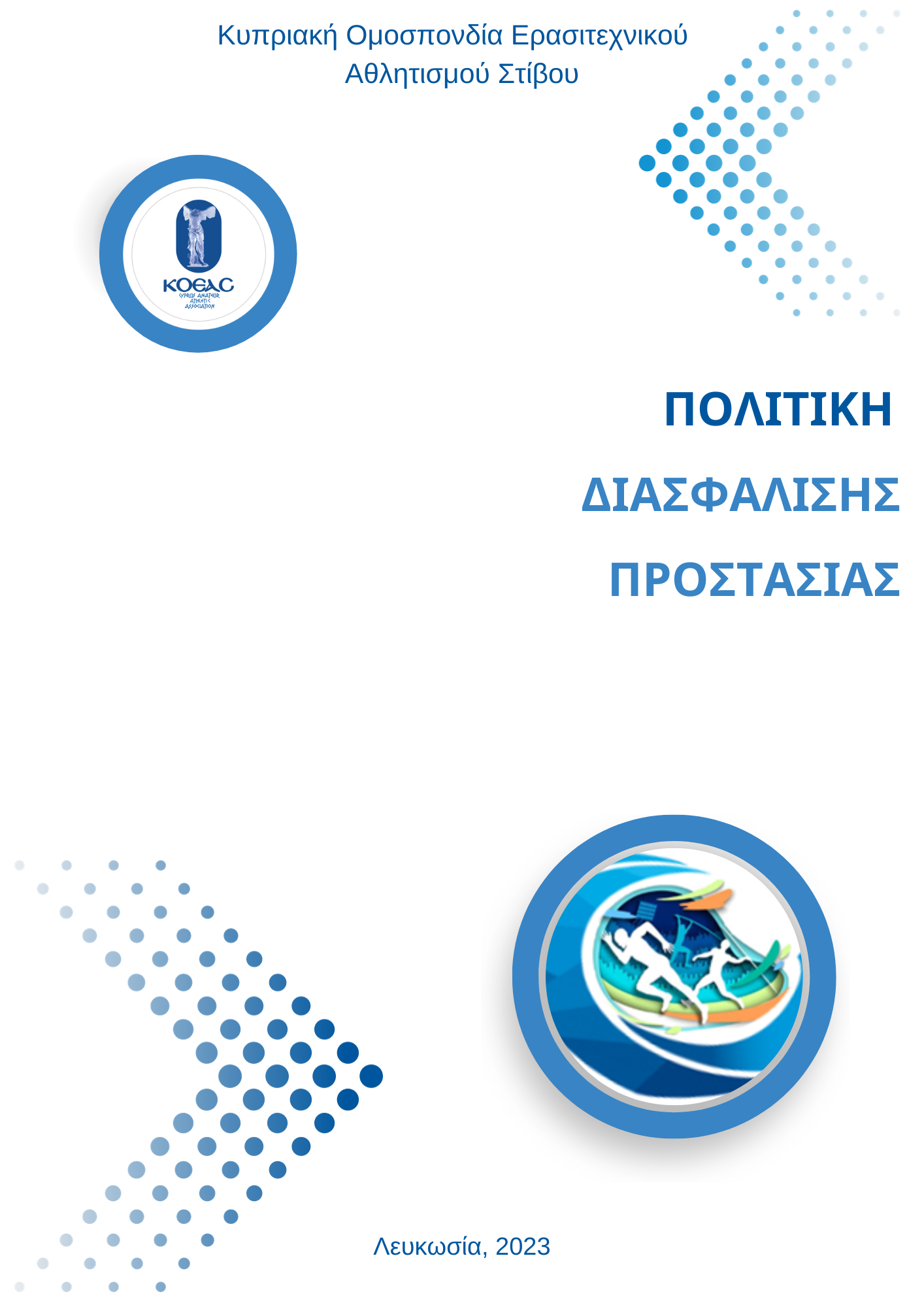 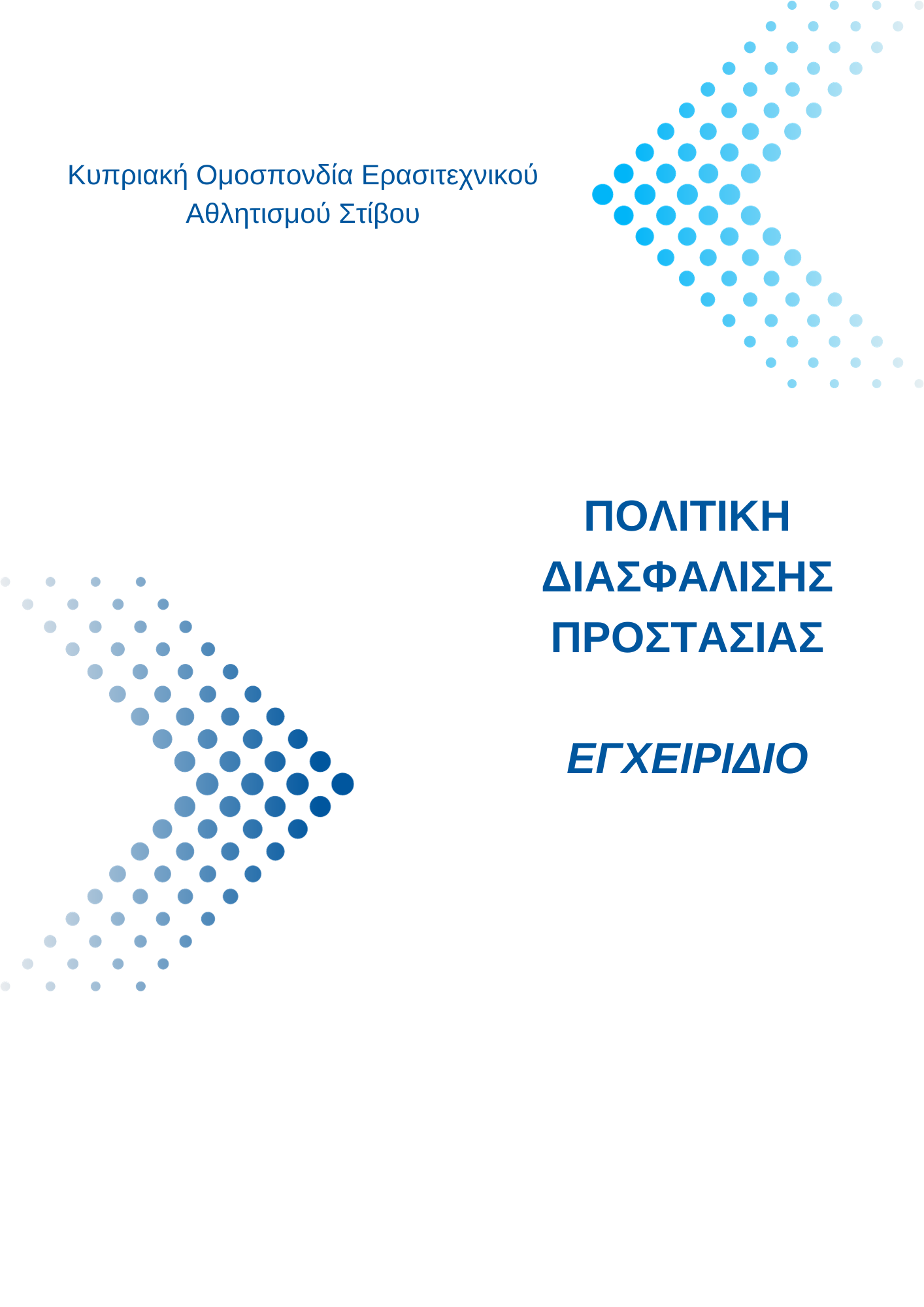 Περιεχόμενα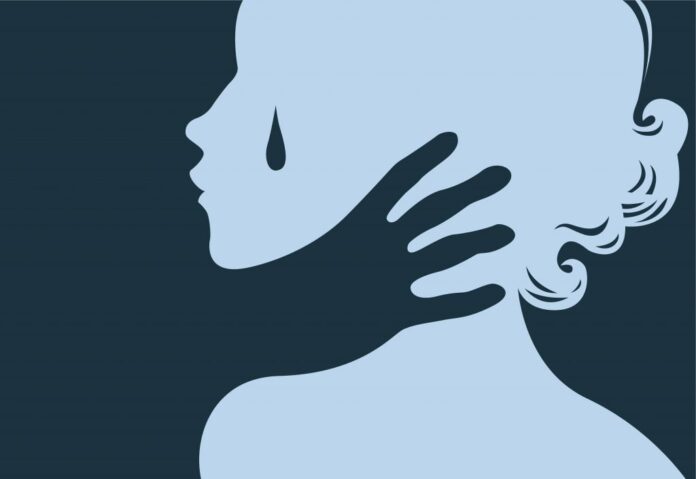 Α.1. Προλογικό ΣημείωμαΗ οποιασδήποτε μορφής κακοποίηση, παρενόχληση και εκμετάλλευση, συνιστούν  από τις χειρότερες μορφές βίας ενάντια σε ένα ανήλικο ή ενήλικο άτομο.  Η κακοποίηση, παρενόχληση και εκμετάλλευση, όπως προκύπτει από έρευνες, δυστυχώς έχουν αυξητική τάση τόσο στην Κύπρο, όσο και στον υπόλοιπο κόσμο και επομένως είναι μια υπενθύμιση για τα Κράτη και τις υπηρεσίες και οργανισμούς τους, να βεβαιώσουν την προσήλωσή τους στην προάσπιση του ανθρωπίνου δικαιώματος για προστασία και ασφαλή διαβίωση, καθώς επίσης και στη μηδενική ανοχή απέναντι σε οποιασδήποτε μορφής βία και στην εφαρμογή δραστικών μέτρων (προληπτικών, κατασταλτικών και ανασταλτικών) για την αποτελεσματική αντιμετώπισή της.Τα μέτρα πρόληψης, προστασίας και ευαισθητοποίησης που εφαρμόζονται, πρέπει να είναι στοχευμένα και να περιλαμβάνουν συχνή αξιολόγηση των κινδύνων που μπορεί να οδηγήσουν σε οποιασδήποτε μορφής κακοποίηση, παρενόχληση και εκμετάλλευση ή οποιαδήποτε ανεπιθύμητη κατάσταση που μπορεί να επηρεάσει αρνητικά τη σωματική, συναισθηματική και ψυχολογική ευημερία και ανάπτυξη ενός ανήλικου, ή ενήλικα. Είναι σημαντικό να δημιουργηθούν αποτελεσματικά συστήματα και μηχανισμοί για τη διασφάλιση της προστασίας των  ανήλικων και ενήλικων ατόμων από κακόβουλα άτομα, ακατάλληλο υλικό ή υπηρεσίες, αλλά και διαφωτιστικές και επιμορφωτικές δράσεις προς το κάθε ενεργό άτομο της κοινωνίας, είτε είναι ενήλικο ή ανήλικο, με σκοπό της διαμόρφωση μιας υγιούς κοινωνίας και υγιών διαπροσωπικών σχέσεων, ομαλής σωματικής ανάπτυξης και ψυχοσυναισθηματικής ωρίμανσης και ενίσχυσης της ανθεκτικότητας κάθε ατόμου.  Οι  αρμόδιες αρχές πρέπει να δημιουργήσουν τους μηχανισμούς και να εφαρμόσουν δράσεις για τον εντοπισμό κάθε θύματος  που υπόκειται σε οποιασδήποτε μορφής κακοποίηση, παρενόχληση και εκμετάλλευση, καθώς και για τον εντοπισμό και παραδειγματική τιμωρία του θύτη / δράστη. Παράλληλα, πρέπει να λαμβάνεται σοβαρά υπόψη και να εξασφαλίζεται η ιδιωτική ζωή και τα προσωπικά δεδομένα των θυμάτων, τόσο των ανήλικων, όσο και των ενηλίκων, ενόσω ταυτόχρονα ενεργοποιούνται όλοι οι μηχανισμοί για παροχή άμεσης και αποτελεσματικής στήριξης σε κάθε θύμα, συμπεριλαμβανομένης της πρόσβασης σε υπηρεσίες ψυχικής υγείας και αποκατάστασης.  Η διασφάλιση της ευημερίας, της επιβίωσης, της υγείας, της προστασίας και ασφάλειας και της ανάπτυξης κάθε ατόμου, αποτελεί υποχρέωσή μας.  Η ΚΟΕΑΣ είναι υπεύθυνη για την προώθηση του στίβου στην Κύπρο και φέρει τη νομική ευθύνη και ηθική υποχρέωση για τη δημιουργία ενός ασφαλούς και υγιούς περιβάλλοντος τόσο για ανήλικους, όσο και για ενήλικες, ώστε να αναπτύξουν το ταλέντο και τις δυνατότητές τους και να πετύχουν στο μέγιστο τους στόχους τους. Α.2. Υποχρεώσεις Ομοσπονδίας και ΣυλλόγωνΗ Ομοσπονδία πρέπει να διαμορφώσει και να εφαρμόσει Πολιτική Διασφάλισης Προστασίας,  η οποία να ακολουθεί την Κυπριακή Νομοθεσία, την  Πολιτική Διασφάλισης της Παγκόσμιας και Ευρωπαϊκής Ομοσπονδίας Στίβου και τον Οδηγό Ευημερίας του Κυπριακού Οργανισμού Αθλητισμού.  Η Πολιτική της Ομοσπονδίας πρέπει να περιλαμβάνει: Το Νομικό Πλαίσιο της Κυπριακής ΝομοθεσίαςΟρισμούς, Χρήσιμους Όρους και ΕρμηνείεςΤο Πεδίο Εφαρμογής της Τις Αρχές που θα τη διέπουν και Κώδικα ΔεοντολογίαςΚανόνες Συμπεριφοράς, Μέτρα Προστασίας και Διαδικασίες Πρόσληψης και Απασχόλησης Προσωπικού και ΕθελοντώνΤον τρόπο Αναφοράς Υποψίας, και Αναφοράς Περιστατικού – ΚαταγγελίαΤο Διάγραμμα Ροής και Διαχείρισης Υποψίας ή ΠεριστατικούΤην Πειθαρχική Διαδικασία (διερεύνηση, εξέταση, κυρώσεις και δικαίωμα έφεσης)Μέθοδο Τήρησης ΑρχείουΕκστρατείες Διαφώτισης και Ευαισθητοποίησης,  Ενημέρωση και Εκπαίδευση Μελών, Προσωπικού και ΕθελοντώνΟι Σύλλογοι θα πρέπει να υιοθετήσουν και να εφαρμόσουν μια Πολιτική Διασφάλισης που να είναι σύμφωνη με την παρούσα Πολιτική και πλήρως εναρμονισμένη με την Κυπριακή Νομοθεσία και να συμπεριλαμβάνει Ορισμούς, Αρχές, Κανόνες Συμπεριφοράς, Κώδικα Δεοντολογίας, Αναφορά Υποψίας και Καταγγελία,  Διαδικασίες Χειρισμού Υποψίας και Καταγγελίας, Διαδικασίες Ενημέρωσης Ομοσπονδίας, Τήρηση Αρχείου, Επιμόρφωση Μελών, Προσωπικού και Εθελοντών και Διαδικασίες Πρόσληψης.Η Ομοσπονδία και οι Σύλλογοι θα πρέπει να αξιολογούν τους κινδύνους και να λαμβάνουν μέτρα για τη μείωση των πιθανών κινδύνων. Θα πρέπει να παρέχεται εκπαίδευση στο προσωπικό, τα μέλη και στους εθελοντές για να τους βοηθήσει να κατανοήσουν και να εντοπίσουν τους πρόσθετους κινδύνους στους οποίους εκτίθενται ορισμένα άτομα λόγω της φυλής, της ταυτότητας φύλου, του φύλου, της ηλικίας τους, της  θρησκείας τους, αναπηρίας ή δυνατοτήτων, σεξουαλικού προσανατολισμού, κοινωνικού υπόβαθρου, εθνικότητας ή πολιτισμού.Η Ομοσπονδία και οι Σύλλογοι πρέπει να διαβουλευθούν με όλους τους εμπλεκόμενους, ανήλικους και ενήλικες (αθλητές/τριες, προπονητές/τριες, γονείς, προσωπικό Ομοσπονδίας και Συλλόγων, εθελοντές και άλλους εμπλεκόμενους με το στίβο), σχετικά με την Πολιτική Διασφάλισης Προστασίας, για να διαβεβαιώσουν ότι οι φωνές τους ακούγονται και να οικοδομήσουν εμπιστοσύνη στην αξία και τη δύναμη της Πολιτικής Διασφάλισης και των διαδικασιών της Πολιτικής.Η Ομοσπονδία και οι Σύλλογοι πρέπει να αντιμετωπίζουν όλους τους ισχυρισμούς και τις ανησυχίες με εχεμύθεια και εμπιστευτικό και διακριτικό τρόπο.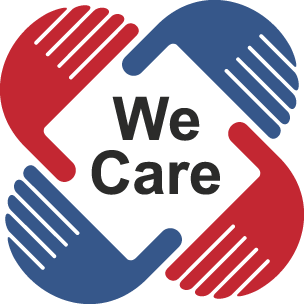 Α.3. Δήλωση Πολιτικής Η ΚΟΕΑΣ λειτουργεί με πάγια αρχή ότι ο καθένας στο στίβο και στον αθλητισμό γενικότερα,  πρέπει να αντιμετωπίζεται με σεβασμό και αξιοπρέπεια και έχει το δικαίωμα να συμμετέχει απαλλαγμένος από οποιασδήποτε μορφής κατάχρηση, κακοποίηση, παρενόχληση ή εκμετάλλευση. Έχει υποχρέωση να προστατεύει όλους όσοι εμπίπτουν στο πεδίο εφαρμογής της παρούσας Πολιτικής από βίαιη συμπεριφορά, να την αποτρέψει και να την καταπολεμήσει και να δημιουργήσει ένα ευχάριστο και ασφαλές περιβάλλον, για να συμμετέχουν όλοι και να απολαμβάνουν το στίβο στο μέγιστο, είτε ως αθλητές/τριες, είτε ως γονείς, θεατές, αθλητικοί παράγοντες, κριτές, προσωπικό Ομοσπονδίας, συλλόγων και αθλητικών χώρων, προπονητές/τριες, εθελοντές, ή εμπλεκόμενοι με τον οποιονδήποτε τρόπο στα στιβικά δρώμενα της Κύπρου.   Η Ομοσπονδία πρεσβεύει ότι αυτό το δικαίωμα είναι αναφαίρετο, ανεξάρτητα από τη φυλή, το χρώμα, την ηλικία, την αναπηρία και τις ικανότητες του ατόμου, το φύλο, την ταυτότητα φύλου, τον σεξουαλικό προσανατολισμό, την εθνικότητα, τον πολιτισμό και την καταγωγή, τη θρησκεία ή τις πεποιθήσεις του ατόμου και την κοινωνικοοικονομική του κατάσταση ή θέση και παράλληλα διασφαλίζει ότι τα δικαιώματα αυτά είναι κατανοητά και αποδεκτά από όλους, ταυτόχρονα όμως πηγάζουν για όλους υποχρεώσεις και καθήκοντα σχετικά με τα αναφαίρετα δικαιώματά τους. Προκειμένου να επιτευχθεί αυτό, η ΚΟΕΑΣ:Αναγνωρίζει την ευθύνη των μελών του διοικητικού συμβουλίου της για την εφαρμογή και την επιβολή αυτής της Πολιτικής και έχει ορίσει «Εθνικό Λειτουργό  Διασφάλισης» για να ενσωματώσει τις αρχές αυτής της Πολιτικής σε όλες τις πτυχές των προγραμμάτων της και ως επικεφαλής, για να έχει την ευθύνη και την καθοδήγηση των λοιπών Λειτουργών Διασφάλισης που θα οριστούν από τους Συλλόγους – Μέλη της. Γνωστοποιεί δημοσίως το ονοματεπώνυμο του Εθνικού Λειτουργού Διασφάλισης και τα στοιχεία επικοινωνίας του (Εθνικός Λειτουργός Διασφάλισης Προστασίας:  Έλενα Αντρέου,                                       τηλ. επικοινωνίας  99559172, ηλ. Ταχυδρομείο safeguarding@koeas.org.cy).Φροντίζει όλοι να γνωρίζουν τα δικαιώματα και τις υποχρεώσεις τους και τη διαδικασία που θα ακολουθηθεί σε περίπτωση που εκφραστεί υποψία, ή γίνει καταγγελία.Παράγει και εφαρμόζει πολιτικές και διαδικασίες, συμπεριλαμβανομένων του Κώδικα Χρηστής Πολιτικής Διασφάλισης (Αρχές Πολιτικής Διασφάλισης, Κώδικας Ηθικής και Δεοντολογίας, Κανόνες Συμπεριφοράς και Ατομικές Υποχρεώσεις) και πειθαρχικών διαδικασιών, τις οποίες αξιολογεί σε ετήσια βάση (όπως ορίζεται από την Πολιτική Διασφάλισης Προστασίας) και τις ενημερώνει αναλόγως και όποτε χρειαστεί.Οφείλει να ενημερώσει και να εκπαιδεύσει όλα τα μέλη του προσωπικού, τους αθλητές/τριες, αθλητικούς παράγοντες, τους προπονητές/τριες και τους εθελοντές σχετικά με τον τρόπο αντιμετώπισης υποψίας και καταγγελίας.Αντιμετωπίζει όλες τις υποψίες και τις καταγγελίες με δίκαιο, διαφανή και αποτελεσματικό τρόπο, καθώς επίσης με εχεμύθεια, εμπιστευτικότητα και ασφαλή χειρισμό των ευαίσθητων δεδομένων που συλλέγονται.Έχει ορίσει Ομάδα Διαχείρισης Υποθέσεων για να διορίζει ερευνώντα λειτουργό για τη διερεύνηση οποιουδήποτε περιστατικού και/ή καταγγελίας που τίθεται ενώπιον της από τον Εθνικό Λειτουργό Διασφάλισης  και να λαμβάνει αποφάσεις με τρόπο που να εξασφαλίζει την ανεξαρτησία της, ώστε να διασφαλίζεται ότι δεν υπάρχει μεροληψία στην προκύπτουσα έκθεση και ότι η κάθε υπόθεση εξετάζεται σωστά, με βάση την ισχύουσα νομοθεσία και τις πρόνοιες της παρούσας πολιτικής, εντός δίκαιου και έννομου πλαισίου.Πραγματοποιεί ελέγχους ιστορικού όλων των ενήλικων εμπλεκομένων.  Εφαρμόζει διαδικασίες πρόσληψης προσωπικού και ανάθεσης καθηκόντων και/ή υπηρεσιών σε προπονητές/τριες, συνεργάτες και εθελοντές κατά τις οποίες είναι υποχρεωτική η εξασφάλιση Πιστοποιητικού Λευκού Ποινικού Μητρώου και Πιστοποιητικό μη συμπερίληψης στο Αρχείο Καταδικασθέντων σε σχέση με σεξουαλικά αδικήματα έναντι ανηλίκων από όλους τους πιο πάνω εμπλεκομένους.Συνεργάζεται με όλους τους αρμόδιους κυβερνητικούς φορείς και Κρατικές Υπηρεσίες, καθώς επίσης με Μη Κυβερνητικές Οργανώσεις, παρέχοντας συμβουλές, υποστήριξη και καθοδήγηση για τη σωστή και ολοκληρωμένη διαχείριση ενός περιστατικού και παρέχει υποστήριξη και καθοδήγηση σε οποιονδήποτε τη χρειάζεται μετά από αναφορά υποψίας, ή καταγγελία.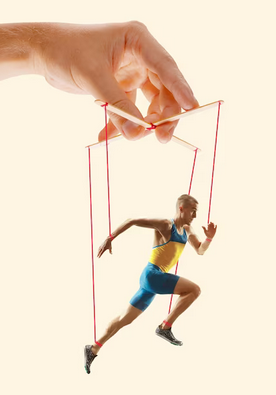 Α.4. Σκοπός Πολιτικής Η ΚΟΕΑΣ είναι υπεύθυνη για την προώθηση του στίβου στην Κύπρο και φέρει τη νομική ευθύνη και ηθική υποχρέωση για τη δημιουργία ενός ασφαλούς και υγιούς περιβάλλοντος τόσο για ανήλικους, όσο και για ενήλικες.  Δεσμεύεται, στο βαθμό που της αναλογεί και σύμφωνα με τους κανόνες  λειτουργίας της, να προστατεύσει όλους όσοι σχετίζονται με το στίβο, από οποιασδήποτε μορφής κακοποίηση, παρενόχληση και εκμετάλλευση και να διασφαλίσει την ευημερία, την προστασία, την υγεία και την προσωπική ανάπτυξη κάθε ατόμου, εντός της οικογένειας του στίβου στην Κύπρο.Η Πολιτική Διασφάλισης της Προστασίας έχει σχεδιαστεί και εφαρμόζεται με τέτοιο τρόπο, έτσι ώστε όλοι να κατανοήσουν τα δικαιώματα, αλλά και τις υποχρεώσεις και ευθύνες τους.Σκοπός της παρούσας πολιτικής είναι η δημιουργία του καταλληλότερου και αποτελεσματικότερου μηχανισμού πρόληψης, ενημέρωσης, ευαισθητοποίησης, καταστολής και διαχείρισης περιστατικών κακοποίησης, παρενόχλησης και εκμετάλλευσης.  Εν συντομία, οι δράσεις του μηχανισμού αυτού εμπεριέχουν:Ευαισθητοποίηση σχετικά με τις μορφές κακοποίησης, παρενόχλησης και εκμετάλλευσης.Εκπαίδευση και κατάρτιση όλων όσων ασχολούνται και εμπλέκονται με το στίβο.  Ορισμός Εθνικού Λειτουργού Διασφάλισης Προστασίας για ανεξάρτητη επίβλεψη του τρόπου δράσης του μηχανισμού και όλων των διαδικασιών.Υποστήριξη και παροχή βοήθειας και καθοδήγησης θυμάτων κακοποίησης, παρενόχλησης και εκμετάλλευσης.Ανταπόκριση και διαχείριση ανησυχιών που έχουν διατυπωθεί ή καταγγελθεί.Έλεγχο προσωπικού, προπονητών/τριών,εθελοντών και παραγόντων, σύμφωνα με τις αποδεκτές δεοντολογικές αρχές που εφαρμόζει η Ομοσπονδία.Δημιουργία συνεργασιών με οργανισμούς και ιδρύματα που ασχολούνται με την πρόληψη της κακοποίησης, παρενόχλησης και εκμετάλλευσης  εντός και εκτός του αθλητικού χώρου.  Δημιουργία περιβάλλοντος στο οποίο ο οποιοσδήποτε νιώθει ασφαλής να μιλήσει και ανάπτυξη συστήματος για διακριτικό χειρισμό των ευαίσθητων πληροφοριών και προσωπικών δεδομένων που συλλέγονται. Συμμόρφωση με τη σχετική Κυπριακή Νομοθεσία και τις διεθνείς Συμβάσεις και Οδηγίες.Εφαρμογή της μεθόδου 6R (6R Approach Method): Report-Respond-React-Regulate-Resolve-Record (Αναφορά – Ανταπόκριση – Αντίδραση – Διαχείριση – Επίλυση – Καταγραφή).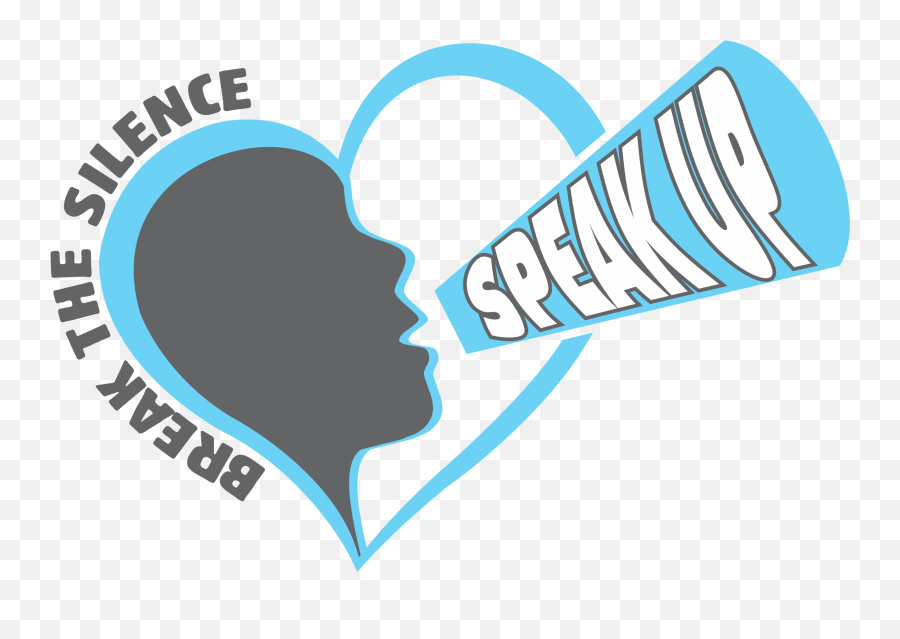 Β.1. Νομικό Πλαίσιο Η ΚΟΕΑΣ είναι υπεύθυνη για την προώθηση του στίβου στην Κύπρο και φέρει τη νομική ευθύνη και ηθική υποχρέωση για τη δημιουργία ενός ασφαλούς και υγιούς περιβάλλοντος τόσο για ανήλικους, όσο και για ενήλικες που έχουν την οποιαδήποτε σχέση με το στίβο στην Κύπρο.  Προς επίτευξη του πιο πάνω σκοπού, η Ομοσπονδία έχει συμμορφωθεί πλήρως με τη σχετική Κυπριακή Νομοθεσία και εναρμονιστεί με τις Διεθνείς Συμβάσεις και Ευρωπαϊκές Οδηγίες.Επιγραμματικά υιοθετούνται:Διεθνής Σύμβαση για τα Δικαιώματα του Παιδιού με τα προαιρετικά της πρωτόκολλα, που ψηφίστηκε στις 20/11/1989 από τον Οργανισμό Ηνωμένων Εθνών.Ο περί Βίας στην Οικογένεια (Πρόληψη και Προστασία Θυμάτων) Νόμος του 2000 (119(I)/2000).Ο περί Επεξεργασίας Δεδομένων Προσωπικού Χαρακτήρα (Προστασία του Ατόμου) Νόμος του 2001 (138(I)/2001) και οι Τροποποιητικοί Νόμοι 37(I)/2003, 105(I)/2012 και 125(I)/2018.Ο περί Καταπολέμησης της Εμπορίας Προσώπων  και περί Σεξουαλικής Εκμετάλλευσης  Ανηλίκων Νόμος του 2000 (3(I)/2000).Ο Περί Νομικής Αρωγής Νόμος του 2002 (165(I)/2002).Ο περί Σωματείων και Ιδρυμάτων και για Άλλα Συναφή Θέματα Νόμος του 2017 (104(I)/2017).Ο περί της Εφαρμογής της Εθνικής Στρατηγικής για την Καταπολέμηση της Σεξουαλικής Κακοποίησης και Εκμετάλλευσης Παιδιών και της Παιδικής Πορνογραφίας Νόμος του 2017 (112(I)/2017).Ο περί της Θέσπισης Ελάχιστων Προτύπων σχετικά με τα Δικαιώματα, την Υποστήριξη και την Προστασία Θυμάτων της Εγκληματικότητας Νόμος του 2016 Ν. 51(Ι)/2016.Ο περί της Καταπολέμησης της Εμπορίας και της Εκμετάλλευσης Προσώπων και της Προστασίας των Θυμάτων Νόμος του 2007 (87(I)/2007).Ο περί της Ολιστικής Σεξουαλικής Διαπαιδαγώγησης Νόμος του 2022 (205(I)/2022).Ο περί της Πρόληψης και της Καταπολέμησης της Βίας κατά των Γυναικών και ενδοοικογενειακής Βίας και περί συναφών θεμάτων Νόμος του 2021 (Ν.115(Ι)/2021) (Σύμβαση Κωνσταντινούπολης).Ο περί της Πρόληψης και της Καταπολέμησης της Εμπορίας και Εκμετάλλευσης Προσώπων και της Προστασίας των Θυμάτων Νόμος του 2014 (60(I)/2014).Ο Περί της Πρόληψης και της Καταπολέμησης της Σεξουαλικής Κακοποίησης, της Σεξουαλικής Εκμετάλλευσης Παιδιών και της Παιδικής Πορνογραφίας Νόμος του 2014 (91(Ι)/2014), ο οποίος εναρμονίζει την κυπριακή νομοθεσία με την Ευρωπαϊκή Οδηγία 2011/93/ΕΕ4 και τον περί της Σύμβασης του Συμβουλίου της Ευρώπης για την Προστασία του Παιδιού από τη Σεξουαλική Εκμετάλλευση και τη Σεξουαλική Κακοποίηση (Κυρωτικός) Νόμος του 2014, ο οποίος εναρμονίζει την κυπριακή νομοθεσία με τη Σύμβαση Λανζαρότε Ν. 21(ΙΙΙ)/2014.  Ο περί της Συμβάσεως περί των Δικαιωμάτων του Παιδιού (Κυρωτικός) Νόμος του 1990 (Ν. 243/1990) και οι τροποποιητικοί αυτού (5(ΙΙΙ) του 2000, 9(ΙΙΙ) του 2010, 21(ΙΙΙ) του 2014.Ο περί της Σύμβασης του Συμβουλίου της Ευρώπης για την Πρόληψη και την Καταπολέμηση της Βίας κατά των Γυναικών και της Ενδοοικογενειακής Βίας (Κυρωτικός) Νόμος του 2017 (Ν. 14(III)/2017).Ο περί της Σύμβασης του Συμβουλίου της Ευρώπης για την Προστασία του Παιδιού από τη Σεξουαλική Εκμετάλλευση και τη Σεξουαλική Κακοποίηση (Κυρωτικός) Νόμος του 2014 (Ν. 21(III)/2014).Οι περί  Κυπριακού  Οργανισμού Αθλητισμού Νόμοι του 1969 έως (Αρ. 2) του 2021Ποινικός  Κώδικας  ΚΕΦ 154, Περί της Σύβασης κατά του Εγκλήματος μέσω του Διαδικτύου (Κυρωτικός) Νόμος του 2004 (22(III)/2004). Οδηγία 2011/93/ΕΕ του Ευρωπαϊκού Κοινοβουλίου και του Συμβουλίου, της 13ης Δεκεμβρίου 2011 , σχετικά με την καταπολέμηση της σεξουαλικής κακοποίησης και της σεξουαλικής εκμετάλλευσης παιδιών και της παιδικής πορνογραφίας και την αντικατάσταση της απόφασης-πλαίσιο 2004/68/ΔΕΥ του Συμβουλίου.Ο περί της Διεθνούς Σύμβασης (ΟΥΝΕΣΚΟ) κατά του Ντόπινγκ στον Αθλητισμό (Κυρωτικός) Νόμος του 2009, Ν.7(ΙΙΙ)/2009 και οι τροποποιητικοί αυτού.Επιπρόσθετα η Ομοσπονδία συντάσσεται με τις ακόλουθες Ευρωπαϊκές και διεθνείς συστάσεις και συμφωνίες που αφορούν τον αθλητικό χώρο:2005: Δήλωση συναίνεσης σχετικά με την προστασία των παιδιών - αθλητών/τριών “Elite Child Athlete” από τη Διεθνή Ολυμπιακή Επιτροπή (ΔΟΕ).2006:Έκθεση και προτάσεις των Ηνωμένων Εθνών (UNICEF) για την προστασία των παιδιών από τη βία στον αθλητισμό.2007:Δήλωση συναίνεσης σχετικά με τη σεξουαλική παρενόχληση και κακοποίηση στον αθλητισμό από τη Διεθνή Ολυμπιακή Επιτροπή (ΔΟΕ).2007:Στη «Λευκή Βίβλο για τον Αθλητισμό» της Ευρωπαϊκής Επιτροπής αναγνωρίζεται η ανάγκη προστασίας της «ηθικής και σωματικής ακεραιότητας των νέων» στον αθλητισμό.2008: Δήλωση για τη διαφύλαξη αθλητών/τριών από την κακοποίηση και παρενόχληση - Basic Universal Principles of Good Governance of the Olympic and Sports Movement.2011:Αναπτύσσεται εκπαιδευτικό υλικό με θέμα τη «Σεξουαλική παρενόχληση και κακοποίηση στον αθλητισμό» από τη Διεθνή Ολυμπιακή Επιτροπή (ΔΟΕ) το οποίο έχει μεταφραστεί σε διάφορες γλώσσες. 2010: H UNICEF εκδίδει την πρώτη της έκθεση που αφορά στις διάφορες μορφές βίας κατά των παιδιών που παρουσιάζονται στον αθλητικό χώρο.2014:H Ευρωπαϊκή Ένωση εξέδωσε το κείμενο ”Gender equality in sport -  Proposal for strategic actions 2014-2020” με συγκεκριμένες εισηγήσεις και προτάσεις. 2015: Καθορισμός διεθνών κριτηρίων για διαφύλαξη των παιδιών στον χώρο του αθλητισμού2016:Διαφύλαξη αθλητών/τριών από την κακοποίηση και παρενόχληση - IOC Olympic Movement Medical Code. 2016:Δήλωση συναίνεσης σχετικά με την προστασία αθλητών/τριών από κάθε μορφή παρενόχλησης και κακοποίησης (Non Accidental Violence) στον αθλητισμό από τη Διεθνή Ολυμπιακή Επιτροπή (ΔΟΕ)2018:«Δήλωση για τα δικαιώματα και τις υποχρεώσεις των αθλητών/τριών» τονίζοντας το δικαίωμα των αθλητών/τριών για ασφαλή συμμετοχή στον αθλητισμό – Εκτελεστικό Συμβούλιο της Διεθνούς Ολυμπιακής Επιτροπής (ΔΟΕ).2018:Πανευρωπαϊκή εκστρατεία ευαισθητοποίησης Start to Talk – Συμβούλιο της Ευρώπης (EPAS)2021:Ανάγκη για διασφάλιση ανθρωπίνων δικαιωμάτων στον αθλητισμό – 16η Σύνοδος Υπουργών Αθλητισμού του Συμβουλίου της Ευρώπης.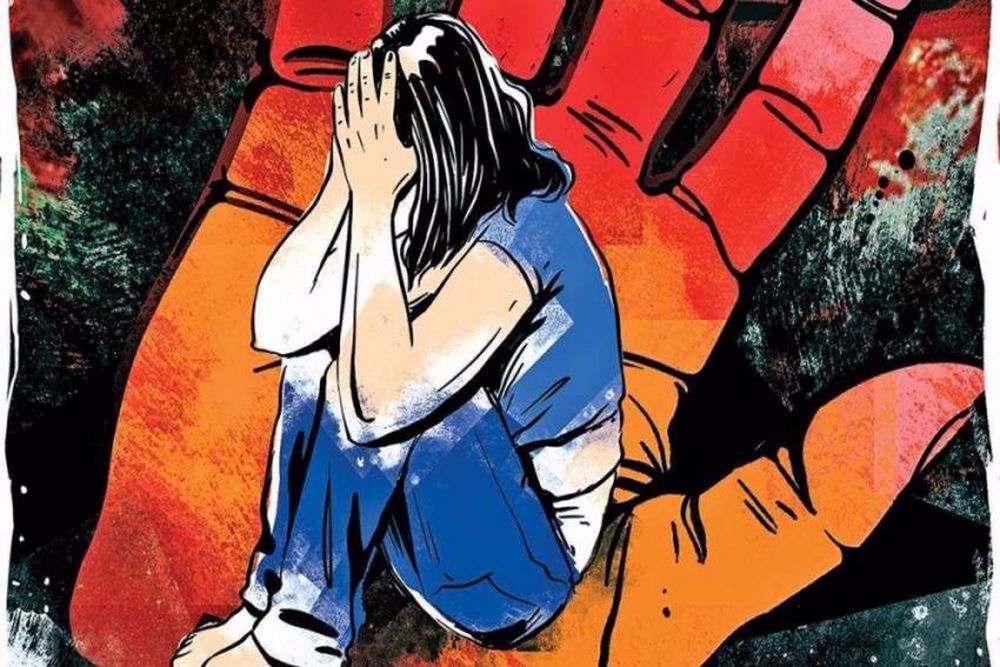 Β.2. Χρήσιμοι όροι & Ερμηνείες 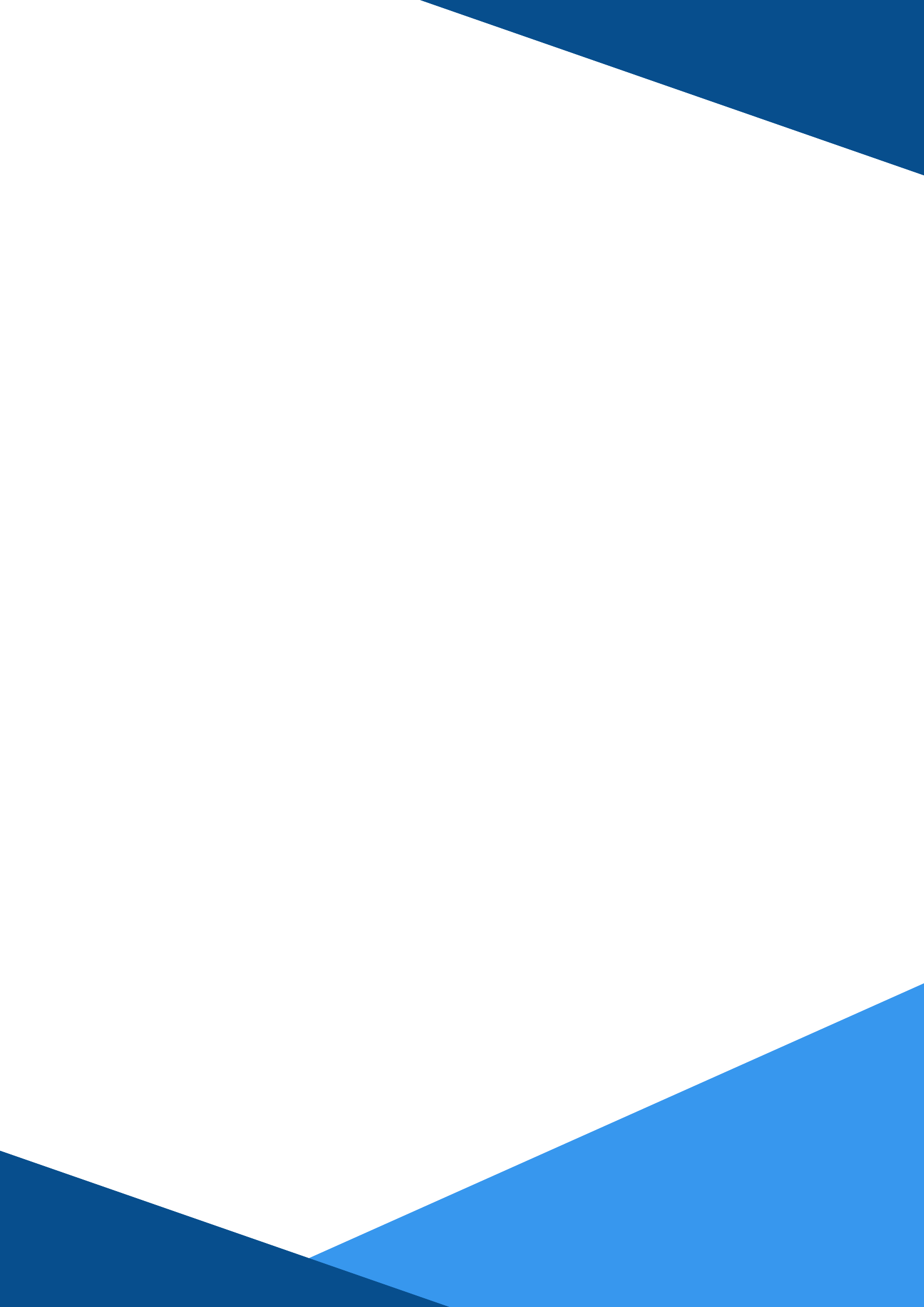 Ανήλικος: σημαίνει πρόσωπο το οποίο δεν έχει συμπληρώσει την ηλικία των δεκαοκτώ ετών κατά την ημέρα των γενεθλίων του (Ο Περί Αρχείου Πληθυσμού Νόμος του 2002 (141(I)/2002)).  Με βάση των Περί Αδικοπραγούντων Νόμο, «παιδιά» είναι άτομα κάτω των 14 ετών και «νεαρά άτομα» είναι άτομα 14 μέχρι 16 ετών.  Ο ποινικά υπεύθυνος πληθυσμός αφορά άτομα που είναι 14 ετών και άνω.Ενήλικας: σημαίνει πρόσωπο που συμπλήρωσε την ηλικία των δεκαοκτώ ετών (Ο περί του Πολίτου της Κυπριακής Δημοκρατίας Νόμος του 1967 (43/1967), τροποποιητικός 168(Ι)2001 Νόμος).Άτομο πλήρους ικανότητας: πρόσωπο που δεν πάσχει από ψυχική διαταραχή του είδους και του βαθμού που το καθιστά ανίκανο να διαχειριστεί τις υποθέσεις του (Ο περί του Πολίτου της Κυπριακής Δημοκρατίας Νόμος του 1967 (43/1967), τροποποιητικός 168(Ι)2001 Νόμος).Δικαιοπρακτική ικανότητα: είναι η ικανότητα του ατόμου να λαμβάνει νομικά έγκυρες αποφάσεις και να συνάπτει δεσμευτικές συμβατικές σχέσεις. Καθιστά το άτομο υποκείμενο δικαίου και κάτοχο νόμιμων δικαιωμάτων και υποχρεώσεων.  Όλοι έχουμε δικαιώματα και την ικανότητα να τα ασκούμε.  Στην κυπριακή νομοθεσία το 14ο έτος είναι αυτό που δίνει την δικαιοπρακτική ικανότητα του ανηλίκου.  Οι ανίκανοι για δικαιοπραξία μπορούν να εκποιούν δικαιώματα και να αναλαμβάνουν υποχρεώσεις μόνο μέσω του νομίμου αντιπροσώπου τους (συνήθως των γονέων, εκτός αν έχει οριστεί άλλος). Ενήλικοι μπορεί να είναι ανίκανοι για δικαιοπραξία, αν κηρυχθούν με δικαστική απόφαση σε δικαστική συμπαράσταση. Η κήρυξη σε δικαστική συμπαράσταση γίνεται κυρίως σε περιπτώσεις ψυχικών νόσων που δεν υπάρχει πλήρης ικανότητα και που δεν επιτρέπουν στο άτομο να έχει συνείδηση των πράξεών του. Η δικαστική απόφαση οφείλει να ορίζει και το νόμιμο αντιπρόσωπο, το δικαστικό συμπαραστάτη, ο οποίος θα διενεργεί πράξεις στο όνομα του αντιπροσωπευόμενου.  Η δικαιοπρακτική ικανότητα διαφέρει από τη νοητική ικανότητα.Άτομο με περιορισμένη ή ελλιπή αυτονομία:  το άτομο αδυνατεί μερικώς ή πλήρως να λάβει μια απόφαση, να εκφράσει την άποψη και τις επιθυμίες του και να υπερασπιστεί τον εαυτό του.Επιβλαβής συμπεριφορά παιδιών κάτω των 14 ετών: στην Κύπρο δεν υπάρχει ποινική ευθύνη για οποιοδήποτε άτομο, εάν αυτό είναι κάτω των 14  ετών.  Ως εκ  τούτου,  συμπεριφορές  που  σε  άλλη  περίπτωση  θα στοιχειοθετούσαν αδίκημα, όταν παρουσιάζονται από παιδιά κάτω των 14 ετών, αντιμετωπίζονται διαφορετικά.Πολιτική Διασφάλιση Προστασίας: είναι η διαδικασία διασφάλισης ότι άπαντες, ανήλικοι και ενήλικες, προστατεύονται από την κακοποίηση, την παρενόχληση και την εκμετάλλευση, εντός ασφαλούς και αποτελεσματικού περιβάλλοντος στον στίβο.  Εξασφαλίζει τη δημιουργία ενός ασφαλούς και φιλόξενου περιβάλλοντος, όπου όλοι τυγχάνουν σεβασμού και εκτίμησης και ταυτόχρονα διασφαλίζει ότι όσοι ασχολούνται με το στίβο και έχουν ένα ρόλο να διαδραματίσουν, δεν παρενοχλούνται, δεν κακοποιούνται, δεν τους εκμεταλλεύονται και παράλληλα δεν παρενοχλούν, δεν κακοποιούν και δεν εκμεταλλεύονται.Κακοποίηση: είναι η ακατάλληλη μεταχείριση ενός ανήλικου ή ενήλικου ατόμου,  για την επίτευξη άδικων ή ακατάλληλων σκοπών . Τα είδη της κακοποίησης είναι: η σωματική, η σεξουαλική, η ψυχολογική, η συναισθηματική, η κοινωνική, η οικονομική  και η λεκτική κακοποίηση, ο τραυματισμός, η επίθεση, η παραβίαση, ο βιασμός, η εμπορία προσώπου και οι εγκληματικές και άδικες πρακτικές και επιθέσεις.Παρενόχληση: σημαίνει την πρόκληση ανησυχίας ή αγωνίας σε άλλο πρόσωπο (Ο περί της Προστασίας από Παρενόχληση και Παρενοχλητική Παρακολούθηση Νόμος του 2021 (Ν. 114(I)/2021).  Είναι ανεπιθύμητη συμπεριφορά, η οποία καλύπτει ένα ευρύ φάσμα συμπεριφορών επιθετικής φύσης, είναι κοινώς αντιληπτό ως συμπεριφορά που διαταράσσει ή αναστατώνει και συνήθως είναι επαναλαμβανόμενη.Εκμετάλλευση: είναι η ιδιοτελής και αθέμιτη χρησιμοποίηση ενός προσώπου, με απώτερο σκοπό την απόκτηση προσωπικού κέρδους ή οφέλους.  Γίνεται μέσω κατάχρησης εξουσίας ή άλλης μορφής πίεσης, όπως βίας, απειλής, εξαναγκασμού, ή εξαπάτησης, σε τέτοιο βαθμό ώστε το συγκεκριμένο πρόσωπο να μην έχει ουσιαστική και αποδεκτή επιλογή παρά να υποκύψει στην πίεση ή κακοποίηση.  Μπορεί επίσης να παρατηρηθεί εμπορία προσώπων για κερδοσκοπικό σκοπό, με την προοπτική της σεξουαλικής εκμετάλλευσης.Παραμέληση: Διακρίνεται σε σωματική και συναισθηματική.  Σωματική παραμέληση είναι η βλάβη ή ο κίνδυνος να προκληθεί βλάβη εξαιτίας ανεπαρκούς ή ελλιπούς διατροφής, ένδυσης, υγιεινής και επίβλεψης / φροντίδας / προσοχής.  Συναισθηματική παραμέληση είναι η αποτυχία παροχής ικανοποιητικής συναισθηματικής υποστήριξης και τρυφερότητας, η υποτίμηση, η απομόνωση και η απόρριψη, καθώς επίσης η έκθεση ενός ατόμου, συνήθως ανήλικου, σε οικογενειακή βία, ή η εξώθηση σε παράνομες / εγκληματικές συμπεριφορές.  Συνήθως σχετίζεται με τη φροντίδα που δίνουν οι γονείς ή οι φροντιστές στα παιδιά, αλλά σχετίζεται επίσης με άλλα άτομα που έχουν καθήκον να φροντίζουν άλλο/α άτομο/α.Αποπλάνηση: είναι η αθέμιτη προσέγγιση ενός ατόμου, από κάποιον που συνήθως ασκεί εξουσία και περιλαμβάνει πειρασμό και δελεασμό, συχνά σεξουαλικής φύσης, με απώτερο σκοπό τη χειραγώγηση και παγίδευση του θύματος.  Είναι μια συνεχής, διακριτική , σταδιακή αλλά προμελετημένη διαδικασία και πολλές φορές στοχεύει όχι μόνο το υποψήφιο θύμα, αλλά και τον περίγυρό του (οικογένεια, φίλους, σύλλογος κτλ).Σωματική Κακοποίηση: κάθε είδους τραυματισμοί και κακώσεις που δεν οφείλονται σε ατυχήματα.  Αναφέρεται σε κατ’ επανάληψη σωματική κακομεταχείριση ή εκφοβισμό και περιλαμβάνει από ήπιες μέχρι και άγριες σωματικές επιθέσεις, οι οποίες προκαλούν στο θύμα σωματικό πόνο, γδαρσίματα, μώλωπες, εγκαύματα και άλλες κακώσεις που μπορεί να καταλήξουν μέχρι και σε μόνιμες σωματικές βλάβες ή ακόμα και στο θάνατο.  Η σωματική κακοποίηση, τις πλείστες φορές συνοδεύεται και από συναισθηματική βία.Σεξουαλική Κακοποίηση: εμπεριέχει σεξουαλικές πράξεις χωρίς τη συναίνεση του θύματος.  Είναι δηλαδή η οποιαδήποτε μορφή σεξουαλικής δραστηριότητας που επιβάλλεται σε κάποιο άτομο χωρίς τη συναίνεση αυτού του ατόμου. Ο εξαναγκασμός μπορεί να είναι σωματικός ή να γίνεται μέσω απειλών, εκφοβισμού, χειραγώγησης, χρήσης αλκοόλ/ναρκωτικών ουσιών ή παρενόχλησης. Οποιαδήποτε ανεπιθύμητη σεξουαλική δραστηριότητα θεωρείται σεξουαλική κακοποίηση.Σεξουαλική παρενόχληση είναι οποιαδήποτε ανεπιθύμητη από τον αποδέκτη της, συμπεριφορά σεξουαλικής φύσης, που εκφράζεται με λόγια ή έργα και έχει ως σκοπό ή αποτέλεσμα την προσβολή της αξιοπρέπειας ενός προσώπου, ιδίως όταν δημιουργεί ένα εκφοβιστικό, εχθρικό, εξευτελιστικό περιβάλλον, κατά την απασχόληση ή την επαγγελματική εκπαίδευση ή κατάρτιση ή κατά την πρόσβαση στην απασχόληση ή την επαγγελματική εκπαίδευση ή κατάρτιση και μπορεί να καταλήξει σε σεξουαλική κακοποίηση (Νόμος 205(Ι)/2002).  Στις περιπτώσεις ανηλίκων, δεν υφίσταται ο όρος παρενόχληση. Οποιαδήποτε σεξουαλική κίνηση ή πράξη έναντι ανηλίκων ορίζεται πάντοτε ως κακοποίηση.  Άτομα τα οποία έχουν γνώση για την σεξουαλική εκμετάλλευση και κακοποίηση ανήλικου αλλά παραλείπουν να καταγγείλουν ή να προωθήσουν καταγγελία σχετικά, είναι ποινικά υπεύθυνα.Βιασμός ονομάζεται η παράνομη συνουσία χωρίς συναίνεση, ή με συναίνεση η οποία δόθηκε υπό το κράτος βίας, απειλής ή φόβου (ο περί Ποινικού Κώδικα Νόμος).  Είναι η σοβαρότερη μορφή σεξουαλικής κακοποίησης.Ηλικία Συναίνεσης: βάση του Ποινικού Κώδικα ορίζεται ως η ηλικία των δεκαεπτά (17) ετών και οποιαδήποτε σεξουαλική πράξη ή δραστηριότητα, κάτω της ηλικίας συναίνεσης, θεωρείται ποινικό αδίκημα. Όμως ο Νόμος επιτρέπει ορισμένες σεξουαλικές δραστηριότητες μεταξύ ανηλίκων ή μεταξύ παιδιού και ενήλικα.  Συγκεκριμένα, στις περιπτώσεις όπου εμπλέκονται σε σεξουαλικές δραστηριότητες παιδιά μεταξύ των ηλικιών 13 και 17 τότε οι πράξεις τους εξαιρούνται από τη Νομοθεσία και δε θεωρούνται ως ποινικό αδίκημα, εάν και εφόσον, η διαφορά μεταξύ των παιδιών δεν υπερβαίνει τα τρία χρόνια, έχουν παρόμοια ηλικία και παρόμοιο βαθμό ψυχολογικής και σωματικής ανάπτυξης ή ωριμότητας και οι δραστηριότητες δεν περιλαμβάνουν οποιαδήποτε κακοποίηση ή βία ή εκμετάλλευση ή εξαναγκασμό.  Η Νομοθεσία, επίσης, επιτρέπει σχέσεις ενηλίκων με ανηλίκους, εάν και εφόσον ο ανήλικος είναι άνω των 13 ετών και δεν έχει πέραν των 3 ετών διαφορά ηλικίας με τον ενήλικα και επίσης, δεν είναι αποτέλεσμα κακοποίησης, βίας, εκμετάλλευσης ή εξαναγκασμού.Trafficking: είναι η εμπορία και διακίνηση ανθρώπων για σεξουαλική εκμετάλλευση.Ψυχολογική Κακοποίηση: περιλαμβάνει συναισθήματα απόρριψης, απομόνωσης, εκμετάλλευσης ή υποτίμησης.  Διακρίνεται σε 5 είδη: λεκτική, συναισθηματική, κοινωνική, οικονομική και υπερπροστασία / καταπίεση.Λεκτική κακοποίηση: αφορά στη χρήση άμεσων και έμμεσων επιθετικών, προσβλητικών χαρακτηρισμών προς το θύμα, που συνήθως μεταδίδουν υποτίμηση, κριτική, απόρριψη, εξύβριση, προσβολές, απειλή, πρόκληση ενοχών, κακόβουλες υπόνοιες κτλ.Κοινωνική κακοποίηση: αφορά στην απομόνωση του θύματος από το οικογενειακό και φιλικό του περιβάλλον, αποτρέποντας το από το να αναπτύξει και να διατηρεί στενές σχέσεις με άλλους ανθρώπους.Οικονομική κακοποίηση: περιλαμβάνει τον πλήρη και κυριαρχικό έλεγχο των οικονομικών πόρων του θύματος με τρόπο υποτιμητικό.  Αποτελείται από συμπεριφορές που στοχεύουν και / ή προκαλούν την πλήρη οικονομική εξάρτηση του θύματος από το θύτη. Περιλαμβάνει επίσης το να χρησιμοποιεί κάποιος τον οικονομικό παράγοντα ως ένα τρόπο να ελέγξει τη συμπεριφορά του θύματος και να του προκαλέσει ενοχές.Συναισθηματική Κακοποίηση αφορά στη συστηματική χειραγώγηση των συναισθημάτων του θύματος.  Συνυπάρχει συνήθως με τη λεκτική κακοποίηση, μπορεί όμως να υπάρχει και από μόνη της. Περιλαμβάνει σχήματα κατ’ επανάληψη συναισθηματικής κακομεταχείρισης που εκφράζεται κυρίως με μη λεκτικά στοιχεία επικοινωνίας, όπως το να μιλά κάποιος στο παιδί του με επιθετικό, απειλητικό ή υποτιμητικό ύφος και τόνο.Καταπίεση: είναι κακόβουλη ή άδικη μεταχείριση ή άσκηση εξουσίας μεμονωμένα ή σε μια ομάδα ατόμων, καθώς επίσης η εξαναγκαστική επιβολή μέτρων που περιορίζουν ή καταργούν ανθρώπινα δικαιώματα και ατομικές ελευθερίες.  Η υπερπροστασία, ως μια μορφή κακοποίησης στην οικογένεια αναφέρεται σε καταπίεση που περιλαμβάνει υπερβολική και αχρείαστη προστασία ή έλεγχο του θύματος.Στέρηση / Παραμέληση, κυρίως στα παιδιά, είναι η απουσία κάθε συναισθηματικής υποστήριξης και κάλυψης βασικών αναγκών επιβίωσης.Εκφοβισμός (bullying) είναι η σωματική ή ψυχολογική κακοποίηση και χειραγώγηση, ή εξαναγκαστική συμπεριφορά.Πειθαρχικό Αδίκημα ή Παράπτωμα: είναι κάθε απρεπής συμπεριφορά ή υπαίτια παράβαση καθηκόντων και υποχρεώσεων των εμπλεκομένων με το στίβο, καθώς και κάθε υπαίτια πράξη ή παράλειψη που αντίκειται στις αρχές και διατάξεις του Κώδικα Χρηστής Πολιτικής και είναι επιζήμια.  Μπορεί να διερευνηθεί από την Ομάδα Διαχείρισης Υποθέσεων και ο υπαίτιος τιμωρείται σύμφωνα με τις διατάξεις που προνοούνται στην παρούσα Πολιτική Διασφάλισης Προστασίας.Ποινικό Αδίκημα: όταν η αξιόποινη και άδικη πράξη αναφέρεται καθαυτή από τον Νόμο και για την οποία απειλείται ο δράστης με καθορισμένη ποινή, τότε πρόκειται περί ποινικού αδικήματος όπου ανεξαρτήτως της βαρύτητάς του ονομάζεται και έγκλημα.  Έγκλημα είναι κατά τον ορισμό του Ποινικού Κώδικα «πράξη άδικη και καταλογιστή στο δράστη της, η οποία τιμωρείται από το νόμο».  Ποινική ευθύνη παιδιών:  Όποιος έχει ηλικία κάτω των δεκατεσσάρων χρόνων δεν είναι ποινικά υπεύθυνος για οποιαδήποτε πράξη ή παράλειψη.Ανώτατη Δικαστική Επιτροπή Αθλητισμού (ΑΔΕΑ):  είναι αθλητικό δικαιοδοτικό όργανο που συστάθηκε το 1969. Τα μέλη της πενταμελούς  επιτροπής διορίζονται σύμφωνα με τον περί ΚΟΑ Νόμο, από τον Κυπριακό Οργανισμό Αθλητισμού για θητεία δύο ετών. Οι αρμοδιότητες και η συγκρότηση της ΑΔΕΑ καθορίζονται από τον Περί ΚΟΑ Νόμο και εκδικάζει:
- Πρωτοβάθμια αθλητικές διαφορές (προσφυγές), αθλητικά παραπτώματα και
- Δευτεροβάθμια εφέσεις εναντίον αποφάσεων οικείων δικαστικών επιτροπών.                                                        Επιβάλει ποινές σε πρόσωπα, σωματεία ή ομοσπονδίες.  Δεδομένα Προσωπικού Χαρακτήρα: είναι η κάθε πληροφορία που αφορά ταυτοποιημένο ή ταυτοποιήσιμο φυσικό πρόσωπο («υποκείμενο των δεδομένων»). Το ταυτοποιήσιμο φυσικό πρόσωπο είναι εκείνο του οποίου η ταυτότητα μπορεί να εξακριβωθεί, άμεσα ή έμμεσα, ιδίως μέσω αναφοράς σε αναγνωριστικό στοιχείο ταυτότητας, όπως όνομα, σε αριθμό ταυτότητας, σε δεδομένα θέσης, σε επιγραμμικό αναγνωριστικό ταυτότητας ή σε έναν ή περισσότερους παράγοντες που προσιδιάζουν στη σωματική, φυσιολογική, γενετική, ψυχολογική, οικονομική, πολιτιστική ή κοινωνική ταυτότητα του εν λόγω φυσικού προσώπου.Αναπηρία: η σύμβαση των Ηνωμένων Εθνών για τα δικαιώματα των ατόμων με αναπηρία ορίζει τα άτομα με αναπηρία ως «τα άτομα με μακροχρόνιες σωματικές, νοητικές, πνευματικές ή αισθητηριακές βλάβες, οι οποίες σε αλληλεπίδραση με διάφορα εμπόδια, δύνανται να παρεμποδίσουν την πλήρη και αποτελεσματική συμμετοχή τους στην κοινωνία σε ίση βάση με τους άλλους».  Για τους σκοπούς της παρούσας πολιτικής, στο πλαίσιο της ίσης συμμετοχής των ατόμων με αναπηρία στο στίβο, νοείται ότι τα άτομα που δύνανται να έχουν συμμετοχή σε αθλητικές δραστηριότητες στίβου, είναι οι αθλητές/τριες οι οποίοι έχουν τη δυνατότητα της αγωνιστικής κατηγοριοποίησης σύμφωνα με τη Διεθνή Παραολυμπιακή Επιτροπή.Εμπλεκόμενοι: για σκοπούς της παρούσας πολιτικής και μόνο, με τον όρο «εμπλεκόμενοι» εννοούνται όλοι οι ανήλικοι και ενήλικοι αθλητές/τριες, προπονητές/τριες, γυμναστές, ιατρικό και παραϊατρικό προσωπικό, φυσιοθεραπευτές, γονείς, κηδεμόνες, φροντιστές, προσωπικό ομοσπονδίας, αγωνοδίκες, θεατές, προσωπικό αγωνιστικών σταδίων στίβου, οδηγοί μεταφοράς αθλητών/τριών, αθλητικοί παράγοντες ομοσπονδίας και συλλόγων, δημοσιογράφοι και φωτογράφοι, σύμβουλοι και εκπρόσωποι αθλητών/τριών και συνοδοί.  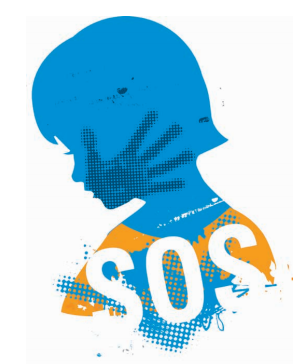 Β.3. Πεδίο Εφαρμογής της Πολιτικής Διασφάλισης Προστασίας Η παρούσα Πολιτική Διασφάλισης Προστασίας, ισχύει για την ΚΟΕΑΣ και για όσους έχουν, με οποιονδήποτε τρόπο, σχέση με την Ομοσπονδία και τον στίβο στην Κύπρο, ανήλικους και ενήλικες, όπως αθλητές/τριες, αξιωματούχους, προσωπικό Ομοσπονδίας και συλλόγων, προπονητές/τριες, εθελοντές, γονείς, φροντιστές, συνοδούς, ιατρικό και παραϊατρικό προσωπικό, εκπροσώπους ή οποιουσδήποτε, έστω και προσωρινά σχετίζονται με τον στίβο. Όλοι όσοι σχετίζονται με το στίβο (εμπλεκόμενα άτομα), πρέπει να συμμορφώνονται με την Πολιτική Διασφάλισης Προστασίας, να υιοθετούν τις αρχές που τη διέπουν και να εφαρμόζουν τον Κώδικα Ηθικής και Δεοντολογίας και τον Κώδικα Χρηστής Πολιτικής.  Όλα τα άτομα αναγνωρίζουν και αποδέχονται ότι παραβίαση οποιουδήποτε από τους πιο πάνω Κανόνες ενδεχομένως να συνεπάγεται την πειθαρχική ή και την ποινική δίωξη του παραβάτη, αναλόγως της σοβαρότητας της παράβασης.Όλοι οι εμπλεκόμενοι δεσμεύονται από αυτούς τους Κανόνες και συμφωνούν:να μην εμπλέκονται σε απαγορευμένη συμπεριφορά όπως περιγράφεται στην παρούσα πολιτική.να συμμορφώνονται με τον Κώδικα Χρηστής Πολιτικής (Αρχές Πολιτικής Διασφάλισης Προστασίας, Κώδικας Ηθικής και Δεοντολογίας, Κανόνες Συμπεριφοράς και Ατομικές Υποχρεώσεις Συμμετεχόντων). να συμμορφώνονται με την Πολιτική Διασφάλισης Προστασίας της ΚΟΕΑΣ.Είναι ευθύνη του κάθε εμπλεκόμενου να κατανοήσει και να συμμορφωθεί με όλες τις απαιτήσεις της παρούσας Πολιτικής.  Άγνοια ή μη κατανόηση των κανόνων, δεν αποτελεί υπεράσπιση σε διαδικασίες για την παράβασή τους και βάσιμη δικαιολογία για μη συμμόρφωση.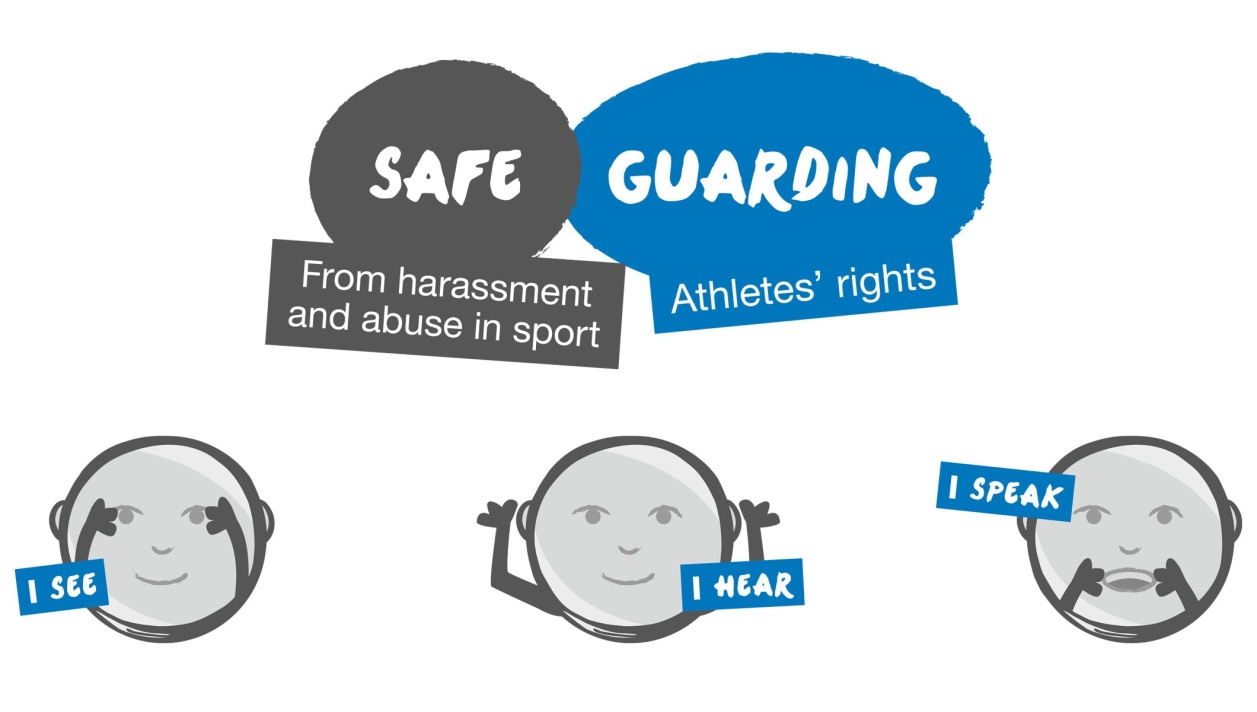 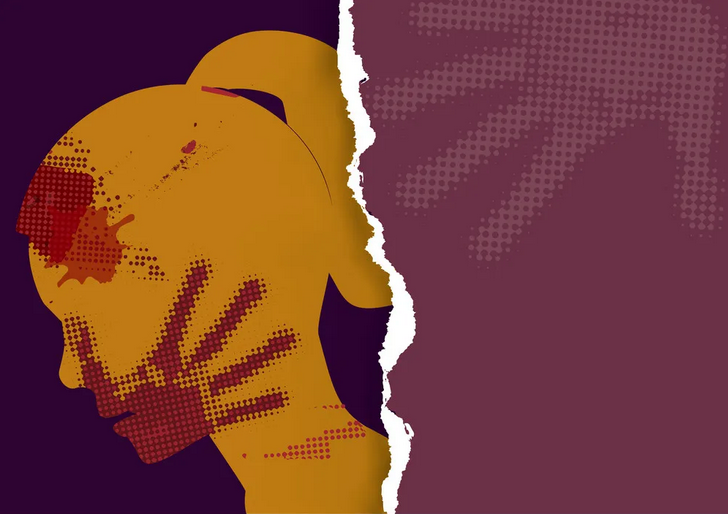 Β.4.1. Αρχές Πολιτικής Διασφάλισης Προστασίας Η ΚΟΕΑΣ αναγνωρίζει το δικαίωμα κάθε ανήλικου και ενήλικα στην ασφαλή ενασχόλησή του με το στίβο, είτε ως αθλητής, είτε ως αξιωματούχος, προσωπικό ομοσπονδίας ή συλλόγου, προπονητής/τρια, εθελοντής, γονέας, φροντιστής, συνοδός, εκπρόσωπος κτλ και οι ενέργειές της διασφαλίζουν και προωθούν την ευημερία στο στίβο και τη δημιουργία ενός ασφαλούς περιβάλλοντος για όλους, το οποίο χαρακτηρίζεται από σεβασμό, ισονομία, αποδοχή και αξιοπρέπεια.Στο πλαίσιο διαμόρφωσης πολιτικής για τη διασφάλιση της προστασίας στο στίβο, η ΚΟΕΑΣ διέπεται και παράλληλα διακηρύσσει τις πιο κάτω αρχές και συνάμα υποχρεώσεις όλων των εμπλεκομένων:Ο καθένας έχει το δικαίωμα να του φέρονται αλλά και να συμπεριφέρεται πάντοτε με αξιοπρέπεια και σεβασμό, μακριά από διακρίσεις που κυρίως βασίζονται στο φύλο, ταυτότητα φύλου, φυλή, ηλικία, εθνικότητα, ικανότητες και δεξιότητες, σεξουαλικό προσανατολισμό, κοινωνική τάξη, θρησκευτικές ή πολιτικές πεποιθήσεις.Ο καθένας έχει το δικαίωμα να συμμετέχει, να απολαμβάνει και να αναπτύσσεται προσωπικά μέσω του αθλητισμού, σε ένα ασφαλές περιβάλλον χωρίς αποκλεισμούς, απαλλαγμένο από κάθε μορφής κακοποίηση, παρενόχληση ή εκμετάλλευση, ή άλλη δυσάρεστη κατάσταση.Όλοι, τόσο οι ανήλικοι όσο και οι ενήλικες, έχουν το δικαίωμα να ακουστεί η φωνή τους, ιδιαίτερα εάν εκφράζει ανησυχία για την ευημερία του εαυτού τους, ή άλλου ατόμου.  Ενθαρρύνετε μια κουλτούρα στην οποία ο οποιοσδήποτε είναι ελεύθερος να εγείρει ανησυχίες ή ζητήματα προστασίας ανά πάσα στιγμή και ταυτόχρονα δημιουργείστε κλίμα εμπιστοσύνης, προστασίας και σεβασμού των προσωπικών απορρήτων που σας έχουν κοινοποιηθεί.  Χρειάζεται λεπτότητα στον χειρισμό, εχεμύθεια και εμπιστευτικότητα.  Όλοι πρέπει να γνωρίζουν από ποιον να ζητήσουν βοήθεια, όταν γίνουν μάρτυρες ή βιώσουν ένα κακόβουλο περιστατικό, ή ανησυχούν για τη συμπεριφορά ενός ατόμου, χωρίς να φοβούνται να καταθέσουν το γεγονός, ή την ανησυχία και τον προβληματισμό τους.  Αποφύγετε να αμφισβητήσετε, να κατακρίνετε και να καταδικάσετε οποιαδήποτε συμπεριφορά, αλλά αναφέρετε και χειριστείτε το περιστατικό ή τυχόν ισχυρισμούς και υποψίες και διαβεβαιώστε ότι το γεγονός, ή η υποψία τους θα τύχει σωστής διαχείρισης, με βάση τους κανονισμούς και τις αρχές τόσο της νομοθεσίας, αλλά και της παρούσας πολιτικής.Όλοι είναι υπεύθυνοι για τη φροντίδα και την προστασία των ανηλίκων, παίρνοντας αποφάσεις προς το συμφέρον τους, καθώς η ευημερία τους είναι πρωταρχικής σημασίας.  Ενθαρρύνετε όμως τη συνεισφορά οποιουδήποτε για αποφάσεις που τον αφορούν, ανεξάρτητα από την ηλικία ή την ικανότητά του και ακούστε με προσοχή τις ανάγκες του.Το κάθε άτομο πρέπει να αντιμετωπίζεται  με δικαιοσύνη, σεβασμό και κατάλληλη φροντίδα, χωρίς ευνοιοκρατία.Αποφεύγετε πάντα κάθε περιττή σωματική επαφή, ακόμα και όταν κάποιος που χρειάζεται βοήθεια θεωρείτε ότι την έχει ανάγκη.  Στο χώρο του κλασικού αθλητισμού είναι αναπόφευκτο να υπάρχει σωματική επαφή μεταξύ των εμπλεκομένων, απαραιτήτως όμως πρέπει να γίνεται υπό προϋποθέσεις, να είναι αναγκαία, να υπάρχει συναίνεση και αποδοχή και να γίνεται από άτομο με συγκριμένες αρμοδιότητες.Επιπρόσθετα, η ΚΟΕΑΣ υιοθετεί πλέον την πάγια αρχή του ελέγχου όλων των ενηλίκων που εμπλέκονται με το στίβο (αξιωματούχους, προσωπικό Ομοσπονδίας και συλλόγων, προπονητές/τριες, εθελοντές, γονείς, φροντιστές, συνοδούς, ιατρικό και παραϊατρικό προσωπικό, εκπροσώπους κλπ). Υπογράφοντας ο κάθε εμπλεκόμενος (ενήλικας) των Κώδικα Χρηστής Πολιτικής, υποχρεούται να προσκομίσει πρόσφατο (εντός 6 μηνών) Λευκό Ποινικό Μητρώο και Πιστοποιητικό μη συμπερίληψης στο Αρχείο Καταδικασθέντων (το οποίο έχει εκδοθεί εντός 2 μηνών), σύμφωνα με τον Περί της Πρόληψης και της Καταπολέμησης της Σεξουαλικής Κακοποίησης, της Σεξουαλικής Εκμετάλλευσης Παιδιών και της Παιδικής Πορνογραφίας Νόμο του 2014 (91(Ι)/2014, άρθρο 22(6)).  Επιπλέον, δηλώνει ότι έχει κατανοήσει πλήρως τις αρχές, τους όρους,  τους κώδικες ηθικής και δεοντολογίας, τους κανόνες συμπεριφοράς και τις διαδικασίες της Πολιτικής Διασφάλισης.  Νοείται ότι αν δεν παρουσιαστούν τα πιο πάνω πιστοποιητικά, ασχέτως αν έχει υπογραφεί ο Κώδικας Χρηστής Πολιτικής, δεν θα επιτρέπεται η ενασχόληση του οποιουδήποτε ενήλικα, σε οποιαδήποτε θέση, με το στίβο.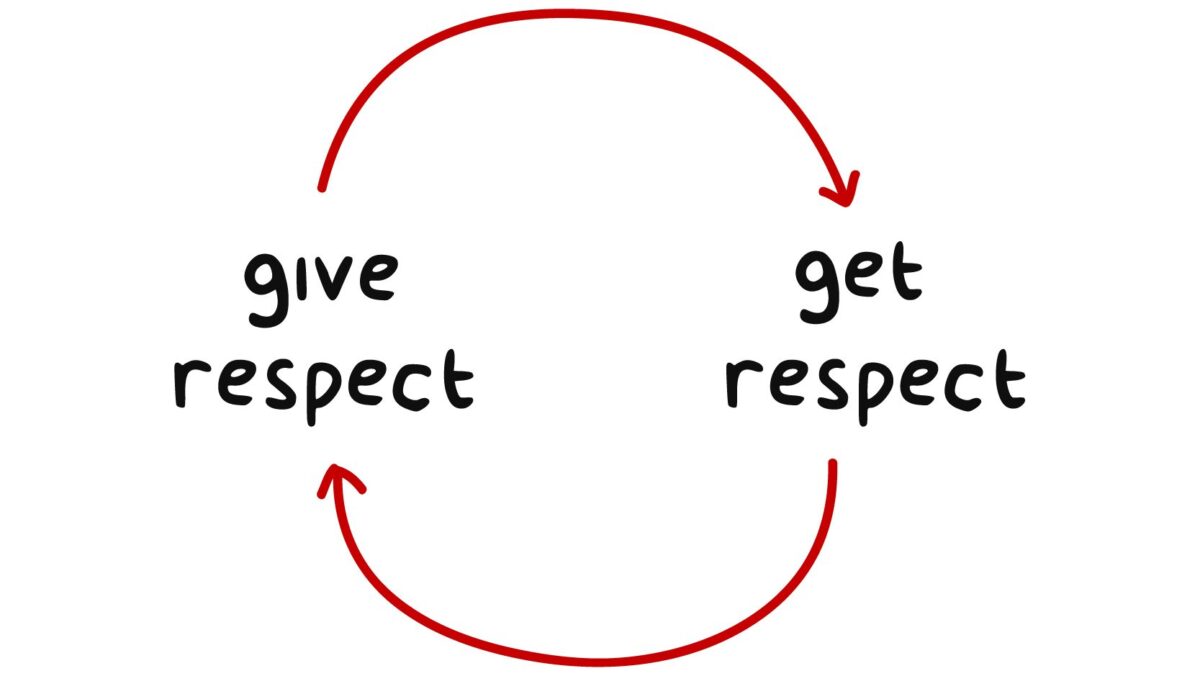 Β.4.2. Κώδικας Ηθικής και Δεοντολογίας                                                                                                                                                Κανόνες Συμπεριφοράς και Ατομικές ΥποχρεώσειςΗ σύνταξη Κώδικα Ηθικής και Δεοντολογίας, έγινε σύμφωνα με την Κυπριακή Νομοθεσία και με βάση τον Κώδικα Χρηστής Διακυβέρνησης και Κώδικα Ηθικής Συμπεριφοράς που έχει εκπονηθεί από τον ΚΟΑ, αλλά και με τον Κώδικα Δεοντολογίας τόσο της Παγκόσμιας Ομοσπονδίας Στίβου, όσο και της Ευρωπαϊκής, προκειμένου να οριοθετούνται και να περιγράφονται οι κανόνες συμπεριφοράς, ο υγιής τρόπος ενασχόλησης με το στίβο και υλοποίησης εργασίας και η κατανόηση και ενάσκηση των σχετικών δικαιωμάτων και καθηκόντων όλων των εμπλεκομένων με το στίβο.  Καθορίζει τον τρόπο με τον οποίο η ΚΟΕΑΣ και οι εμπλεκόμενοι με το στίβο οφείλουν να ανταποκρίνονται στις υποχρεώσεις και στα καθήκοντά τους εντός ορθών και ηθικών πλαισίων, με εντιμότητα και σεβασμό και παράλληλα διασφαλίζει την αποδοτικότερη και ομαλότερη λειτουργία της Ομοσπονδίας, ενισχύει τη διαφάνεια και την ακεραιότητα, καταπολεμά αξιόποινες πράξεις, πειθαρχικά παραπτώματα και κακόβουλες πρακτικές και προωθεί την ευγενή άμιλλα, την ισότητα και τον σεβασμό.Ηθική είναι ένα σύνολο αρχών, κανόνων και αξιών που κατευθύνουν την πράξη. Μια πράξη είναι ηθική, όταν ένα άτομο την πράττει χωρίς προκατάληψη, χωρίς υστεροβουλία και χωρίς να λαμβάνει υπόψη τον κίνδυνο της κυρώσεως ή την προσδοκία της ανταμοιβής. Η αξία της ηθικής έγκειται κυρίως στη συνειδητή επιλογή μιας ενέργειας με γνώμονα το πρέπον, το προσήκον, το ενδεδειγμένο και το δέον γενέσθαι .Ως δεοντολογία νοείται ένα σύνολο κανόνων που προσδιορίζει την επαγγελματική και προσωπική συμπεριφορά ενός συγκεκριμένου κλάδου με την έννοια της υπόδειξης αυτών που πρέπει να γίνονται, των δεόντων, με ηθικό και σωστό τρόπο και αναφέρεται στους κανόνες που διέπουν τη συμπεριφορά του προσωπικού, των αθλητών/τριών, προπονητών/τριών, παραγόντων, φροντιστών, θεατών, εθελοντών και άλλων εμπλεκομένων.  Συνυπάρχουν τόσο κανόνες με τυπική ισχύ των οποίων η παράβαση επιφέρει κυρώσεις (ποινικές και πειθαρχικές), όσο και κανόνες που ανήκουν στη σφαίρα της ηθικής και αποτελούν εσωτερικό στοιχείο πρωτίστως της αθλητικής κουλτούρας της Ομοσπονδίας, πιθανόν όμως και της κοινωνίας γενικότερα. Η δεοντολογία αποτελεί έναν ηθικό κώδικα κανόνων συμπεριφοράς, ο οποίος καθορίζει με συγκεκριμένα μέτρα και σταθμά το χαρακτηρισμό των πράξεων ως ηθικές ή μη, ως αποδεκτές ή όχι. Εμπεριέχει όρια, κανονισμούς και απαγορεύσεις σε σχέση με τη συμπεριφορά όλων των εμπλεκόμενων, επιδιώκοντας την υλοποίηση των ηθικών αξιών στις οποίες βασίζεται. Ένας κώδικας ηθικής και δεοντολογίας είναι απαραίτητος και κατάλληλος, προκειμένου να εδραιωθεί εμπιστοσύνη και σεβασμός στην ορθότητα και αντικειμενικότητα όλων των διαδικασιών της Ομοσπονδίας, στην αξιολόγηση και βελτίωση της αποτελεσματικότητας των διαδικασιών διαχείρισης κινδύνων και των συστημάτων ελέγχου. Αποτελεί σημαντικότατο αντιστάθμισμα σε φαινόμενα βίας και μη τήρησης της νομιμότητας, συμβάλλοντας στην ενίσχυση της χρηστής διακυβέρνησης της Ομοσπονδίας και στην καταπολέμηση ή πρόληψη παραβατικών συμπεριφορών, επιδεικνύοντας μηδενική ανοχή σε περιστατικά που τον καταπατούν. Είναι ένας τρόπος έκφρασης της αναγκαίας κοινής αντίληψης των όσων προσδοκούνται, καθοδηγεί την ορθή συμπεριφορά και προάγει υγιείς και ηθικές συνήθειες. Κρίσιμης σημασίας είναι ο τρόπος με τον οποίο προωθείται η εφαρμογή αυτών των διατυπωμένων κανόνων και αρχών από την Ομοσπονδία και τους Λειτουργούς Διασφάλισης Προστασίας, καθώς η αποτελεσματικότητά τους κρίνεται, όχι από τη δύναμη της επιβολής τους και την επιβολή κυρώσεων, αλλά από το κατά πόσο η τήρησή τους μετατρέπεται σε συνειδητή επιλογή αυτών, μέσα από μια διαδικασία εσωτερικής δέσμευσης να υπηρετήσουν το στίβο με σεβασμό στον άνθρωπο, στην ευγενή άμιλλα, στη νομιμότητα και τις γενικές αρχές του δικαίου, ώστε τελικά να διαμορφώνεται μια «αυτοτελής» κουλτούρα του στίβου και του αθλητισμού γενικότερα,  η οποία να ανταποκρίνεται μεν στο υπάρχον αξιακό σύστημα, ταυτοχρόνως όμως να θέτει υψηλότερα πρότυπα ηθικής συμπεριφοράς.Εφαρμογή του Κώδικα Ηθικής και ΔεοντολογίαςΟ παρών κώδικας, πρέπει να γίνει αποδεκτός από όλα τα άτομα που σχετίζονται με το στίβο στην Κύπρο (αθλητές/τριες, παράγοντες, αξιωματούχοι, προπονητές/τριες, εθελοντές, προσωπικό συλλόγων και Ομοσπονδίας, θεατές κλπ) και να υπογραφεί από όλους τους εμπλεκόμενους.  Με την υπογραφή του παρόντα κώδικα, οι υπογράφοντες συγκατατίθενται με τα πιο κάτω άρθρα:Γενικά (όλοι οι εμπλεκόμενοι):Είναι προσωπική ευθύνη του καθενός να κατανοήσει και να εφαρμόσει τις πρόνοιες του Κώδικα Ηθικής και Δεοντολογίας, καθώς επίσης τι συνιστά παραβίαση του Κώδικα Χρηστής Πολιτικής και ποιες επιπτώσεις μπορεί να επιφέρει μια παράβαση.Όλοι πρέπει να συμπεριφέρονται και να τους συμπεριφέρονται με σεβασμό, εκτίμηση και αξιοπρέπεια.  Να υπάρχει αποδοχή στη διαφορετικότητα, προαγωγή της ένταξης όλων, ανεξαρτήτως ικανοτήτων, δεξιοτήτων, φύλου, φυλής, ηλικίας, εθνικότητας, σεξουαλικού προσανατολισμού, κοινωνικοοικονομικής θέσης, πεποιθήσεων και πιστεύω και να έχουν ισότιμη και δίκαιη αντιμετώπιση.   Μην χρησιμοποιείτε ακατάλληλες ή προσβλητικές εκφράσεις, μην κάνετε άσεμνες χειρονομίες ή επιδεικνύετε ακατάλληλου περιεχομένου υλικό, μην παραβιάζετε την ιδιωτικότητα του ατόμου, μην προβαίνετε σε πράξεις γενετήσιας προσβολής και μην ασκείτε οποιασδήποτε μορφής βία ή έχετε παραβατική και παράνομη συμπεριφορά.Οι διακρίσεις σε βάρος οποιουδήποτε με βάση τη φυλή, το χρώμα, την ταυτότητα φύλου, τον σεξουαλικό προσανατολισμό, την ηλικία, την αναπηρία, τις ικανότητες, τη θρησκεία, την εθνικότητα, την οικογενειακή κατάσταση, τις πεποιθήσεις ή την κοινωνικοοικονομική κατάσταση είναι απαράδεκτες και δεν γίνονται ανεκτές και αποδεκτές. Όλοι όσοι ασχολούνται με το στίβο, από οποιαδήποτε θέση πρέπει να συνεργάζονται και να συμβάλλουν στη δημιουργία και προώθηση ενός ασφαλούς περιβάλλοντος, απαλλαγμένο από την παρενόχληση, την κακοποίηση και την εκμετάλλευση.  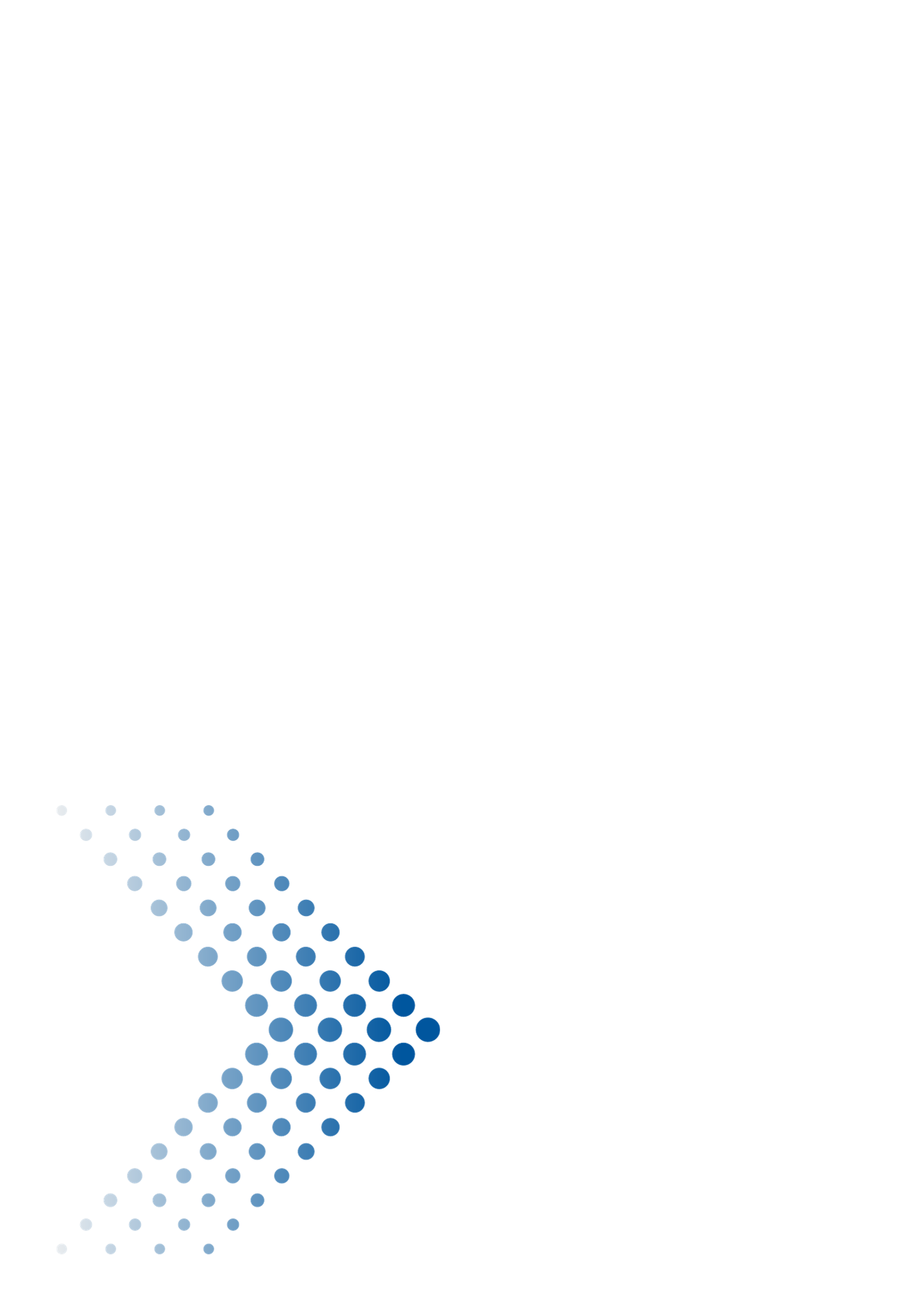 Οποιαδήποτε παραβατική συμπεριφορά, ή εκδήλωση βίας, παραμέληση, αποπλάνηση, παρενόχληση, κακοποίηση, εκμετάλλευση, βιασμός, εκφοβισμός, εμπορία προσώπου και καταπίεση, συνιστούν παραβίαση του Κώδικα και θα διώκονται με βάση τις πρόνοιες της ισχύουσας Κυπριακής Νομοθεσίας, τις σχετικές Διεθνείς Συμβάσεις και τις Ευρωπαϊκές Οδηγίες που έχουν κατοχυρωθεί.   Υπάρχει μηδενική ανοχή στη χρήση οποιασδήποτε απαγορευμένης ουσίας για τη βελτίωση της απόδοσης.  Προωθήστε τον καθαρό συναγωνισμό και αναφέρετε στην αρμόδια αρχή οποιαδήποτε ύποπτη χρήση απαγορευμένης ουσίας, συμπεριλαμβανομένων και των ναρκωτικών.Ακούστε αυτούς που αναφέρουν ανησυχίες και αναφέρετε αυτές τις ανησυχίες, κακή συμπεριφορά ή τραυματισμούς στον Λειτουργό Διασφάλισης Προστασίας γρήγορα.  Συμμορφωθείτε με την Πολιτική Διασφάλισης Προστασίας της ΚΟΕΑΣ και άλλους κανόνες και πολιτικές της.Δώστε το παράδειγμα, να συμπεριφέρεστε σωστά και γίνετε καλό πρότυπο, ιδιαίτερα όταν είστε υπεύθυνοι για παιδιά.  Είναι ευθύνη του ενήλικα να θέσει και να σέβεται τα όρια. Να είμαστε πρότυπα και να εφαρμόζουμε τα  όρια  σε  συμπεριφορές,  που  θα  μπορούσαν  να υπαινίσσονται συμπεριφορά κυρίως σεξουαλικής φύσεως, ή παράνομη δραστηριότητα.Όλοι οι ενήλικες που σχετίζονται με το στίβο στην Κύπρο, οφείλουν σε ετήσια βάση να προσκομίζουν πρόσφατο (εντός 6 μηνών) Λευκό Ποινικό Μητρώο και Πιστοποιητικό μη συμπερίληψης στο Αρχείο Καταδικασθέντων (το οποίο έχει εκδοθεί εντός 2 μηνών), σύμφωνα με τον Περί της Πρόληψης και της Καταπολέμησης της Σεξουαλικής Κακοποίησης, της Σεξουαλικής Εκμετάλλευσης Παιδιών και της Παιδικής Πορνογραφίας Νόμο του 2014 (91(Ι)/2014, άρθρο 22(6)).  Να τηρείται η νομοθεσία περί Επεξεργασίας Δεδομένων Προσωπικού Χαρακτήρα (Προστασία του Ατόμου) του 2001 (138(I)/2001) και οι Τροποποιητικοί της Νόμοι.Ειδικότερα, να υιοθετείται η Κυπριακή Νομοθεσία, οι Ευρωπαϊκές Οδηγίες και Διεθνείς Συμβάσεις, πάνω στις οποίες έχει στηριχθεί νομικά η παρούσα πολιτική.Κάθε εκδήλωση στο πεδίο του στίβου, πρέπει να στηρίζεται στην περί δικαίου συνείδηση, η οποία προβάλλει την αντίσταση απέναντι σε κάθε μορφή παράβασης, σε κάθε άδικη κρίση, κάθε αυθάδεια και κάθε μορφής βία, με σκοπό την δημιουργία ατμόσφαιρας και περιβάλλοντος φιλίας, συνεργασίας και αμοιβαιότητας και σεβασμού.  Κάθε αγώνας οφείλει να γίνεται με την εφαρμογή των αθλητικών κανόνων και των κανόνων δικαίου με ίσους όρους και με τίμιο τρόπο.  Συμπεριφορές που συνιστούν λεκτική και ψυχολογική παρενόχληση είναι καταδικαστέες και μη ανεκτές.Προσωπικό υποστήριξης αθλητών/τριών (προπονητές/τριες, ιατρικό και παραϊατρικό προσωπικό, φυσιοθεραπευτές κλπ)Η παρεχόμενη υπηρεσία (προπονητική, φυσιοθεραπεία, ιατρική εξέταση κλπ) πρέπει να ασκείται από καταρτισμένο προσωπικό, σύμφωνα με τις πρόνοιες της Ομοσπονδίας, να είναι κατάλληλη για την ηλικία του αθλητή και να καλύπτει τις ανάγκες και το λόγο που γίνεται.  Σεβαστείτε την ηλικία, τις δυνατότητες και ικανότητες του αθλητή. Πρέπει πάντα να υπάρχει κατάλληλος αριθμός προπονητών/τριών σε σχέση με των αριθμό των αθλητών/τριών, έτσι ώστε να διεξάγεται με ασφάλεια η προπόνηση και να υπάρχει έλεγχος καθ’όλη τη διάρκεια του προπονητικού ή αγωνιστικού προγράμματος.  Να αποφεύγεται η προπόνηση με την παρουσία μόνο ενός αθλητή, εκτός και αν υπάρχουν άλλες προπονητικές ομάδες εντός του σταδίου ταυτόχρονα.  Επίσης κατά την ιατρική εξέταση, φυσιοθεραπεία κλπ, σε περίπτωση ανήλικου, επιβάλλεται η παρουσία τρίτου ατόμου.Πρέπει να διατηρούνται αυστηρά όρια στις σχέσεις  μεταξύ προπονητή, φυσιοθεραπευτή, παράγοντα κτλ με αθλητή.  Μια στενή σχέση μεταξύ ενός προπονητή (ή οποιουδήποτε άλλου προσωπικού υποστήριξης αθλητή ή άλλου ενήλικα) και ενός αθλητή κάτω των 18 ετών ίσως να είναι παράνομη και δεν πρέπει ποτέ να επιτρέπεται να αναπτυχθεί.  Συνίσταται ανεπιφύλακτα να αποφεύγονται οι στενές σχέσεις μεταξύ ανηλίκων και ενηλίκων.Αποφύγετε να μείνετε μόνοι με έναν ανήλικο αθλητή και μην συνοδεύετε ένα παιδί μόνο του στο αυτοκίνητο.  Επίσης μην ζητάτε από ανήλικα παιδιά να σας επισκεφτούν στο σπίτι σας, ή να μοιραστείτε το δωμάτιο σε περίπτωση αθλητικού ταξιδιού, με ένα παιδί μόνο. Απαγορεύεται η επιβολή της οποιασδήποτε σωματικής τιμωρίας.Όταν είναι απαραίτητο στην προπόνηση, ή στη θεραπεία του αθλητή να αγγίξετε σε ένα σημείο του σώματος, πρέπει να δώσετε μια εξήγηση και να ζητηθεί η συγκατάθεση του αθλητή  πριν το άγγιγμα. Εάν είναι δυνατόν, συναθλητές/τριες, γονείς (στην περίπτωση ανήλικου), φροντιστές ή άλλος υπεύθυνος ενήλικας πρέπει να είναι παρόντες.Εάν είναι απαραίτητο να επιβλέπετε τις περιοχές των αποδυτηρίων, τότε οι ενήλικες θα πρέπει να το κάνουν σε ζευγάρια του ίδιου φύλου και ποτέ μόνοι τους με έναν αθλητή μόνο.Βεβαιωθείτε ότι ο εξοπλισμός που θα χρησιμοποιήσετε συντηρείται σωστά και είναι ασφαλής για χρήση. Βεβαιωθείτε ότι οι αθλητές/τριες διδάσκονται πώς να διαχειρίζονται επικίνδυνο εξοπλισμό, ή πώς να διαχειριστούν ένα ατύχημα και ότι ακολουθούν πάντα τους κανόνες ορθής χρήσης του εξοπλισμού.  Σε περίπτωση ανήλικων αθλητών/τριών, είναι υποχρεωτική η παρουσία επιβλέποντα.Ενθαρρύνετε τις καλές εργασιακές σχέσεις που βασίζονται στον αμοιβαίο σεβασμό και την εμπιστοσύνη με όλους τους αθλητές/τριες, το προσωπικό της Ομοσπονδίας και των Συλλόγων, καθώς επίσης και των αξιωματούχων που σχετίζονται με την Ομοσπονδία και τους Συλλόγους.  Αποφύγετε να είστε επικριτικοί, εξευτελιστικοί ή σαρκαστικοί ή να ενεργείτε με τρόπο που μπορεί να επηρεάσει την αυτοεκτίμηση ενός αθλητή και την εργασία του προσωπικού ή των υπολοίπων εμπλεκομένων.Να έχετε καλές σχέσεις με τους γονείς ή τους κηδεμόνες των ανήλικων κυρίως αθλητών/τριών σας και να διατηρείτε επικοινωνία μαζί τους, σχετικά με τις απαιτήσεις σας, την πρόοδο και συμπεριφορά του παιδιού τους, ή άλλες πληροφορίες.  Αποφεύγετε την ανταλλαγή προσωπικών μηνυμάτων με ανήλικους αθλητές/τριες και σε περίπτωση που πρέπει να ενημερώσετε ένα παιδί προσωπικά για κάτι, φροντίστε παράλληλα να ενημερωθεί ο γονέας ή ο κηδεμόνας του παιδιού, καλύτερα με κοινό μήνυμα, ή σε κοινή συνάντηση.  Απαγορεύεται η αποστολή των οποιονδήποτε μηνυμάτων με ακατάλληλο ή βίαιο περιεχόμενο. Αθλητές/τριεςΔιατηρήστε αυστηρά όρια σχέσης με έναν προπονητή ή οποιονδήποτε άλλο ενήλικα που σχετίζεται με τον στίβο. Δεν είναι σκόπιμο και ούτε πρέπον να επιτραπεί η ανάπτυξη μιας σχέσης μεταξύ ενός προπονητή ή ενός αξιωματούχου (ή οποιουδήποτε άλλου προσωπικού υποστήριξης αθλητών/τριών) και ενός αθλητή.  Πάντα να αναφέρετε τυχόν ανησυχίες, τραυματισμούς, κακή συμπεριφορά ή αγωνία στο αρμόδιο άτομο του συλλόγου ή της Ομοσπονδίας, ή σε έναν γονέα ή φροντιστή, ή κάποιον που εμπιστεύεστε.Να γνωρίζετε πώς να χειρίζεστε τον επικίνδυνο εξοπλισμό στίβου.  Να ενημερώνετε τους προπονητές/τριες ή άλλους συνοδούς εάν είναι απαραίτητο να αποχωρήσετε νωρίτερα από την προπόνηση ή τους αγώνες πριν ολοκληρωθούν.  Στην περίπτωση ανήλικου αθλητή, μόνο ο γονέας ή άλλο εξουσιοδοτημένο άτομο μπορεί να παραλάβει τον ανήλικο αθλητή.  Να γνωρίζετε τους κανόνες των αγώνων, να τους σέβεστε και να τους ακολουθείτε και επιδιώξτε την αθλητική τελειότητα, πάντοτε επιδεικνύοντας ευγενή άμιλλα.Να υποστηρίζετε τις αξίες του αθλητισμού (Ευ Αγωνίζεσθαι, δικαιοσύνη, σεβασμό, αλληλοβοήθεια και υποστήριξη προς τους άλλους) εντός και εκτός αγωνιστικού χώρου.Γονείς, κηδεμόνες και φροντιστές αθλητών/τριώνΕνημερώστε τα κατάλληλα άτομα για κάθε σχετική ιατρική πληροφορία σχετικά με το παιδί σας.Παρακολουθήστε την προπόνηση ή τους αγώνες στίβου του παιδιού σας όπου είναι δυνατόν και δείξετε ενεργό ενδιαφέρον, χωρίς να εμπλέκεστε και να δημιουργείτε εντάσεις.Να είστε θετικοί και να ενθαρρύνετε τους αθλητές/τριες.  Να θυμάστε ότι η στάση και η συμπεριφορά σας επηρεάζουν τη στάση του παιδιού σας και των άλλων παιδιών.Να γνωρίζετε πού είναι το παιδί σας και με ποιον είναι ανά πάσα στιγμή.Αποφύγετε να ζητήσετε από έναν προπονητή ή άλλο αθλητικό παράγοντα, εθελοντή ή προσωπικό να μεταφέρει το παιδί σας με αυτοκίνητο, ιδιαίτερα εάν δεν υπάρχει άλλος αθλητής παρόν.Αποφύγετε να επιτρέψετε στο παιδί σας να επισκεφθεί το σπίτι ενός προπονητή ή άλλου ενήλικα , εκτός εάν υπάρχει  γονέας ή κηδεμόνας μαζί του.Να είστε ενεργοί με τη συμμετοχή του παιδιού σας στον στίβο.  Έχετε δικαίωμα να ρωτήσετε για  τα προσόντα των προπονητών/τριών, τις πολιτικές του συλλόγου και οποιωνδήποτε άλλων επαγγελματιών με τους οποίους ασχολείται το παιδί σας, όπως επαγγελματίες γιατρούς, φυσιοθεραπευτές κτλ.Εκτός από την εφαρμογή των πιο πάνω άρθρων, οι εμπλεκόμενοι απαγορεύεται να έχουν ή πράττουν την πιο κάτω συμπεριφορά:Οποιοδήποτε ποινικό αδίκημα ή παράβαση οποιουδήποτε άλλου ισχύοντος νόμου ή κανονισμού.Οποιαδήποτε συμπεριφορά που βλάπτει, επιχειρεί ή απειλεί να βλάψει τη σωματική ή ψυχική ευημερία ή ασφάλεια οποιουδήποτε άλλου προσώπου.Οτιδήποτε συνιστά παραβίαση της Πολιτικής Διασφάλισης Προστασίας της Παγκόσμιας ή Ευρωπαϊκής Ομοσπονδίας Στίβου, ή της Πολιτικής Διασφάλισης Προστασίας της ΚΟΕΑΣ ή Συλλόγου – Μέλους της Ομοσπονδίας.Αποτυχία ανάληψης δράσης (αναφορά, καταγγελία) όταν είναι γνωστό οποιοδήποτε παράπτωμα ή ύποπτο παράπτωμα.Παροχή βοήθειας, συνέργεια, συνωμοσία, συγκάλυψη ή εμπλοκή σε οποιαδήποτε συμπεριφορά που μπορεί να συνεπάγεται παραβίαση ή απόπειρα παραβίασης αυτών των Κανόνων.Η εν γνώσει ψευδής αναφορά πιθανής απαγορευμένης συμπεριφοράς.  Η απαγορευμένη συμπεριφορά μπορεί να αποτελεί ποινικό αδίκημα ή και παράβαση άλλων εφαρμοστέων νόμων.  Οι παρόντες Κανόνες αποσκοπούν στη συμπλήρωση αυτής της νομοθεσίας με περαιτέρω κανόνες συμπεριφοράς, για όσους ασχολούνται με το άθλημα του στίβου στην Κύπρο.Η Ομάδα Διαχείρισης Υποθέσεων της ΚΟΕΑΣ πρέπει να εξετάσει εάν οποιαδήποτε απαγορευμένη συμπεριφορά πρέπει  να παραπεμφθεί στην αρμόδια αρχή επιβολής του νόμου. Μια τέτοια παραπομπή θα πρέπει να λαμβάνεται υπόψη κατά την πρώτη παραλαβή της αναφοράς από την Ομάδα Διαχείρισης και κατά τη διερεύνηση του θέματος.  Εμπλεκόμενο άτομο που δέχεται αποκάλυψη και/ή λαμβάνει γνώση καθ’ οιονδήποτε τρόπο για κακοποίηση ή εκμετάλλευση ανηλίκου, προβαίνει αμέσως σε γραπτή και επώνυμη καταγγελία, είτε προς την Ειδική Ανακριτική Ομάδα στο Αρχηγείο Αστυνομίας, είτε στον Κλάδο Διερεύνησης Υποθέσεων Σεξουαλικής Κακοποίησης Ανηλίκων, της Υ.Δ.Υ.ΕΠ, Τ.Κ.Ε, του Αρχηγείου Αστυνομίας (τηλέφωνο επικοινωνίας 22808691).Β.5. Αναφορά Υποψίας και Καταγγελία Όλοι οι εμπλεκόμενοι πρέπει να είναι υπεύθυνοι και να πράττουν τα δέοντα έτσι ώστε να διασφαλίζεται ότι κανείς δεν υφίσταται κακομεταχείριση, παρενόχληση, κακοποίηση ή εκμετάλλευση. Επομένως, εάν κάποιος έχει υποψίες ή αντιληφθεί ότι ένα παιδί ή ένας ενήλικας μπορεί να έχει υποστεί κακοποίηση, παρενόχληση ή εκμετάλλευση, ή άλλου είδους ακατάλληλη και μη αποδεκτή συμπεριφορά από άλλο άτομο, είτε ενήλικα, είτε ανήλικο, πρέπει να αναφέρει αυτές τις ανησυχίες, ή να καταγγείλει το συγκεκριμένο περιστατικό.  Εάν ένα άτομο διατρέχει άμεσο και σοβαρό κίνδυνο, η αναφορά του συμβάντος πρέπει να γίνει τάχιστα.  Στις πλείστες περιπτώσεις, πρέπει να ζητηθεί η συναίνεση του θύματος, ή των γονέων ή κηδεμόνων σε περίπτωση ανήλικου, για αναφορά ενός περιστατικού, λαμβάνοντας πάντα υπόψη την ηλικία και τη διανοητική του ικανότητα.  Σύμφωνα με την Κυπριακή Νομοθεσία, η νομική υποχρέωση καταγγελίας περιστατικού σεξουαλικής κακοποίησης κατά ενός παιδιού, ή ενός ατόμου μη πλήρους ικανότητας, ή με περιορισμένη ή καθόλου δικαιοπρακτική ικανότητα, ανήκει στο άτομο στο οποίο επέρχεται σε γνώση η σεξουαλική κακοποίηση ή εκμετάλλευση ανηλίκου.  Ο Νόμος καθιστά ποινικά υπεύθυνα οποιαδήποτε άτομα τα οποία έχουν γνώση για την σεξουαλική εκμετάλλευση και κακοποίηση ανήλικου αλλά παραλείπουν να καταγγείλουν ή να προωθήσουν καταγγελία σχετικά.  Σε αυτή την περίπτωση, δεν απαιτείται συναίνεση για να γίνει καταγγελία και μόνο η Αστυνομία ενημερώνει τους γονείς ή τους κηδεμόνες για την καταγγελία.Στις περιπτώσεις όπου παρατηρείται επιβλαβής σεξουαλική συμπεριφορά μεταξύ παιδιών κάτω των 14 ετών, γίνεται καταγγελία στην Αστυνομία και η Αστυνομία προτείνει τις ανάλογες παρεμβάσεις.   Μόνο η Αστυνομία μπορεί να προβεί σε εύρημα ότι τα εμπλεκόμενα παιδιά δεν αντιμετωπίζουν ποινική ευθύνη.Ανησυχίες, ισχυρισμοί και άλλα θέματα που αναφέρονται ή καταγγέλλονται, θα εξετάζονται από τον ερευνώντα λειτουργό που έχει ορίσει η Ομάδα Διαχείρισης.  Νοείται ότι αν κάποιο μέλος της Ομάδας Διαχείρισης εμπλέκεται με τον οποιονδήποτε τρόπο στο περιστατικό, ή υπάρχει σύγκρουση συμφερόντων, απαλλάσσεται από τη διαδικασία, για διαφάνεια και ομαλότερη και ορθότερη διεξαγωγή της εξέτασης.  Η Ομάδα Διαχείρισης, έχει το δικαίωμα, ανάλογα με τις πληροφορίες που θα συλλέξει, να παραπέμψει το περιστατικό στην Αστυνομία, για διενέργεια άλλης έρευνας και πιθανής άσκησης δίωξης.Σύμφωνα με την παρούσα πολιτική, ο καταγγέλλων προβαίνει σε γραπτή και επώνυμη καταγγελία άμεσα, για χειρισμό από την αρμόδια ομάδα.  Πρέπει να συμπληρωθεί το ειδικό έντυπο που επισυνάπτεται στο παράρτημα 1 και 2 και να παραδοθεί εσώκλειστα με την ένδειξη «Προς  Εθνικό Λειτουργό Διασφάλισης Προστασίας» με τους εξής τρόπους: ιδιοχείρως στα γραφεία της Ομοσπονδίας, στο Ολυμπιακό Μέγαρο στο Στρόβολομέσω ταχυδρομείου με συστημένη επιστολή στη διεύθυνση: ΚΟΕΑΣ, Ολυμπιακό Μέγαρο,  Αμφιπόλεως 21  Τ.Τ. 2025, Στρόβολοςμε ταχυμεταφορά προς την ΚΟΕΑΣ, τηλέφωνο 22449625, Στρόβολοςμέσω ηλεκτρονικού ταχυδρομείου, στη διεύθυνση safeguarding@koeas.org.cyΗ καταγγελία δεν πρέπει να αποστέλλεται μέσω τηλεομοιότυπου.  Όταν κριθεί από τον ερευνώντα λειτουργό ότι ένα παράπονο ή ισχυρισμός είναι ποινικό αδίκημα, σύμφωνα με την Κυπριακή Νομοθεσία, η καταγγελία γίνεται είτε σε Αστυνομικό Σταθμό, είτε σε Ειδική Ανακριτική Ομάδα στο Αρχηγείο Αστυνομίας, ή  στον Κλάδο Διερεύνησης Υποθέσεων Σεξουαλικής Κακοποίησης Ανηλίκων, της Υ.Δ.Υ.ΕΠ, Τ.Κ.Ε, του Αρχηγείου Αστυνομίας (τηλέφωνο επικοινωνίας 22808691).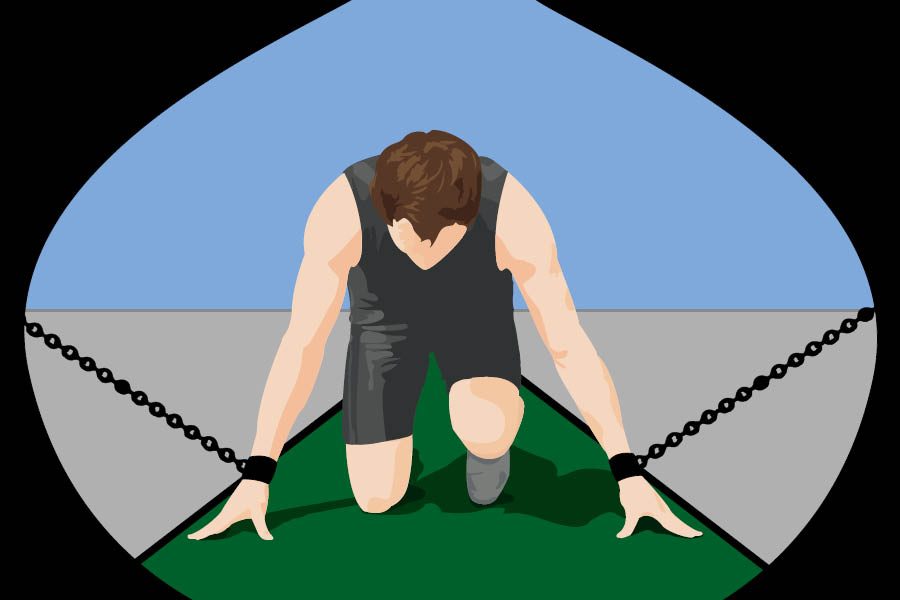 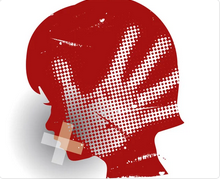 Β.6.1. Διάγραμμα Ροής     Ανησυχία ή υποψία που εκφράζεται από οποιοδήποτε πρόσωπο, αναφορικά με εμπλεκόμενο άτομο στο στίβο. 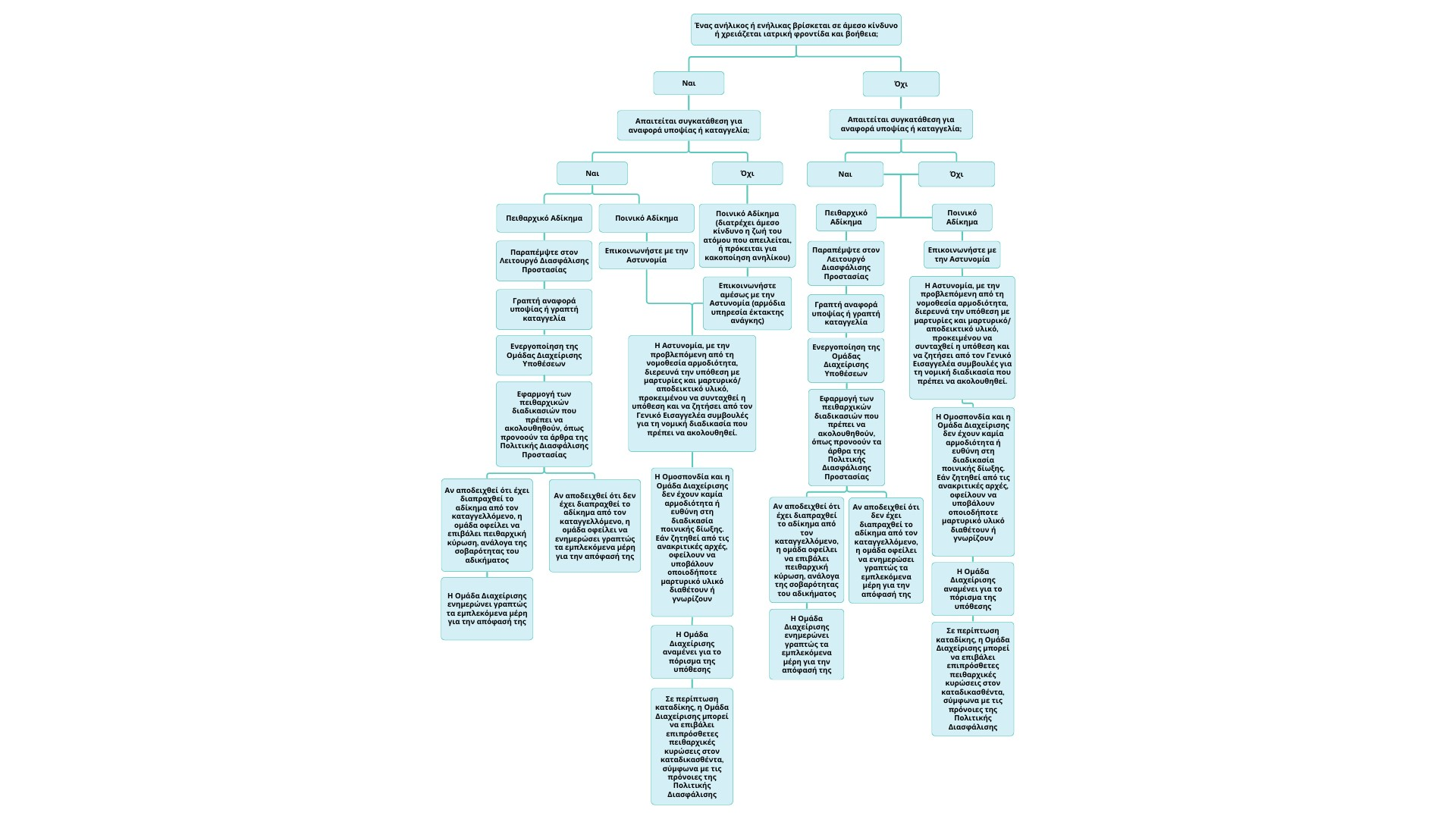 Β.6.2. Λειτουργοί Διασφάλισης ΠροστασίαςΗ Ομοσπονδία αναλαμβάνοντας την ευθύνη για την εφαρμογή και παρακολούθηση της Πολιτικής Διασφάλισης Προστασίας, έχει ορίσει επικεφαλής Λειτουργό Διασφάλισης Προστασίας (Εθνικό Λειτουργό Διασφάλισης Προστασίας), ο οποίος εποπτεύει την εφαρμογή της Πολιτικής Διασφάλισης Προστασίας από όλους τους εμπλεκομένους, φροντίζει για την αποτελεσματικότητα των διαδικασιών που πρέπει να κινηθούν και  παράλληλα φέρει την ευθύνη για το επικοινωνιακό πλάνο της Πολιτικής, εκπαιδεύει και καθοδηγεί τους Λειτουργούς Διασφάλισης Προστασίας των Συλλόγων, εποπτεύει την τήρηση αρχείου και συγκαλεί την αρμόδια επιτροπή για αξιολόγηση της Πολιτικής, πιθανές τροποποιήσεις και αλλαγές στην Πολιτική Διασφάλισης, όπως ορίζεται από τους όρους που τη διέπουν.Αναλυτικότερα, ο Εθνικός Λειτουργός Διασφάλισης Προστασίας:Δέχεται όλες τις αναφορές και καταγγελίες που γίνονται προς την ΚΟΕΑΣ και συγκαλεί την Ομάδα Διαχείρισης για χειρισμό της υπόθεσης.Προσφέρει καθοδήγηση στους Συλλόγους και στους Λειτουργούς τους,  όταν αυτό ζητηθεί.Συλλέγει όλες τις εκθέσεις και τηρεί το αρχείο όλων των υποθέσεων, όπως προβλέπεται από τις ειδικές διατάξεις του νομοθετικού πλαισίου.Εποπτεύει την εφαρμογή του Κώδικα Χρηστής Πολιτικής και τηρεί μητρώο όλων των εμπλεκομένων που συντάσσονται με την Πολιτική Διασφάλισης Προστασίας, συμπεριλαμβάνοντας το υπογεγραμμένο σύμφωνο εφαρμογής της Πολιτικής Διασφάλισης Προστασίας, του Λευκού Ποινικού Μητρώου και του Πιστοποιητικού μη συμπερίληψης στο αρχείο καταδικασθέντων, σύμφωνα με τον Περί της Πρόληψης και της Καταπολέμησης της Σεξουαλικής Κακοποίησης, της Σεξουαλικής Εκμετάλλευσης Παιδιών και της Παιδικής Πορνογραφίας Νόμο του 2014 (91(Ι)/2014).Υποβάλλει Έκθεση Περιστατικού στο Αρμόδιο Άτομο στον ΚΟΑ, εντός ενός μηνός από τη διαχείριση του περιστατικού.Πραγματοποιεί ενημερωτικές διαλέξεις και εκπαιδευτικές ημερίδες, σχετικές με την εφαρμογή της Πολιτικής Διασφάλισης Προστασίας.Είναι ο συνδετικός κρίκος μεταξύ της ΚΟΕΑΣ και της Ευρωπαϊκής και Παγκόσμιας Ομοσπονδίας Στίβου, του ΚΟΑ, της Αστυνομίας, του ΥΠΑΝΝ,  όλων των κρατικών υπηρεσιών που σχετίζονται με την προστασία από την εκμετάλλευση, την κακοποίηση και την παρενόχληση, διαφόρων ΜΚΟ και διεθνών Οργανισμών και Οργανώσεων, για ό,τι αφορά την Πολιτική Διασφάλισης της Προστασίας. Παρακολουθεί πιστοποιημένα και αναγνωρισμένα εκπαιδευτικά προγράμματα σχετικά με τη Διασφάλιση Προστασίας στο Στίβο και στον Αθλητισμό γενικότερα.Οι Σύλλογοι, έχουν και αυτοί υποχρέωση να ορίσουν τουλάχιστον από ένα Λειτουργό Διασφάλισης Προστασίας, με σκοπό να υιοθετήσουν τη δική τους Πολιτική Διασφάλισης Προστασίας, η οποία πρέπει να συνταυτίζεται πλήρως με την Πολιτική της Ομοσπονδίας.  Οι Λειτουργοί των Συλλόγων εκπαιδεύονται και ενημερώνονται από τον επικεφαλής Λειτουργό Διασφάλισης Προστασίας της ΚΟΕΑΣ, ενημερώνουν για περιστατικά τα οποία ήρθαν εις γνώση τους και προωθούν όλες τις καταγγελίες ή αναφορές στον επικεφαλής Λειτουργό Διασφάλισης.  Εποπτεύουν την εφαρμογή της Πολιτικής εντός του Συλλόγου τους και συζητούν με τον επικεφαλής εισηγήσεις και προτάσεις τους, σχετικά με την Πολιτική της Ομοσπονδίας. Επιπλέον, έχουν την υποχρέωση να παρακολουθήσουν επιτυχώς τουλάχιστον τα δύο εκπαιδευτικά διαδικτυακά σεμινάρια, που διοργανώνει η Παγκόσμια Ομοσπονδία Στίβου στην πλατφόρμα της (e-learning): 1. Safeguarding Essentials Online Course & 2. Kids Athletics Safeguarding Online Course και να προσκομίσουν τα πιστοποιητικά επιτυχίας τους.Τόσο ο Εθνικός Λειτουργός Διασφάλισης Προστασίας, όσο και οι Λειτουργοί Διασφάλισης των Συλλόγων, οφείλουν:Να αναπτύξουν τις απαραίτητες συνεργασίες μεταξύ των βασικών ενδιαφερομένων (όλων των υπηρεσιών που σχετίζονται με το στίβο και την προστασία από την εκμετάλλευση, την κακοποίηση και την παρενόχληση, διαφόρων ΜΚΟ και διεθνών Οργανισμών και Οργανώσεων, για ό,τι αφορά την Πολιτική Διασφάλισης της Προστασίας), για να διασφαλίσουν ισχυρά συστήματα προστασίας και να καθορίσουν σαφείς ρόλους και ευθύνες στα διάφορα επίπεδα συνεργασίας.Να εξασφαλίσουν ότι το συμφέρον του θύματος βρίσκεται στο επίκεντρο της όλης διαδικασίας που ακολουθείται. Πρέπει να διασφαλίζεται η εμπιστοσύνη, η ασφάλεια και η προστασία τους, καθώς επίσης ότι το θύμα θα λάβει την απαραίτητη στήριξη και καθοδήγηση που χρειάζεται.Να ενημερώνουν τους εμπλεκόμενους για τα δικαιώματα, αλλά και τις υποχρεώσεις τους, κυρίως όμως να φροντίζουν όπως όλοι γνωρίζουν πού να απευθυνθούν για βοήθεια εάν υφίστανται βία ή κακόβουλη συμπεριφορά. Να ενθαρρύνουν τη συμμετοχή των παιδιών και των νέων στη διαδικασία ανάπτυξης συστημάτων προστασίας στο στίβο και να διοργανώνουν συζητήσεις για την προώθηση και την υλοποίησή τους. Για αποτελεσματικότερη ενεργοποίηση των Λειτουργών Διασφάλισης, υπάρχουν ενδείξεις τις οποίες πρέπει να παρατηρούν και να λαμβάνουν υπόψη, για έγκαιρη παρέμβαση και καταστολή ή αποτροπή της μη αποδεκτής  και βίαιης συμπεριφοράς.  Είναι βεβαίως πολύ δύσκολο να διακρίνει κανείς τα σημάδια στη συμπεριφορά ή στο σώμα του θύματος και σπάνια μπορεί να έχει κάποιος σαφή ένδειξη, είναι ευθύνη των λειτουργών όμως, εάν παρατηρήσουν συμπεριφορά η οποία προδίδει εκμετάλλευση, κακοποίηση ή παρενόχληση, παρόλο που τα σημάδια είναι ενδείξεις και όχι γεγονότα, να μοιραστούν τις ανησυχίες τους και να ζητήσουν συμβουλή από κάποιον ειδικό, για τον τρόπο που μπορούν να βοηθήσουν το θύμα και να χειριστούν την κατάσταση.  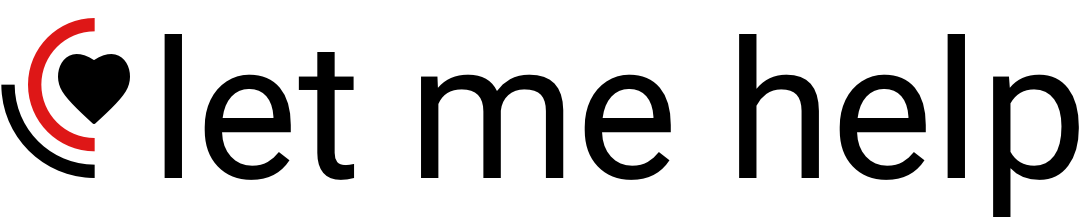 Ενδείξεις κακοποίησης, παρενόχλησης και εκμετάλλευσης ενός ατόμου, που πρέπει να ανησυχήσουν τους Λειτουργούς Διασφάλισης είναι:Ξαφνικές και ανεξήγητες αλλαγές στη συμπεριφορά (επιθετικότητα, απόσυρση, απομόνωση, ντροπαλότητα, κατάθλιψη, αναιτιολόγητο κλάμα, ξεσπάσματα).  Σωματικές ενδείξεις (πόνος, δυσφορία, μώλωπες, αιμορραγία, ανεξήγητη εγκυμοσύνη, πληγές κ.ά).Σεξουαλικώς μεταδιδόμενες λοιμώξεις.Στομαχικός πόνος.Ψυχοσωματικά συμπτώματα (εφιάλτες, προβλήματα ύπνου, διαταραχές διατροφής, ξαφνική ανορεξία ή βουλιμία).Παλινδρόμηση σε προγενέστερες συμπεριφορές (π.χ., πιπίλισμα δάκτυλου, ενούρηση τη νύχτα).Αγοραφοβία, κλειστοφοβία, φόβο ότι το ακολουθούν, ή φόβο να μείνει μόνο.Ξαφνική αποχή από την προπόνηση.Μείωση της επίδοσης στο σχολείο.Φόβος για συγκεκριμένο πρόσωπο ή ξαφνική απροθυμία να μένει μόνο με συγκεκριμένο άτομο.Εμμονή για έναν καινούριο μεγαλύτερο φίλο και κατοχή αδικαιολόγητων δώρων ή χρημάτων.Ντροπή για το σώμαΕκδήλωση ανάρμοστης σεξουαλικής συμπεριφοράς ή/και ακατάλληλης, για την ηλικία του ατόμου, καθώς επίσης σεξουαλικές γνώσεις που υπερβαίνουν την ηλικία και το αναπτυξιακό επίπεδο του ατόμου που παρατηρούμε.Φυγή από το σπίτι.Αυτοτραυματισμός, απόπειρες αυτοκτονίας.Μυστικοπάθεια. Κατάχρηση ουσιών ή ναρκωτικών.Αισθάνεται συνεχώς λύπη για τον εαυτό του.Παρουσιάζει τάση προς την τελειομανία και δυσκολεύεται να αποδεχθεί λάθη. Νιώθει συνεχώς θυμό.Δεν εκφράζει τα συναισθήματά του.Δε νοιάζεται για την εμφάνισή του.Αισθάνεται ότι δεν μπορεί να ελέγξει τη ζωή του.Αισθάνεται εύκολα απογοήτευση, λύπη και κατάθλιψη.Φοβάται την αλλαγή και είναι καχύποπτο.Αισθάνεται παγιδευμένο, πληγωμένο και πως κανείς δεν το καταλαβαίνει.Αισθάνεται λιγότερο ικανό από άλλους.Είναι μοναχικό, βαριέται εύκολα και αισθάνεται «κενό» εσωτερικά.Αδυνατεί να υπερασπιστεί τη γνώμη του.Κατηγορεί τον εαυτό του για καθετί που συνέβη.Νιώθει ενοχές και ντροπή χωρίς να υπάρχει λόγος.Απομονώνεται, δεν θέλει να περνά χρόνο με άλλους ανθρώπους.Βεβαίως κάθε ένα από τα σημεία δεν υποδηλώνει ότι ένα άτομο κακοποιείται, παρενοχλείται ή το εκμεταλλεύονται, αλλά η παρουσία οποιουδήποτε από αυτά επιβάλλει να διερωτηθούμε για πιθανά προβλήματα ή δυσκολίες που μπορεί να βιώνει το συγκεκριμένο άτομο και να εξετάσουμε το ενδεχόμενο να καλέσουμε βοήθεια.  Επιπρόσθετα, τα παιδιά κυρίως  διστάζουν να πουν σε κάποιον αν βιώνουν παράνομη συμπεριφορά από κάποιον, γι’ αυτό τις περισσότερες φορές θα δείξουν με έμμεσο τρόπο τις ανησυχίες και την αναστάτωσή τους.   Χρειάζεται επίσης να ληφθεί υπόψη ότι μερικά από αυτά τα συμπτώματα μπορούν να εμφανιστούν και σε άλλες περιόδους στρες, όπως για παράδειγμα προβλήματα στην οικογένεια ή με φίλους, διαζύγιο, θάνατο στην οικογένεια ή άλλα τραυματικά γεγονότα. Στην περίπτωση που ένα ανήλικο ή ενήλικο άτομο εκμυστηρευτεί μη αποδεκτή συμπεριφορά, όπως περιγράφεται στην Πολιτική Διασφάλισης Προστασίας, ο Λειτουργός Διασφάλισης πρέπει να το ακούσει προσεκτικά και να το λάβει σοβαρά υπόψη. Αναλυτικότερα:Λαμβάνει υπόψη πως η αφήγηση του θύματος πιθανόν να είναι αποσπασματική και να διακρίνεται από αντιφάσεις. Από τη στιγμή που ένα άτομο αποφασίζει να εμπιστευθεί τον Λειτουργό, είναι σημαντικό να δημιουργηθούν οι κατάλληλες  συνθήκες, ώστε να μπορεί να διεξαχθεί η συζήτηση, στο πλαίσιο εμπιστευτικότητας και ιδιωτικότητας.Θα πρέπει να βρεθεί ένας χώρος όπου διασφαλίζεται η εχεμύθεια, τουλάχιστον για την ώρα που το θύμα θα ενημερώνει και ταυτόχρονα, ο χώρος πρέπει να προκαλεί ασφάλεια. Ο Λειτουργός πιστεύει και δίνει ιδιαίτερη προσοχή στο άτομο που αποφασίζει να εκμυστηρευθεί κάτι τόσο προσωπικό και επίπονο. Ακόμα και αν ακούγεται κάτι περίεργο, ακόμα και αν κάποια από τα πράγματα που λέγονται δεν ισχύουν, είναι σημαντικό να δείξουμε στο άτομο αυτό ότι το πιστεύουμε, για να μπορέσει να συνεχίσει την αφήγησή του. Αυτό που αποκαλύπτει είναι πολύ σημαντικό για το ίδιο το άτομο, ακόμα και αν δεν είναι σοβαρό περιστατικό, γι’ αυτό και πρέπει να αφιερωθεί όσος χρόνος χρειάζεται, για να εκφραστεί. Να προσεγγίζει τη συζήτηση με την απαραίτητη ευαισθησία και σεβασμό. Αναγνωρίζει ότι το συγκεκριμένο άτομο, τη συγκεκριμένη στιγμή είναι πολύ ευάλωτο, όποια και να είναι η ηλικία του. Υπάρχουν πολλοί λόγοι, για τους οποίους δεν μίλησε νωρίτερα και πόσο δύσκολο είναι αυτό που κάνει όταν το εκμυστηρεύεται.Αντιμετωπίζει τις οποιεσδήποτε αντιδράσεις του φερόμενου θύματος ως φυσιολογικές και αν φορτιστεί συναισθηματικά, δίνει χρόνο, για να μπορέσει να συνεχίσει, όταν είναι έτοιμο.Αποφεύγει οποιεσδήποτε φράσεις μπορεί να κάνουν το φερόμενο θύμα να σκεφτεί ότι ο Λειτουργός είναι επικριτικός.  Πρέπει να αντιδρά ήρεμα και με ψυχραιμία, αλλά με ενδιαφέρον σε αυτά που ακούει, για να το ενθαρρύνει να συνεχίσει να μιλά.  Είναι πολύ σημαντικό να κρατήσει ουδέτερη στάση, προσπαθεί να ακούσει, χωρίς να κάνει οποιεσδήποτε υποθέσεις, αν έγινε ή αν δεν έγινε το γεγονός που αναφέρει το θύμα.Απενοχοποιεί και καθησυχάζει το φερόμενο θύμα και το διαβεβαιώνει ότι έπραξε σωστά που ανέφερε το γεγονός, παράλληλα όμως, αν προκύπτει σοβαρό αδίκημα, στην περίπτωση ανηλίκου, ο Λειτουργός ενημερώνει ότι θα αναγκαστεί να σπάσει την εχεμύθεια για να το βοηθήσει.   Στην περίπτωση ενήλικα, εξηγεί τις επιλογές που έχει και τον καθοδηγεί για τις ενέργειες που πρέπει να ακολουθηθούν.  Πιθανόν ο Λειτουργός Διασφάλισης να είναι ο πρώτος στον οποίο εκμυστηρεύεται το άτομο τη βίαιη συμπεριφορά που βιώνει ή βίωσε.   Σε περίπτωση ανήλικου, ενημερώνει το παιδί για οτιδήποτε θα κάνει στη συνέχεια και του δίνει όλες τις σχετικές πληροφορίες. Διαβεβαιώνει το παιδί ότι οι περαιτέρω ενέργειες έχουν σκοπό την ασφάλεια και προστασία του. Αποφεύγει να δώσει υποσχέσεις που δεν μπορεί να τηρήσει (π.χ. «δεν θα το πω σε κανέναν», «δεν θα ξαναδείς τον θύτη», κ.α.)Καθησυχάζει το άτομο που τον εμπιστεύτηκε ότι θα είναι διαθέσιμος  για ό,τι χρειαστεί στη συνέχεια.Δεν κάνει διάγνωση ή αξιολόγηση, ρωτώντας διευκρινιστικές ερωτήσεις για απόσπαση περισσότερων πληροφοριών για να καταλήξει σε τελικό συμπέρασμα, αλλά διαμορφώνει μια ένδειξη υποψίας, η οποία μπορεί να διερευνηθεί από κάποιον ειδικό.Καταγράφει τα κύρια γεγονότα με αναφορά σε πρόσωπα, ώρα και ημερομηνία, συμπεριφορές ατόμων και οτιδήποτε άλλο θα μπορούσε να βοηθήσει στην αναφορά του περιστατικού. Σημειώνει, επίσης, το όνομα οποιουδήποτε προσώπου αναφέρθηκε, ή που δυνατόν να ήταν παρόν και να είδε ή άκουσε κάτι. Επιπλέον, σημειώνει οποιεσδήποτε παρατηρήσεις σχετικά με τη φυσική κατάσταση του φερόμενου θύματος (π.χ., εάν ήταν χλωμό, έτρεμε, δε διατηρούσε βλεμματική επαφή κλπ). Οι σημειώσεις θα πρέπει να είναι ουσιαστικές και όσον το δυνατόν πιο ακριβείς, αλλά δε λαμβάνονται κατά τη διάρκεια της συζήτησης.Τηρεί αυστηρά την εχεμύθεια και αναφέρει τι άκουσε μόνο στα άτομα τα οποία εμπλέκονται στις διαδικασίες. Στο τέλος της συνάντησης, ο Λειτουργός να βεβαιωθεί ότι το θύμα είναι σε θέση και ασφαλής να επιστρέψει στο σπίτι του.Β.6.3. Ομάδα ΔιαχείρισηςΤο Διοικητικό Συμβούλιο της ΚΟΕΑΣ, για να εφαρμοστεί σωστά η Πολιτική Διασφάλισης Προστασίας, έχει ορίσει πενταμελή Ομάδα Διαχείρισης (Ο.Δ), στην οποία καταλήγουν όλες οι αναφορές και καταγγελίες προς χειρισμό.  Η ομάδα αυτή, προκειμένου  να  εκπληρώσει την αποστολή της,  πρέπει να είναι αλλά και να θεωρείται  αντικειμενική και ανεξάρτητη,  έτσι ώστε όλοι οι εμπλεκόμενοι  να έχουν πλήρη εμπιστοσύνη στην Πολιτική Διασφάλισης Προστασίας και στις ενέργειές της.  Ενεργεί με προσήλωση στην αρχή της νομιμότητας, της  προστασίας του συμφέροντος όλων των εμπλεκομένων με το στίβο και σύμφωνα με τις αρχές και τις αξίες της Ομοσπονδίας, τηρώντας όλους τους εσωτερικούς κανονισμούς και λοιπούς κώδικες και τα μέλη της συμπεριφέρονται με σεβασμό, δικαιοσύνη, ισότητα και  ευγένεια προς τους άλλους και αποφεύγουν κάθε μορφή ανεπιθύμητης  και απρεπούς συμπεριφοράς. Τα μέλη της Ομάδας Διαχείρισης, οφείλουν να συνεργάζονται με πνεύμα ειλικρίνειας, εντιμότητας και  διαφάνειας και επιδιώκουν την εποικοδομητική ανταλλαγή απόψεων.  Σέβονται το χρόνο των συναδέλφων και λαμβάνουν υπόψη το πρόγραμμα αυτών, κατά την συνεργασία τους.  Η ανατροφοδότηση με  πληροφορίες πρέπει να παρέχεται με σεβασμό και εμπιστοσύνη, χωρίς να παραβιάζεται η αρχή της εχεμύθειας και οφείλουν να προστατεύουν τα Δεδομένα Προσωπικού Χαρακτήρα και να σέβονται την εμπιστευτικότητα και την ιδιωτικότητα των πληροφοριών που τους παρέχονται  κατά  την εκτέλεση  των  καθηκόντων τους, τηρώντας τη σχετική νομοθεσία.  Οι αποφάσεις να λαμβάνονται με ουσιαστικό διάλογο, συλλογικότητα και αποτελεσματικότητα και να συμβάλλουν στην εφαρμογή της ανοικτής  εσωτερικής επικοινωνίας,  η  οποία επιδρά  θετικά  στη  συνεργασία.  Εκτελούν τα καθήκοντά τους χωρίς να υφίστανται επιρροή, συλλέγουν και επεξεργάζονται μόνο τις απαραίτητες πληροφορίες, τις οποίες δεν χρησιμοποιούν για άλλους σκοπούς, εκτός από αυτούς για τους οποίους έχουν αρχικά συλλεχθεί και προβαίνουν σε μια ισορροπημένη  αξιολόγηση όλων των πληροφοριών, χωρίς να επηρεάζονται από ίδια συμφέροντα, από συμφέροντα άλλων, ή την αθέμιτη επιρροή τρίτων κατά το σχηματισμό του συμπεράσματός τους και θα πρέπει  να είναι σε θέση να υποστηρίζουν πλήρως τις διαπιστώσεις, τα συμπεράσματα, τις συστάσεις και τις προτάσεις τους, διασφαλίζοντας ότι τα τελικά συμπεράσματά τους υποστηρίζονται από επαρκή αποδεικτικά στοιχεία.  Οι κατευθυντήριες  οδηγίες  δεοντολογίας  της, βασίζονται  στις  αξίες: Ακεραιότητα: Τα μέλη της Ο.Δ. πρέπει να δρουν με ειλικρίνεια, αξιοπιστία, καλή πίστη και αμεροληψία και να εκτελούν τα καθήκοντά τους με εντιμότητα, επιμέλεια, συνέπεια και υπευθυνότητα.  Η  ακεραιότητα  των  μελών  εδραιώνει  την  εμπιστοσύνη προς την Πολιτική και κατά αυτό το τρόπο ενισχύει την αρχή της Ομοσπονδίας για δημιουργία ενός ασφαλούς και ευχάριστου περιβάλλοντος στο στίβο.  Είναι υποχρεωμένοι να τηρούν  τη νομοθεσία της Κύπρου και παράλληλα να σέβονται τις αρχές,  τους κανόνες και τους ηθικούς σκοπούς  που διέπουν την πολιτική αυτή.Ανεξαρτησία και αντικειμενικότητα: τα μέλη πρέπει να επιδεικνύουν  το  υψηλότερο  επίπεδο  επαγγελματικής αντικειμενικότητας κατά τη συγκέντρωση, αξιολόγηση και επικοινωνία των στοιχείων για το περιστατικό  που εξετάζεται.  Προκειμένου να διασφαλίζεται  η  «αρχή της ανεξαρτησίας και αντικειμενικότητας»,  τα ευρήματα  που  προκύπτουν κατά τον χειρισμό,  θα πρέπει να  αναφέρονται στις σχετικές εκθέσεις ελέγχου με ακριβή και δίκαιο  τρόπο και τα συμπεράσματά τους θα πρέπει να βασίζονται  αποκλειστικά σε στοιχεία που έχουν συλλεχθεί και αποδεικνύονται.  Δεν πρέπει να συμμετέχουν σε οποιαδήποτε δραστηριότητα ή να συνάπτουν σχέσεις που ενδέχεται  να  βλάψουν  την  αμερόληπτη  κρίση  τους ή να συγκρούονται με τις αρχές της παρούσας πολιτικής.  Στα πορίσματά τους, οφείλουν να συμπεριλαμβάνουν όλες τις κρίσιμες πληροφορίες που συλλέγουν και σε περίπτωση ποινικής δίωξης, όταν ζητηθούν από το Κακουργιοδικείο ή Επαρχιακό Δικαστήριο επισήμως, να τις προσκομίζουν.Εμπιστευτικότητα και διαφάνεια: Όλες οι πληροφορίες που συλλέγονται, πρέπει να τυγχάνουν δέουσας προστασίας, να επιδεικνύεται σεβασμός λόγω των ευαίσθητων στοιχείων τους και της ανάγκης για διαφάνεια.  Τα μέλη οφείλουν να σέβονται την αξία, την προέλευση και την κυριότητα της πληροφόρησης  που λαμβάνουν και δεν τη δημοσιοποιούν ή τη γνωστοποιούν χωρίς κατάλληλη εξουσιοδότηση, εκτός εάν υπάρχει σχετική νομική υποχρέωση ή επαγγελματική υποχρέωση που καλύπτεται από τη νομοθεσία.  Επιπρόσθετα, είναι υπεύθυνοι για την ασφαλή φύλαξη όλων των πληροφοριών που συλλέγουν και μη διέρρευσή τους, καθώς επίσης απαγορεύεται να χρησιμοποιήσουν την οποιαδήποτε πληροφορία για ίδιον όφελος  ή για όφελος τρίτων, πέραν των εμπλεκομένων στην υπόθεση.Επαγγελματική συμπεριφορά: Τα μέλη της Ο.Δ. πρέπει να συμμορφώνονται με τους ισχύοντες νόμους και κανονισμούς και τον παρόντα Κώδικα και να αποφεύγουν κάθε ενέργεια ή συμπεριφοράς απαξιώνει  το έργο τους και δυσφημεί την Ομοσπονδία και τις αρχές που πρεσβεύει, για το λόγο ότι κάθε πράξη της ομάδας στο πλαίσιο άσκησης των καθηκόντων τους, πιθανόν να έχει αντίκτυπο στην αξιοπιστία της Πολιτικής Διασφάλισης Προστασίας και της Ομοσπονδίας γενικότερα.  Για την ορθότερη άσκηση των καθηκόντων τους, τα μέλη πρέπει, εκτός από την Κυπριακή Νομοθεσία και τις Σχετικές Ευρωπαϊκές Οδηγίες που ισχύουν, να γνωρίζουν και να είναι πλήρως ενημερωμένοι για τους ισχύοντες κανόνες και τις διαδικασίες της Πολιτικής Διασφάλισης Προστασίας.  Οφείλουν να συμπεριφέρονται με ευγένεια και κοσμιότητα και να αντιμετωπίζουν με ψυχραιμία και κατανόηση εριστικές συμπεριφορές, αποφεύγοντας εντάσεις και διαπληκτισμούς.  Δεν πρέπει να εκδηλώνουν τις πεποιθήσεις τους και να μειώνουν με τη συμπεριφορά τους τον οποιονδήποτε εμπλεκόμενο στην υπόθεση.  Αντιθέτως, πρέπει να διασφαλίσουν μια σχέση εμπιστοσύνης και να διαβεβαιώσουν ότι τα δεδομένα τους θα διαχειριστούν με τη δέουσα προσοχή και ευαισθησία.  Αναλυτικότερα, η διαδικασία χειρισμού που ακολουθεί η ομάδα είναι η εξής:Πριν την έναρξη της έρευνας και αφού αποσαφηνιστεί από τους Νομικούς Συμβούλους της ομάδας ότι το αδίκημα είναι πειθαρχικό και επομένως μπορεί να διερευνηθεί με βάση τους εσωτερικούς κανονισμούς της Πολιτικής Διασφάλισης, πρέπει να ενημερωθεί με επιστολή το καταγγελλόμενο πρόσωπο ότι θα διεξαχθεί έρευνα για πιθανή διάπραξη πειθαρχικού αδικήματος από μέρους του.  Η ομάδα διεξάγει την έρευνά της το ταχύτερο και όχι αργότερα από 30 ημέρες από την ημερομηνία της  γραπτής καταγγελίας και της αυτεπάγγελτης εντολής για έρευνα. Οποιαδήποτε καθυστέρηση πρέπει να είναι δικαιολογημένη (π.χ. απουσία στο εξωτερικό μελών ή εμπλεκομένων, άρνηση συνεργασίας με την ομάδα κλπ). Μετά τη συμπλήρωση της λήψης των μαρτυρικών καταθέσεων ο ερευνών λειτουργός  πρέπει να στείλει προς το καταγγελλόμενο πρόσωπο, επιστολή με την οποία θα φέρει σε γνώση του την εναντίον του υπόθεση και του αποστέλλει αντίγραφα των μαρτυρικών καταθέσεων και του δίδει την ευκαιρία να ακουστεί.Σε περίπτωση που το καταγγελλόμενο πρόσωπο παραλείψει να απαντήσει, η Ομάδα Διαχείρισης  πρέπει να του στείλει νέα επιστολή με την οποία να το πληροφορεί ότι αν παραλείψει να απαντήσει σε καθορισμένο λογικό χρονικό διάστημα τότε θα αναγκαστεί να εκδώσει το πόρισμά της χωρίς να το ακούσει.Η απόφαση της Ομάδας Διαχείρισης λαμβάνεται το ταχύτερο δυνατό και σε κάθε περίπτωση όχι αργότερα από 30 ημέρες από την ημερομηνία που το καταγγελλόμενο πρόσωπο είτε παραδίδει την απάντησή του, είτε παραλείπει να το πράξει, όπως αναφέρεται στην προηγούμενη παράγραφο.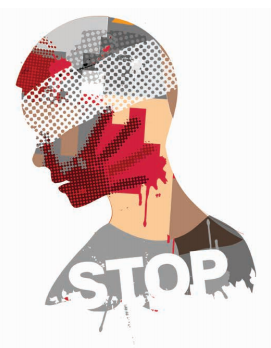 Η Ομάδα Διαχείρισης  αφού ολοκληρώσει την εξέτασή της, ετοιμάζει έκθεση, που περιλαμβάνει το πόρισμα  με πλήρη αιτιολογία, μαζί με όλο το μαρτυρικό υλικό και άλλα σχετικά έγγραφα που έχει συλλέξει.  Παράλληλα, σε περίπτωση που κριθεί ότι ο καταγγελλόμενος έχει διαπράξει το πειθαρχικό αδίκημα για το οποίο έχει κατηγορηθεί, έχει την εξουσία να επιβάλει κύρωση.  Έχει επίσης την εξουσία να διατηρήσει μια κύρωση που έχει ήδη επιβληθεί. Επιπρόσθετα επιβάλλει, μεταξύ των προβλεπομένων από τον παρόντα κώδικα, την, κατά
την κρίση της, εύλογη και την πλέον προσήκουσα και πρόσφορη, για την επιτέλεση του σκοπού της, πειθαρχική ποινή, λαμβάνοντας υπόψη:Τυχόν ελαφρυντικές ή/και επιβαρυντικές περιστάσεις που δικαιολογούν την μείωση ή
την αύξηση της ποινής.Τη βαρύτητα του παραπτώματος, για την οποία συνεκτιμώνται ιδίως η φύση και το είδος αυτού, η βλάβη που προξένησε ή ο κίνδυνος που προκάλεσε και η επίδραση που είχε στο θύμα και στον αθλητικό κόσμο.Την προσωπικότητα του παραβάτη, για την οποία συνεκτιμώνται ιδίως η ιδιότητα, η πείρα, ο χαρακτήρας, τα αίτια που οδήγησαν στην τέλεση του παραπτώματος, η αφορμή που του δόθηκε και ο σκοπός που επιδίωκε.Τις περιστάσεις υπό τις οποίες τελέστηκε το παράπτωμα, για τις οποίες συνεκτιμώνται ιδίως ο βαθμός επηρεασμού της κρίσης του παραβάτη από εξωγενείς παράγοντες, ο τρόπος ενέργειας και γενικά οι συνθήκες τέλεσης αυτής.Το βαθμό του δόλου ή της αμέλειας του παραβάτη.Εάν οποιοδήποτε άτομο κινδυνεύει ή μπορεί να είναι σε κίνδυνο βλάβης, λόγω της συμπεριφοράς του παραβάτη.Η Ομάδα Διαχείρισης έχει την εξουσία να επιβάλλει προσωρινή κύρωση σε εμπλεκόμενο που φέρεται να έχει επιδοθεί σε απαγορευμένη συμπεριφορά πριν από τη διεξαγωγή έρευνας, εάν πιστεύει ότι ο εμπλεκόμενος ενέχει άμεσο κίνδυνο πρόκλησης βλάβης σε άλλους.Οι εμπλεκόμενοι πρέπει να παρέχουν όλες τις πληροφορίες που ζητούνται από, ή για λογαριασμό της Ομάδας Διαχείρισης Υποθέσεων σχετικά με τη συμπεριφορά που έχει εγείρει ανησυχίες. Περιστασιακά, οι εμπλεκόμενοι μπορεί να περάσουν από συνέντευξη (προσωπικά ή διαδικτυακά) για να λάβουν πληροφορίες απευθείας από αυτούς.  Στον καταγγελλόμενο πρέπει να παρέχονται οι λεπτομέρειες που έχει συγκεντρώσει η Ομάδα Διαχείρισης Υποθέσεων μετά από οποιαδήποτε έρευνα που μπορεί να έχει διεξαχθεί και του ζητήθηκε να απαντήσει στις ανησυχίες, τους ισχυρισμούς ή τις ερωτήσεις που προέκυψαν ως αποτέλεσμα της έρευνας. Ο καταγγελλόμενος  θα λάβει τις πληροφορίες στις οποίες θα βασιστεί η Ομάδα Διαχείρισης Υποθέσεων για να αποφασίσει τι πρέπει να κάνει. Όλες αυτές οι πληροφορίες πρέπει να τηρούνται εμπιστευτικές και από τον καταγγελλόμενο. Μπορεί να τις μοιραστεί με επαγγελματίες συμβούλους μόνο εάν είναι απολύτως απαραίτητο να το κάνει.  Ο καταγγελλόμενος θα έχει την ευκαιρία να απαντήσει στις ανησυχίες μετά τη λήψη των πληροφοριών στις οποίες θα βασιστεί η Ομάδα Διαχείρισης Υποθέσεων. Μετά τη λήψη της απάντησης από τον καταγγελλόμενο, όλες οι πληροφορίες θα τεθούν στην Ομάδα Διαχείρισης Υποθέσεων για να εξετάσει και να αποφασίσει για την κατάλληλη πορεία δράσης.Για την αποφυγή κακόπιστων καταγγελιών, προβλέπεται από τις διατάξεις της παρούσας πολιτικής,  αυστηρή ποινή κατά όσων καταθέτουν «προφανώς αβάσιμες» καταγγελίες. Ο καταγγελλόμενος πρέπει να αντιμετωπίζεται ως αθώος μέχρις αποδείξεως του αντιθέτου. Στα πλαίσια αυτά δεν πρέπει να αποστερείται κανένα από τα δικαιώματα που του παρέχει ο κώδικας και ο νόμος. Έτσι, μεταξύ άλλων, έχει δικαίωμα πλήρους πρόσβασης στα στοιχεία που τον αφορούν και δικαίωμα ανταπόδειξης.Όταν σε περίπτωση αναφοράς και καταγγελίας παρατηρείται κώλυμα ή σύγκρουση συμφερόντων με κάποιο από τα μέλη της Ομάδας Διαχείρισης, το μέλος αποσύρεται από τη διαδικασία διαχείρισης για τη σωστή διεκπεραίωση του έργου της ομάδας και τη διατήρηση της ανεξαρτησίας και της αξιοπιστίας της.  Απαραίτητη κρίνεται επίσης η αποφυγή δημιουργίας της οποιασδήποτε σχέσης, μεταξύ εμπλεκόμενου και μέλους της επιτροπής και της δωροληψίας, ή άλλου ωφελήματος. Η θητεία της Ομάδας Διαχείρισης είναι τριετής, στελεχώνεται από άνδρες και γυναίκες και απαρτίζεται από τους εξής, εκ των οποίων οι τρεις πρέπει να είναι Νομικοί:1. Πρόεδρο2. Αντιπρόεδρο3. Μέλος4. Μέλος5. ΜέλοςΟποιεσδήποτε αποφάσεις θα λαμβάνονται γραπτώς και θα αποστέλλονται σε όλα τα εμπλεκόμενα μέρη.   Μόνο σε πολύ ακραίες περιπτώσεις θα δημοσιοποιείται η απόφαση και αυτό μπορεί να γίνει μόνο με τη συμφωνία του ατόμου που έχει πληγεί από την απαγορευμένη συμπεριφορά και άλλων φορέων που εμπλέκονται στο θέμα. Οποιεσδήποτε υπηρεσίες και άτομα που πρέπει να γνωρίζουν την απόφαση θα ενημερωθούν για την έκβαση του θέματος αλλά με σαφείς κανόνες σχετικά με την εμπιστευτικότητα και την αποκάλυψη των πληροφοριών. Ο τρόπος με τον οποίο γίνεται οποιαδήποτε δημόσια αποκάλυψη πρέπει να είναι σαφής στα μέρη της ακρόασης.  Εάν ο καταγγελλόμενος απαλλάσσεται από όλες τις κατηγορίες, η απόφαση μπορεί να δημοσιοποιηθεί μόνο με τη συγκατάθεση του καταγγελλόμενου που αποτελεί το αντικείμενο της απόφασης. Το γεγονός ότι η κατηγορία έχει απορριφθεί μπορεί να δημοσιοποιηθεί.  Η ΚΟΕΑΣ πιθανόν να χρειαστεί να ενημερώσει την Παγκόσμια και την Ευρωπαϊκή Ομοσπονδία Στίβου για οποιαδήποτε κύρωση επιβληθεί, αναλόγως της φύσης του παραπτώματος.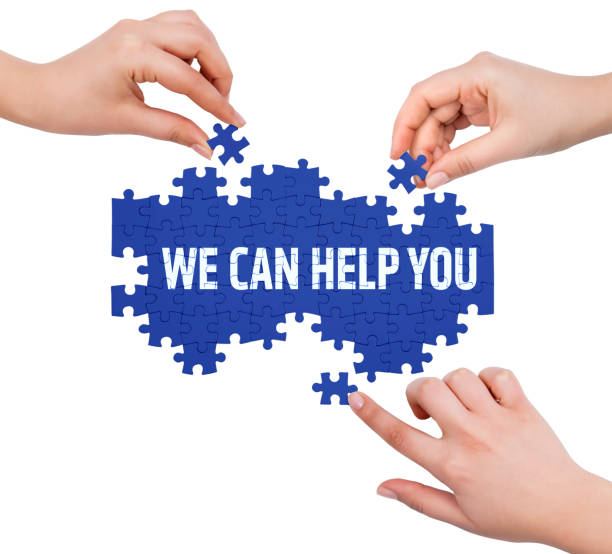 Β.6.4. Πειθαρχικό Δίκαιο – Κυρώσεις και ΠοινέςΤο Πειθαρχικό Δίκαιο είναι το σύνολο των κανόνων, σύμφωνα με τους οποίους ρυθμίζεται η πειθαρχική ευθύνη όλων των εμπλεκομένων και επιβάλλονται πειθαρχικές ποινές σε περίπτωση πειθαρχικού αδικήματος. Η καθιέρωση πειθαρχικών ευθυνών των εμπλεκομένων γίνεται για το δημόσιο ή και το ιδιωτικό συμφέρον και αποσκοπεί στην τήρηση της τάξης και της προάσπισης ανθρωπίνων δικαιωμάτων.  Για την εξέταση υποψίας περιστατικού, ή καταγγελίας, το Διοικητικό Συμβούλιο της ΚΟΕΑΣ, όπως προνοούν οι κανονισμοί που διέπουν την παρούσα Πολιτική, έχει διορίσει πενταμελή Ομάδα Διαχείρισης Υποθέσεων, η οποία ενεργεί με προσήλωση στην αρχή της νομιμότητας, της  προστασίας του συμφέροντος όλων των εμπλεκομένων με το στίβο και σύμφωνα με τις αρχές και τις αξίες της Ομοσπονδίας, τηρώντας όλους τους εσωτερικούς κανονισμούς και λοιπούς κώδικες και τα μέλη της συμπεριφέρονται με σεβασμό, δικαιοσύνη, ισότητα και  ευγένεια προς τους άλλους και αποφεύγουν κάθε μορφή ανεπιθύμητης  και απρεπούς συμπεριφοράς, με απώτερο σκοπό τη διεξαγωγή δίκαιης εξέτασης και εκπόνηση σωστής απόφασης. Όπως αναφέρθηκε προηγουμένως, η Ομάδα Διαχείρισης επιβάλλει, μεταξύ των προβλεπομένων από τον παρόντα κώδικα, την, κατά την κρίση της, εύλογη και την πλέον προσήκουσα και πρόσφορη, για την επιτέλεση του σκοπού της, πειθαρχική ποινή.Μια κύρωση μπορεί να είναι ένα από τα ακόλουθα, ή συνδυασμός μερικών εξ΄αυτών ή και όλων :Απομάκρυνση από ορισμένα ή όλα τα αθλητικά γεγονότα (συμπεριλαμβανομένων των αγώνων, της προπόνησης, των ρόλων διακυβέρνησης, των κοινωνικών δραστηριοτήτων, των δραστηριοτήτων συλλόγων, της ομάδας ή/και των μέσων ενημέρωσης) είτε για μια ενδιάμεση περίοδο, για μια καθορισμένη χρονική περίοδο ή για μια ακαθόριστη περίοδο (διαθεσιμότητα).Στέρηση αθλητικής ιδιότητας ή και φίλαθλου ιδιότητας (απαγόρευση παρακολούθησης αγώνων και αθλητικών εκδηλώσεων της Ομοσπονδίας, καθώς και συμμετοχής σε αυτές)Χρηματική ποινή Αναγκαστική κατάρτιση ή εκπαίδευση Έγγραφη επίπληξηΑυστηρή επίπληξηΚάθε άλλο μέτρο διασφάλισης που κρίνεται κατάλληλο για την κατάσταση.Σε περίπτωση έμμισθου προσωπικού ή έμμισθου συνεργάτη της ΚΟΕΑΣ, επιπρόσθετα μπορεί να επιβληθούν οι ακόλουθες πειθαρχικές ποινές:Διακοπή ετήσιας προσαύξησηςΑναβολή ετήσιας προσαύξησηςΧρηματική ποινή που δεν υπερβαίνει τις απολαβές τριών μηνώνΥποβιβασμός στη μισθοδοτική κλίμακαΥποβιβασμός σε κατώτερη θέσηΑναγκαστική αφυπηρέτησηΑπόλυση ή Διακοπή συνεργασίαςΜπορεί επίσης να επιβληθεί ποινή, όταν η Ομοσπονδία ειδοποιηθεί ότι ένας εμπλεκόμενος:Έχει καταδικαστεί για αδίκημα Επιπλέον μπορούν να επιβληθούν προσωρινά μέτρα, όταν η Ομοσπονδία ειδοποιηθεί ότι ένας εμπλεκόμενος:Έχει κατηγορηθεί για ποινικό αδίκημα.Διερευνάται ή έχει διερευνηθεί από τις αρχές επιβολής του νόμου ή οποιαδήποτε άλλη αρχή που σχετίζεται με την κοινωνική φροντίδα παιδιών ή ενηλίκων.Συμπεριφέρεται με τέτοιο τρόπο ώστε να θεωρείται πιθανός κίνδυνος για όποιον ασχολείται με τον στίβο, ή έχει προειδοποιηθεί για συμπεριφορά που θα μπορούσε να βλάψει ένα άτομο.Κατά την εξέταση της επιβολής κύρωσης, θα πρέπει να αξιολογηθούν τα παραπάνω κριτήρια, να σημειωθεί η απόφαση και η βάση των κριτηρίων βάσει των οποίων έχει επιβληθεί η κύρωση.  Για συρρέοντα πειθαρχικά παραπτώματα που τελέστηκαν από το ίδιο πρόσωπο στον ίδιο τόπο και χρόνο επιβάλλεται μία ποινή. Κατά την επιμέτρηση της ποινής λαμβάνεται υπόψη ο αριθμός αυτών.  Σε περίπτωση που οι προβλεπόμενες για τα επιμέρους παραπτώματα ποινές είναι διάφορης βαρύτητας, επιβάλλεται υποχρεωτικά η βαρύτερη, βάσει της οποίας υπολογίζονται τυχόν ελαφρυντικά.Όταν έχει παρθεί απόφαση και επιβληθεί η ποινή, ο καταγγελλόμενος πρέπει να ενημερωθεί γραπτώς  για:Την απόφαση.Τους λόγους επιβολής της συγκεκριμένης ποινής.Τους όρους της ποινής.Την περίοδο ισχύος της ποινής.Το δικαίωμα έφεσης κατά της ποινής (εντός 21 ημερών από την ημερομηνία της απόφασης).Η απόφαση πρέπει επίσης να κοινοποιηθεί στον καταγγέλλοντα και σε περίπτωση που είναι καταδικαστική, πέρα από τον καταγγέλλοντα, πρέπει να ενημερωθεί η Ομοσπονδία και οποιεσδήποτε άλλες υπηρεσίες, αρχές ή άτομα που πιστεύεται ότι θα πρέπει να ενημερωθούν για την Κύρωση για να διασφαλιστεί η επιβολή της. Β.6.5. ΕφέσειςΜια απόφαση της Ομάδας Διαχείρισης Υποθέσεων μπορεί να προσβληθεί μέσω έφεσης από την ίδια την Ομοσπονδία ή από τον καταγγελλόμενο που αποτελεί αντικείμενο της απόφασης της Ομάδας Διαχείρισης Υποθέσεων. Η απόφαση της Ομάδας Διαχείρισης Υποθέσεων παραμένει σε ισχύ όσο εξετάζεται οποιαδήποτε έφεση.  Η ειδοποίηση έφεσης από τον καταγγελλόμενο, πρέπει να αποσταλεί στην ΚΟΕΑΣ  εντός 21 ημερολογιακών ημερών από την απόφαση της Ομάδας Διαχείρισης Υποθέσεων.  Εντός 14 ημερολογιακών ημερών από την παραλαβή της ειδοποίησης για έφεση, η ΚΟΕΑΣ είτε θα ορίσει τριμελή Επιτροπή Εφέσεων χωρίς να συμπεριληφθούν μέλη της Ομάδας Διαχείρισης Υποθέσεων, είτε θα παραπέμψει την έφεση στην ΑΔΕΑ.  Εάν η Ομοσπονδία αποφασίσει να προσφύγει κατά της απόφασης της Ομάδας Διαχείρισης Υποθέσεων, ο καταγγελλόμενος πρέπει να ενημερωθεί με Ανακοίνωση Έφεσης. Η ΚΟΕΑΣ πρέπει επίσης να ειδοποιήσει την Ομάδα Διαχείρισης Υποθέσεων ότι θα προσφύγει κατά της απόφασής της. Το Διοικητικό Συμβούλιο της Ομοσπονδίας απαιτείται να δώσει άδεια για την έφεση, χωρίς βέβαια να κοινοποιηθούν τα προσωπικά δεδομένα και οι πληροφορίες που έχουν συλλεχθεί.Η Επιτροπή Εφέσεων συνήθως εξετάζει την έφεση μέσω των εγγράφων που έχουν ετοιμαστεί κατά τη διεξαγωγή της έρευνας. Συνήθως εξετάζεται εάν η Ομάδα Διαχείρισης Υποθέσεων θεώρησε τις πληροφορίες είτε άδικα είτε βλάπτοντας τον ενάγοντα, παρερμήνευσε ή παρέλειψε ή εφάρμοσε εσφαλμένα αυτούς τους Κανόνες ή το εφαρμοστέο δίκαιο ή κατέληξε σε μια απόφαση που κανένας λογικός λήπτης αποφάσεων δεν θα μπορούσε να έχει (είτε όσον αφορά την ευθύνη, την κύρωση, τις διασφαλίσεις ή οποιοδήποτε άλλο σχετικό θέμα). Σε πολύ εξαιρετικές περιπτώσεις η Επιτροπή Εφέσεων θα αποφασίσει ότι η έφεση θα διεξαχθεί με αυτοπροσώπως ακρόαση και μόνο σε πολύ εξαιρετικές περιπτώσεις μια ακρόαση θα επανεξεταστεί και θα θεωρηθεί ότι είναι μια εντελώς νέα ακρόαση, με νέα μέλη της επιτροπής και εάν η ακρόαση έχει διεξαχθεί αυτοπροσώπως, οι μάρτυρες θα πρέπει να εξεταστούν εκ νέου από τη νέα επιτροπή.  Η αρχική απόφαση μπορεί να επικυρωθεί ή μπορεί να εκδοθεί νέα απόφαση για την αντικατάσταση της αρχικής απόφασης, είτε αυξάνοντας είτε μειώνοντας την αρχική κύρωση ή το θέμα μπορεί να αναπεμφθεί στην Ομάδα Διαχείρισης Υποθέσεων για επανεξέταση.  Εάν η κύρωση αρθεί ή τροποποιηθεί από την Επιτροπή Εφέσεων ή μετά από παραπομπή στην Ομάδα Διαχείρισης Υποθέσεων για επανεξέταση, ο καταγγελλόμενος θα ειδοποιηθεί εκ νέου για τη νέα απόφαση, καθώς επίσης  και όλοι όσοι έχουν ενημερωθεί προηγουμένως για την ύπαρξή της θα ενημερωθούν για την τροποποίηση ή την άρση της εντός 15 ημερών από την ημερομηνία της νέας απόφασης.Οι εφέσεις θα εξετάζονται ταχέως και όχι το αργότερο 30 ημερών, από την ημερομηνία παραλαβής της έφεσης.Οποιαδήποτε απόφαση ληφθεί από την Επιτροπή Εφέσεων θα είναι η πλήρης, οριστική και πλήρης λύση του θέματος και θα είναι δεσμευτική για όλα τα μέρη. Όλα τα μέρη παραιτούνται αμετάκλητα από οποιοδήποτε δικαίωμα σε οποιαδήποτε άλλη μορφή έφεσης, επανεξέτασης ή έφεσης από ή σε οποιαδήποτε επιτροπή ή δικαστική αρχή.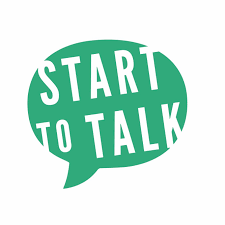 Β.7. Στήριξη και Καθοδήγηση – Σύνδεσμοι – ΕπικοινωνίαΗ ΚΟΕΑΣ μέσω του Εθνικού Λειτουργού Διασφάλισης Προστασίας, καθοδηγεί το οποιοδήποτε άτομο, είτε ανήλικο, είτε ενήλικα σε σχέση με τις διαδικασίες καταγγελίας και τις υπηρεσίες καθοδήγησης ή στήριξης στις οποίες μπορεί να αποταθεί.  Είναι πολύ σημαντικό, το θύμα, εκτός από την έγκαιρη παρέμβαση για την αντιμετώπιση της εκμετάλλευσης, της παρενόχλησης και της κακοποίησης, να δεχθεί τάχιστα και άμεσα βοήθεια, καθοδήγηση και στήριξη για αντιμετώπιση της οποιασδήποτε τραυματικής εμπειρίας βίωσε και την επαναφορά στην κανονικότητα και στη ρουτίνα του, εντός ασφαλούς και υγιούς περιβάλλοντος.  Επιπρόσθετα, στην περίπτωση ανήλικου θύματος, βοήθεια για στήριξη και καθοδήγηση μπορούν να ζητήσουν και οι γονείς ή κηδεμόνες του, καθώς επίσης επιστημονικές συμβουλές για τον τρόπο με τον οποίο μπορούν να βοηθήσουν το παιδί τους αποτελεσματικότερα.Αναλυτικότερα, οι υπηρεσίες που εμπλέκονται σε πειθαρχικά ή ποινικά αδικήματα όσον αφορά την εκμετάλλευση, την παρενόχληση και την κακοποίηση, είναι οι ακόλουθες:Ευρωπαϊκός Αριθμός Κλήσης Έκτακτης Ανάγκης: 112 Αρχηγείο Αστυνομίας:                                                                                                                                                            Τηλέφωνο επικοινωνίας: 22808691Cyber Safety:                                                                                                                                                                             Γραμμής Βοήθειας Helpline: 1480                                                                                                                                                 Γραμμή Καταγγελιών Hotline: 1480 Hope for Children Cyprus: https://uncrcpc.org.cy/                                                                                                                                Τηλέφωνο επικοινωνίας: 22103234                                                                                                                                              Γραμμή Βοήθειας: 1466Εθνική Συμβουλευτική Επιτροπή «ΦΩΝΗ»: http://www.foni.org.cy/                                                                            Τηλεφωνική Γραµµή Βοήθειας: +357 22103234Επίτροπος Προστασίας των Δικαιωμάτων του Παιδιού:                                                                                                               Γραμμές βοήθειας: 1440, 1410,                                                                                                                                           Ευρωπαϊκή γραμμή βοήθειας παιδιών και εφήβων: 116111Κυπριακή Ομοσπονδία Ερασιτεχνικού Αθλητισμού Στίβου (ΚΟΕΑΣ): https://koeas.org.cy/                        Λειτουργός Διασφάλισης Προστασίας κ. Έλενα Αντρέου                                                                                                  Τηλέφωνο επικοινωνίας: 99559172                                                                                                                                    Ηλεκτρονικό Ταχυδρομείο: safeguarding@koeas.org.cyΠαγκύπρια Γραμμή Ψυχολογικής Στήριξης: 1469Kυπριακός Oργανισµός Aθλητισµού (ΚΟΑ): https://cyprussports.org/activity/%ce%b5%cf%85%ce%b7%ce%bc%ce%b5%cf%81%ce%af%ce%b1-%ce%ba%ce%b1%ce%b9-%cf%80%cf%81%ce%bf%cf%83%cf%84%ce%b1%cf%83%ce%af%ce%b1-%cf%83%cf%84%ce%bf%ce%bd-%ce%b1%ce%b8%ce%bb%ce%b7%cf%84%ce%b9%cf%83%ce%bc/                    Υπεύθυνη Λειτουργός κ. Στέφανη Γουήλερ                                                                                                                          Τηλέφωνα επικοινωνίας: 22897248 & 22358222                                                                                                             Ηλεκτρονικό ταχυδρομείο: safe-sport@sportskoa.org.cyΚυπριακός Σύνδεσμος Οικογενειακού Προγραμματισμού (ΚΣΟΠ): https:www.familyplanning.org.cy Τηλέφωνο επικοινωνίας: 22751093                                                                                                                           Γραμμή Βοήθειας: 1455 Σύνδεσμος για την Πρόληψη και Αντιμετώπιση Βίας στην Οικογένεια (ΣΠΑΒΟ)   https://www.domviolence.org.cy                                                                                                                       Γραμμή στήριξης: 116000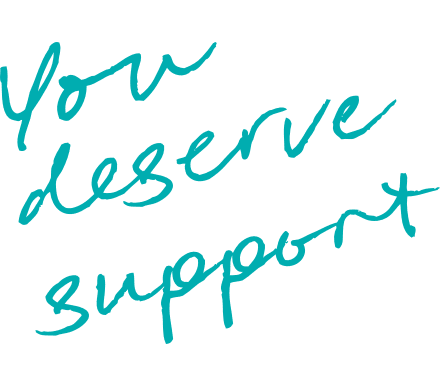 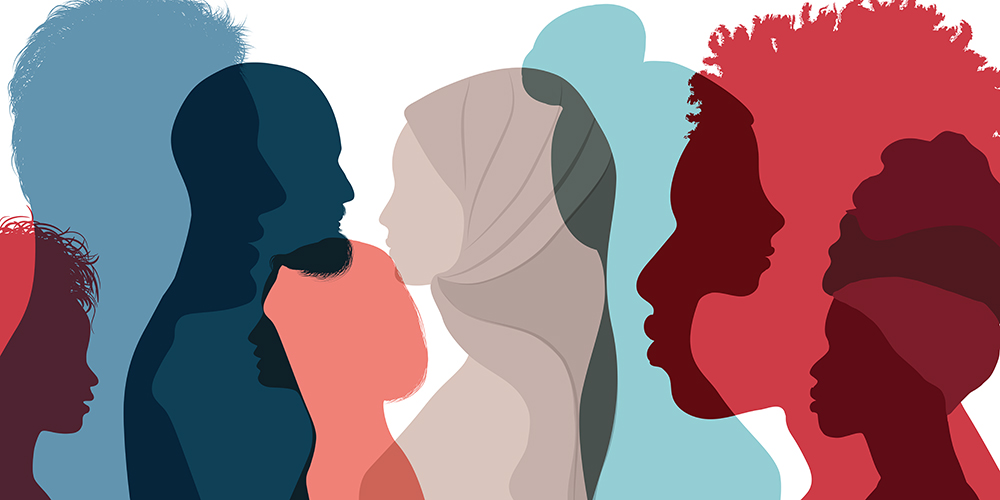 Γ.1. Τήρηση ΑρχείουΣτο πλαίσιο των καθηκόντων εργασίας του, ο Εθνικός Λειτουργός Διασφάλισης Προστασίας, συλλέγει και επεξεργάζεται Δεδομένα Προσωπικού Χαρακτήρα και πληροφορίες οι οποίες αφορούν ταυτοποιημένο ή ταυτοποιήσιμο φυσικό πρόσωπο, τα οποία όμως, τηρουμένων των διατάξεων του περί Επεξεργασίας Δεδομένων Προσωπικού Χαρακτήρα (Προστασία του Ατόμου) Νόμου, όπως αυτός εκάστοτε τροποποιείται ή αντικαθίσταται, επεξεργάζεται και φυλάσσει, καταβάλλοντας κάθε δυνατή προσπάθεια για τη χρήση των κατάλληλων τεχνικών και υλικών μέτρων ασφαλείας για την προστασία τους.  Συγκεκριμένα δημιουργείται ηλεκτρονικό και έντυπο αρχείο Δεδομένων Προσωπικού Χαρακτήρα, στο οποίο έχουν πρόσβαση μόνο τα μέλη της Ομάδας Διαχείρισης Υποθέσεων.  Τα δεδομένα που συλλέγονται, επεξεργάζονται, αποθηκεύονται και φυλάσσονται, αφορούν μόνο την υπόθεση για την οποία συλλέχθηκαν και που διερευνάται και δεν κοινοποιούνται.  Επιπρόσθετα, τα μέλη της Ομάδας Διαχείρισης λαμβάνουν όλα τα δέοντα μέτρα για αποφυγή διαρροής πληροφοριών και δεδομένων και παράλληλα δεσμεύονται για εχεμύθεια και προστασία των πληροφοριών που έρχονται εις γνώση τους.  Σε περίπτωση όμως που μια υπόθεση παραπεμφθεί και διερευνάται από την Αστυνομία, ή δικάζεται σε Δικαστήριο ή Κακουργιοδικείο και ζητηθούν επισήμως από την Αστυνομική ή Δικαστική Αρχή και για σκοπούς διερεύνησης ή εκδίκασης της υπόθεσης, η Ομάδα Διαχείρισης Υποθέσεων έχει υποχρέωση να προσκομίσει όλα τα δεδομένα που έχει συλλέξει και έχουν ζητηθεί.Τα δεδομένα αυτά, φυλάσσονται ως εξής: Για υποθέσεις που το πόρισμα ήταν αθωωτικό για τον καταγγελλόμενο, τα δεδομένα φυλάσσονται για διάστημα 21 ημερών από την ημερομηνία ανακοίνωσης της απόφασης και μετά καταστρέφονται, εκτός και αν κατατεθεί έφεση.Για υποθέσεις που το πόρισμα ήταν καταδικαστικό, τα δεδομένα φυλάσσονται μέχρι τρία χρόνια μετά την έκτιση της ποινής του καταγγελλόμενου. Παράλληλα δημιουργείται αρχείο Δεδομένων Προσωπικού Χαρακτήρα, στο οποίο συμπεριλαμβάνεται:Η Δήλωση Αποδοχής και Εφαρμογής του Κώδικα Χρηστής Πολιτικής Διασφάλισης της Προστασίας, που υπογράφεται από τον κάθε ενήλικα εμπλεκόμενο.Το Λευκό Ποινικό Μητρώο που καλείται να προσκομίσει ο κάθε ενήλικας εμπλεκόμενοςΤο Πιστοποιητικό μη συμπερίληψης στο Αρχείο Καταδικασθέντων, σύμφωνα με τον Περί της Πρόληψης και της Καταπολέμησης της Σεξουαλικής Κακοποίησης, της Σεξουαλικής Εκμετάλλευσης Παιδιών και της Παιδικής Πορνογραφίας Νόμο του 2014 (91(Ι)/2014, άρθρο 22(6)), το οποίο επίσης καλείται να προσκομίσει ο κάθε ενήλικας εμπλεκόμενος.Πιστοποιητικά, Διπλώματα, ή άλλα αποδεικτικά συμμετοχής και παρακολούθησης  εκπαιδευτικών σεμιναρίων, ημερίδων, προγραμμάτων και δράσεων (υποχρεωτικό για τους Λειτουργούς Διασφάλισης, προαιρετικό για όλους τους υπόλοιπους ενήλικες εμπλεκομένους).Τα δεδομένα αυτά ανανεώνονται ετησίως (εκτός από τα πιστοποιητικά, τα διπλώματα και τα αποδεικτικά που δεν έχουν ημερομηνία ισχύος) και σε περίπτωση παύσης κάθε εμπλοκής του προσώπου, φυλάσσονται για ακόμα επτά χρόνια και μετά καταστρέφονται.  Πρόσβαση στα δεδομένα αυτά έχει η Ομάδα Διαχείρισης Υποθέσεων και ο Εθνικός Λειτουργός Διασφάλισης.  Τη δέουσα και ασφαλή φύλαξή τους αναλαμβάνει ο εκάστοτε Γραμματειακός Λειτουργός της Ομοσπονδίας, χωρίς δικαίωμα χρήσης ή κοινοποίησής τους.Η καταστροφή των δεδομένων και των δύο αρχείων, γίνεται παρουσία του Εθνικού Λειτουργού Διασφάλισης Προστασίας. Γ.2. Εκπαίδευση και ΕπιμόρφωσηΌλα τα εμπλεκόμενα άτομα, τόσο οι ενήλικες, όσο και οι ανήλικοι, θα παρακολουθήσουν τις επιμορφωτικές διαλέξεις που θα διοργανώσει η ΚΟΕΑΣ ή σε συνεργασία με τον ΚΟΑ ή άλλες οργανώσεις και οργανισμούς, όπως µη κυβερνητικές οργανώσεις / ειδικούς και κρατικές υπηρεσίες και θα λάβουν τη βασική εκπαίδευση για διασφάλιση της προστασίας, σχετικής με τον ρόλο τους εντός της Ομοσπονδίας και ανάλογης της ηλικίας και γνωστικής ωριμότητας και αντίληψής τους.  Οι ανήλικοι για να συμμετάσχουν στις πιο πάνω δράσεις, πρέπει απαραιτήτως να προσκομίσουν συγκατάθεση από τον ένα γονέα ή τον κηδεμόνα τους, ο οποίος θα μπορεί βεβαίως να παρακολουθήσει τις δράσεις μαζί με το παιδί του. Οι ενήλικες προτρέπονται παράλληλα να παρακολουθήσουν τα διαδικτυακά σεμινάρια της Παγκόσμιας Ομοσπονδίας Στίβου (1. Safeguarding Essentials Online Course & 2. Kids Athletics Safeguarding Online Course).  Κυρίως όσοι ασχολούνται με παιδιά θα λάβουν ειδική εκπαίδευση σχετικά με τις ευθύνες, αλλά και τις υποχρεώσεις τους απέναντι στα παιδιά.  Οι επιμορφωτικές και ενημερωτικές δράσεις, θα διεξάγονται κάθε δύο χρόνια, εκτός και αν προκύψει νωρίτερα η ανάγκη ή ζητηθεί από το Διοικητικό Συμβούλιο της Ομοσπονδίας ή κάποιο Σύλλογο η διεξαγωγή επιπρόσθετης δράσης.Επίσης η Ομοσπονδία έχει ετοιμάσει ενημερωτικό και εκπαιδευτικό υλικό, το οποίο θα διανεμηθεί αναλόγως ιδιότητας,  δωρεάν στους εμπλεκόμενους και είναι προσαρμοσμένο τόσο για παιδιά όσο και για ενήλικες, καθώς επίσης έχει ετοιμαστεί υλικό προώθησης, το οποίο θα αναρτάται στον αγωνιστικό χώρο κατά τη διάρκεια αγώνων, με σκοπό την ευρεία ενημέρωση και ευαισθητοποίηση των εμπλεκομένων και παράλληλα να είναι και μια υπενθύμιση για εφαρμογή όλων των αρχών και των κανονισμών που διέπουν την παρούσα πολιτική.  Επίσης έχουν ετοιμαστεί αφίσες με σύντομα μηνύματα και συνοπτικές αλλά βασικές πληροφορίες για την Πολιτική Διασφάλισης Προστασίας, οι οποίες θα αναρτώνται στα Μέσα Κοινωνικής Δικτύωσης και στην ιστοσελίδα της ΚΟΕΑΣ. 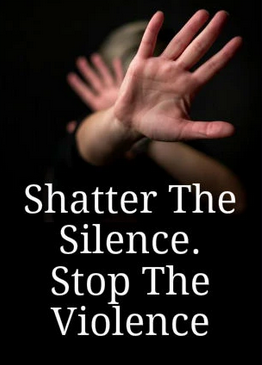 Γ.3. Αξιολόγηση, Έλεγχος και Επανεξέταση ΠολιτικήςΗ Πολιτική Διασφάλισης της Προστασίας θα επανεξετάζεται σε ετήσια βάση από τον Εθνικό Λειτουργό Διασφάλισης  και τουλάχιστον μία φορά κάθε τρία χρόνια από ειδική επιτροπή που θα συστήνεται για το σκοπό αυτό, εκτός και αν προκύψει ανάγκη για τακτικότερη επανεξέταση ή και τροποποίησή της κατόπιν αλλαγής της Νομοθεσίας, ή διαφοροποίησης του καταστατικού της Ομοσπονδίας, ή οδηγιών από τον ΚΟΑ ή την Ευρωπαϊκή Ομοσπονδία Στίβου. Επιπρόσθετα, ο Εθνικός Λειτουργός Διασφάλισης θα εποπτεύει και θα παρακολουθεί συνεχώς την εφαρμογή της Πολιτικής και σε περίπτωση που προκύπτουν ανάγκες τροποποίησης ή παρέμβασης, θα κάνει τις ανάλογες εισηγήσεις προς το Διοικητικό Συμβούλιο, έτσι ώστε η Πολιτική να είναι πάντοτε επικαιροποιημένη και όσο το δυνατό αποτελεσματικότερη ως προς το σκοπό τον οποίο εξυπηρετεί.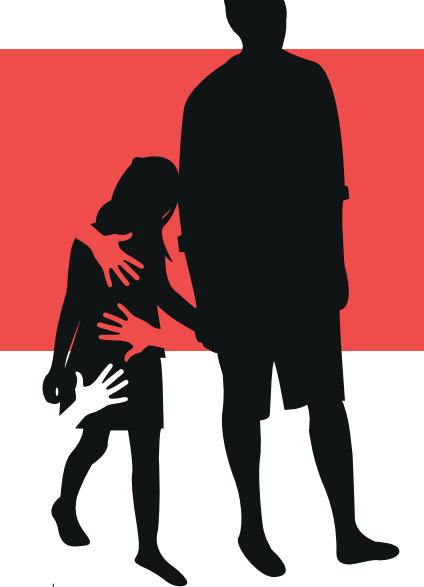 Δ.1. Παράρτημα 1: Έντυπο Αναφοράς Υποψίας Περιγράψτε με λεπτομέρειες την υποψία σας και δώστε στοιχεία σχετικά με τη χρονική περίοδο που υποψιάζεστε ότι συνέβηκε το αδίκημα που σας ανησυχεί (ημερομηνία και ώρα αν είναι δυνατό), φύση του αδικήματος (εκφοβισμός, σεξουαλική, οικονομική, ψυχολογική, σωματική κλπ), αν έγιναν ήδη κάποιες άλλες ενέργειες και ποιες, αν υπάρχουν μάρτυρες (ονοματεπώνυμο και τηλέφωνο επικοινωνίας) και άλλες πληροφορίες που θεωρείτε σημαντικές.   Δηλώνω υπεύθυνα ότι όλα τα στοιχεία που καταθέτω είναι αληθήΟνοματεπώνυμο:…………………………………………………Υπογραφή:…………………………………………………………..Ημερομηνία:……………………………………………………….Δ.2. Παράρτημα 2: Έντυπο Καταγγελίας Περιστατικού* Αν πρόκειται για εσάς, παρακαλώ συμπληρώστε το ονοματεπώνυμό σας μόνο.Περιγράψτε με λεπτομέρειες την καταγγελία σας και δώστε στοιχεία σχετικά με τη χρονική περίοδο που  συνέβηκε το αδίκημα που σας ανησυχεί (ημερομηνία και ώρα αν είναι δυνατό), φύση του αδικήματος (εκφοβισμός, σεξουαλική, οικονομική, ψυχολογική, σωματική κλπ), αν έγιναν ήδη κάποιες άλλες ενέργειες και ποιες, αν υπάρχουν μάρτυρες (ονοματεπώνυμο και τηλέφωνο επικοινωνίας) και άλλες πληροφορίες που θεωρείτε σημαντικές.   Δηλώνω υπεύθυνα ότι όλα τα στοιχεία που καταθέτω είναι αληθήΟνοματεπώνυμο:…………………………………………………Υπογραφή:…………………………………………………………..Ημερομηνία:……………………………………………………….Δ.3. Παράρτημα 3: Δήλωση Αποδοχής και Εφαρμογής του                                             Κώδικα Χρηστής ΠολιτικήςΔηλώνω υπεύθυνα ότι έχω διαβάσει και κατανοήσει πλήρως το περιεχόμενο της Πολιτικής Διασφάλισης Προστασίας στο στίβο, αποδέχομαι τις αρχές, τους όρους,  τους κώδικες ηθικής και δεοντολογίας, τους κανόνες συμπεριφοράς, τις διαδικασίες και τις κυρώσεις που αναφέρονται στην παρούσα πολιτική και αναλαμβάνω τις υποχρεώσεις που μου αναλογούν, στο πλαίσιο των δυνατοτήτων μου.Συναινώ στη χρήση και φύλαξη των προσωπικών μου δεδομένων για σκοπούς που αναφέρονται στην παρούσα Πολιτική και σύμφωνα με τη σχετική νομοθεσία περί προστασίας των Προσωπικών Δεδομένων.Ονοματεπώνυμο:………………………………………………………..Αριθμός Δελτίου Ταυτότητας:…………………………………….Υπογραφή:………………………………………………………………….Ημερομηνία:………./………./………………..Ε. ΠηγέςAmerican Psychiatric Association (2020). Diagnostic and Statistical Manual of Mental Disorders (5th ed., text revision). Washington, DC: American Psychiatric Association.Council of Europe. Teach your Child the Underwear Rule www.theunderwearrule.orgHope for Children (UNCRCPC): https://www.uncrcpc.orghttp://enimerosi.moec.gov.cy/archeia/1/ypp3745ahttp://enimerosi.moec.gov.cy/archeia/1/ypp6797bhttp://www.cylaw.org/http://www.foni.org.cyhttp://www.law.gov.cy/law/law.nsf/adminrecourses-el/adminrecourses-el?OpenDocumenthttp://www.law.gov.cy/law/law.nsf/disciplinarylaw-el/disciplinarylaw-el?OpenDocumenthttp://www.saferinternet.gr/index.phphttps://downloads.european-athletics.com/7dc6cda4-da3c-41f2-93a2-0172ce6d826a/Safeguarding%20Policy.pdfhttps://eap-circuit.eu/safeguarding/https://ec.europa.eu/newsroom/just/items/668275https://human-rights-channel.coe.int/stop-child-sexual-abuse-in-sport-el.htmlhttps://iaafmedia.s3.amazonaws.com/Kids-Athletics/WA_Safeguarding_Policy.pdfhttps://learning.nspcc.org.uk/safeguarding-child-protectionhttps://olympics.com/athlete365/safe-sport/https://olympictruce.org/https://pjp-eu.coe.int/en/web/pss/homehttps://safe4athletes.org/https://safeguarding.network/https://safetyculture.com/topics/safeguarding/https://sexualeducation.gr/https://sportssafety.org/https://stillmed.olympics.com/media/Document%20Library/OlympicOrg/IOC/What-We-Do/Promote-Olympism/Women-And-Sport/Boxes%20CTA/IOC_Safeguarding_Toolkit_ENG_Screen_Full1.pdfhttps://worldathletics.org/about-iaaf/documents/member-federation-resource-centre?_gl=1*1v4z6dh*_ga*MTUwMzY1NjUzNi4xNTkyNzYzODAx*_ga_7FE9YV46NW*MTY5NDk3NDc1My40LjAuMTY5NDk3NDc1My4wLjAuMA..https://www.actionforchildren.org.uk/about-us/safeguarding-children/https://www.coe.int/en/web/sport/start-to-talkhttps:// www.end-violence.org/sites/default/files/paragraphs/download/Implementation-Guide-for-organisations-who-work-with-children-A5-version-re.pdfhttps://www.olympic.org.cy/https://www.paidiatros.com/https://www.parentsprotect.co.ukhttps://www.parliament.cy/images/media/redirectfile/2-%CE%A3%CE%A5%CE%9D%CE%A4%CE%91%CE%93%CE%9C%CE%91%20%CE%A4%CE%97%CE%A3%20%CE%9A%CE%A5%CE%A0%CE%A1%CE%99%CE%91%CE%9A%CE%97%CE%A3%20%CE%94%CE%97%CE%9C%CE%9F%CE%9A%CE%A1%CE%91%CE%A4%CE%99%CE%91%CE%A3%20(1).pdfhttps://www.pi.ac.cy/pi/files/epimorfosi/kakopoiisi/YEPsychology.pdfhttps://www.safesportinternational.com/https://www.savethechildren.org/us/what-we-do/safeguarding-childrenhttps://www.uefa-safeguarding.eu/https://www.unicef.org/child-rights-conventionhttps://www.vsointernational.org/about/policies-and-statements/safeguarding-and-child-protectionhttps://www.vsointernational.org/sites/default/files/2022-09/Global%20Safeguarding%20Policy_March%202022.pdfhttps://www.wvi.org/sites/default/files/2023-08/Child%20and%20Adult%20Safeguarding%20%281%29%20%281%29.pdfInternational Olympic Committee [IOC]. (2010). Olympic Charter. Lausanne. IOC. Ανακτήθηκε από: https://stillmed.olympic.org/Documents/Olympic%20Charter/Charter_en_2010.pdf.Sexuality Resource Center for Parents. (2017). Sexual Abuse http://srcp.org/for_all_parents/abuse.htmlSexuality Resource Center for Parents. (2017). Sexual Development from 0-18 Years Old. http://srcp.org/for_all_parents/development.htmlStop It Now! http://www.stopitnow.orgWHO Regional Office for Europe, & Federal Centre for Health Education BZgA. (2010). Standards for sexuality in Europe: A framework for policy makers, educational and health authorities and specialists. Cologne: WHO Regional Office for Europe & Federal Centre for Health Education BZgA. http://www.oif.ac.at/fileadmin/OEIF/andere_Publikationen/WHO_BZgA_Standards.pdfWHO. (2015). Sexual Health, Human Rights and the Law. Switzerland: WHO. http://apps.who.int/iris/bitstream/10665/175556/1/9789241564984_eng.pdf?ua=1World Health Organization. (2003). Guidelines for Medico-Legal Care for Victims of Sexual Violence. Geneva: World Health Organization. http://apps.who.int/iris/bitstream/10665/42788/1/924154628X.pdfWorld Health Organization. (‎2006)‎. Preventing child maltreatment: a guide to taking action and generating evidence / World Health Organization and International Society for Prevention of Child Abuse and Neglect. World Health Organization. Ανακτήθηκε από: https://apps.who.int/iris/handle/10665/43499.www.eur-lex.europa.eu www.europarl.europa.euΔιακίδου, Ε. Α., Φάντη, Κ., Καραγιάννη, Ε., Χατζηχαραλάμπους, Μ., & Κατσιμίχα, Ε. (2015). Έκθεση Ερευνητικού Προγράμματος «Ένα στα Πέντε», «Ενίσχυση των εθνικών πολιτικών αρχών για την εξάλειψη της σεξουαλικής βίας κατά των παιδιών: Ένα έργο του Συμβουλίου της Ευρώπης που περιλαμβάνει πιλοτικές πρωτοβουλίες στην Κύπρο». Λευκωσία: Πανεπιστήμιο Κύπρου, Τμήμα Ψυχολογίας. Ανακτήθηκε από: http://www.familyviolence.gov.cy/upload/20160512/1463045787-17392.pdf.Εθνική Στρατηγική και Σχέδιο Δράσης για την Καταπολέμηση της Σεξουαλικής Κακοποίησης και Εκμετάλλευσης Παιδιών και της Παιδικής Πορνογραφίας (2016). Ανακτήθηκε από: http://www.moec.gov.cy/seayp/stratigikes/stratigikes_ethniki_stratigiki_schedio_drasis_katapolemisi_sexoualikis_kakopoiisis_ekmetallefsis_paidion_kai_paidikis_pornografias.pdf.Θέση της Επιτρόπου Προστασίας των Δικαιωμάτων του Παιδιού αναφορικά με το Δικαίωμα των Παιδιών σε Σεξουαλική Διαπαιδαγώγηση (17/07/2017). http://www.childcom.org.cy/ccr/ccr.nsf/All/AD6611ACA517A1D4C-22581600033C972?OpenDocumentΠρεκατέ, Β., & Γιωτάκος, Ο. (2005).Οδηγός Εκπαιδευτικών & Γονέων για την Ανίχνευση της Παιδικής Κακοποίησης. Αθήνα: Βήτα Ιατρικές ΕκδόσειςΣπίτι του Παιδιού: https://www.uncrcpc.org.cy/programmes/Σύμβαση του Συμβουλίου της Ευρώπης για την Προστασία του Παιδιού από τη Σεξουαλική Εκμετάλλευση και Σεξουαλική Κακοποίηση (Λανζαρότε, 25.X.2007). Ανακτήθηκε από: http://www.childcom.org.cy/ccr/ccr.nsf/All/382C262CDF37EC3FC2257DC6003EB6F6/$file/%CE%A3%CF%8D%CE%C%CE%B2%CE%B1%CF%83%CE%B7%20.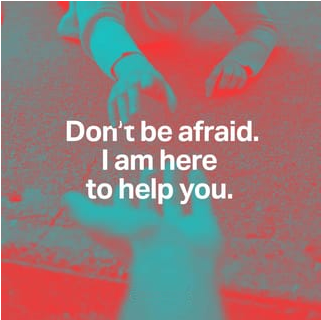 ΜΕΡΟΣ Α’ - ΕΙΣΑΓΩΓΗ04Προλογικό Σημείωμα 05Υποχρεώσεις ΚΟΕΑΣ και Συλλόγων 06Δήλωση Πολιτικής 08Σκοπός 10ΜΕΡΟΣ Β’ – ΧΡΗΣΤΗ ΠΟΛΙΤΙΚΗ11Νομικό Πλαίσιο Κυπριακής Νομοθεσίας12Χρήσιμοι Όροι και Ερμηνείες15Πεδίο Εφαρμογής της Πολιτικής Διασφάλισης Προστασίας στο Στίβο20Κώδικας Χρηστής Πολιτικής21Αρχές της Πολιτικής Διασφάλισης Προστασίας στο Στίβο22Κώδικας Ηθικής και Δεοντολογίας: Κανόνες Συμπεριφοράς και Ατομικές Υποχρεώσεις 24Αναφορά Υποψίας και Καταγγελία30Ροή και Διαχείριση32Διάγραμμα Ροής33Λειτουργοί Διασφάλισης Προστασίας34Ομάδα Διαχείρισης 39Πειθαρχικό Δίκαιο: Κυρώσεις και Ποινές  45Εφέσεις47Στήριξη και Καθοδήγηση – Συμβουλευτικές Υπηρεσίες – Σύνδεσμοι – Χρήσιμα Τηλέφωνα49ΜΕΡΟΣ Γ' – ΥΠΟΣΤΗΡΗΚΤΙΚΟΣ ΜΗΧΑΝΙΣΜΟΣ ΛΕΙΤΟΥΡΓΙΑΣ51Τήρηση Αρχείου52Εκπαίδευση και Επιμόρφωση54Αξιολόγηση , Έλεγχος και Επανεξέταση Πολιτικής55ΜΕΡΟΣ Δ’ - ΠΑΡΑΡΤΗΜΑΤΑ56Έντυπο Αναφοράς Υποψίας57Έντυπο Καταγγελίας Περιστατικού59Δήλωση Αποδοχής και Εφαρμογής του Κώδικα Χρηστής Πολιτικής61ΜΕΡΟΣ E’ - ΠΗΓΕΣ62ΕΝΤΥΠΟ ΑΝΑΦΟΡΑΣ ΥΠΟΨΙΑΣ                                                                                                                                         ΕΝΤΥΠΟ ΑΝΑΦΟΡΑΣ ΥΠΟΨΙΑΣ                                                                                                                                         ΕΝΤΥΠΟ ΑΝΑΦΟΡΑΣ ΥΠΟΨΙΑΣ                                                                                                                                         Ημερομηνία: ………./………./………………..Αρ. Φακέλου:………………………….                                    (για εσωτερική χρήση)Ονοματεπώνυμο Καταγγέλοντος:………………………………………………………………………………………………..…………………                                                            Ονοματεπώνυμο Καταγγέλοντος:………………………………………………………………………………………………..…………………                                                            Ονοματεπώνυμο Καταγγέλοντος:………………………………………………………………………………………………..…………………                                                            Αριθμός Δελτίου Ταυτότητας:………………………………Τηλ. επικοινωνίας:…………………………………………………Ηλεκτρονικό Ταχυδρομείο:…………………………………………………………………………………………………………………………….Ηλεκτρονικό Ταχυδρομείο:…………………………………………………………………………………………………………………………….Ηλεκτρονικό Ταχυδρομείο:…………………………………………………………………………………………………………………………….Ταχυδρομική Διεύθυνση:………………………………………………………………………………………………………………………………. ……………………………………………………………………………………………………………………………………………………………………….Ταχυδρομική Διεύθυνση:………………………………………………………………………………………………………………………………. ……………………………………………………………………………………………………………………………………………………………………….Ταχυδρομική Διεύθυνση:………………………………………………………………………………………………………………………………. ……………………………………………………………………………………………………………………………………………………………………….Ονοματεπώνυμο Υπόπτου:………………………………………………………………………………………………..…………………                                                            Ονοματεπώνυμο Υπόπτου:………………………………………………………………………………………………..…………………                                                            Ονοματεπώνυμο Υπόπτου:………………………………………………………………………………………………..…………………                                                            Τηλ. επικοινωνίας:………………………………………………… (αν γνωρίζετε)Ηλεκτρονικό Ταχυδρομείο:……………………………………………………………………………………………………………………………. (αν γνωρίζετε)Ηλεκτρονικό Ταχυδρομείο:……………………………………………………………………………………………………………………………. (αν γνωρίζετε)Ηλεκτρονικό Ταχυδρομείο:……………………………………………………………………………………………………………………………. (αν γνωρίζετε)Ταχυδρομική Διεύθυνση:………………………………………………………………………………………………………………………………. (αν γνωρίζετε)                                    ..……………………………………………………………………………………………………………………………..Ταχυδρομική Διεύθυνση:………………………………………………………………………………………………………………………………. (αν γνωρίζετε)                                    ..……………………………………………………………………………………………………………………………..Ταχυδρομική Διεύθυνση:………………………………………………………………………………………………………………………………. (αν γνωρίζετε)                                    ..……………………………………………………………………………………………………………………………..Ονοματεπώνυμο Ατόμου (για το οποίο εκφράζετε ανησυχία):       …………………………….…………………………………………………………………                                                    Τηλ. επικοινωνίας:……………………………………                             (αν γνωρίζετε)Σε περίπτωση ανηλίκου:Σε περίπτωση ανηλίκου:Ονοματεπώνυμο μητέρας:……………………………………………………… Τηλ. επικοινωνίας:……………………………………….   (αν γνωρίζετε)                                                                                                                                 (αν γνωρίζετε)Ονοματεπώνυμο μητέρας:……………………………………………………… Τηλ. επικοινωνίας:……………………………………….   (αν γνωρίζετε)                                                                                                                                 (αν γνωρίζετε)Ονοματεπώνυμο πατέρα:….…………………………………………………… Τηλ. επικοινωνίας:……………………………………….   (αν γνωρίζετε)                                                                                                                                 (αν γνωρίζετε)Ονοματεπώνυμο πατέρα:….…………………………………………………… Τηλ. επικοινωνίας:……………………………………….   (αν γνωρίζετε)                                                                                                                                 (αν γνωρίζετε)Ηλεκτρονικό Ταχυδρομείο:……………………………………………………………………………………………………………………………. (αν γνωρίζετε)Ηλεκτρονικό Ταχυδρομείο:……………………………………………………………………………………………………………………………. (αν γνωρίζετε)Ταχυδρομική Διεύθυνση:………………………………………………………………………………………………………………………………. (αν γνωρίζετε)                                    ..……………………………………………………………………………………………………………………………..Ταχυδρομική Διεύθυνση:………………………………………………………………………………………………………………………………. (αν γνωρίζετε)                                    ..……………………………………………………………………………………………………………………………..ΕΝΤΥΠΟ ΚΑΤΑΓΓΕΛΙΑΣ ΠΕΡΙΣΤΑΤΙΚΟΥΕΝΤΥΠΟ ΚΑΤΑΓΓΕΛΙΑΣ ΠΕΡΙΣΤΑΤΙΚΟΥΕΝΤΥΠΟ ΚΑΤΑΓΓΕΛΙΑΣ ΠΕΡΙΣΤΑΤΙΚΟΥΗμερομηνία: ………./………./………………..Αρ. Φακέλου:………………………….                                    (για εσωτερική χρήση)Ονοματεπώνυμο Καταγγέλοντος:………………………………………………………………………………………………..…………………                                                            Ονοματεπώνυμο Καταγγέλοντος:………………………………………………………………………………………………..…………………                                                            Ονοματεπώνυμο Καταγγέλοντος:………………………………………………………………………………………………..…………………                                                            Αριθμός Δελτίου Ταυτότητας:………………………………Τηλ. επικοινωνίας:…………………………………………………Ηλεκτρονικό Ταχυδρομείο:…………………………………………………………………………………………………………………………….Ηλεκτρονικό Ταχυδρομείο:…………………………………………………………………………………………………………………………….Ηλεκτρονικό Ταχυδρομείο:…………………………………………………………………………………………………………………………….Ταχυδρομική Διεύθυνση:………………………………………………………………………………………………………………………………. ……………………………………………………………………………………………………………………………………………………………………….Ταχυδρομική Διεύθυνση:………………………………………………………………………………………………………………………………. ……………………………………………………………………………………………………………………………………………………………………….Ταχυδρομική Διεύθυνση:………………………………………………………………………………………………………………………………. ……………………………………………………………………………………………………………………………………………………………………….Ονοματεπώνυμο Καταγγελλομένου:…………………………………………………………………………………………..…………………                                                            Ονοματεπώνυμο Καταγγελλομένου:…………………………………………………………………………………………..…………………                                                            Ονοματεπώνυμο Καταγγελλομένου:…………………………………………………………………………………………..…………………                                                            Τηλ. επικοινωνίας:………………………………………………… (αν γνωρίζετε)Ηλεκτρονικό Ταχυδρομείο:……………………………………………………………………………………………………………………………. (αν γνωρίζετε)Ηλεκτρονικό Ταχυδρομείο:……………………………………………………………………………………………………………………………. (αν γνωρίζετε)Ηλεκτρονικό Ταχυδρομείο:……………………………………………………………………………………………………………………………. (αν γνωρίζετε)Ταχυδρομική Διεύθυνση:………………………………………………………………………………………………………………………………. (αν γνωρίζετε)                                    ..……………………………………………………………………………………………………………………………..Ταχυδρομική Διεύθυνση:………………………………………………………………………………………………………………………………. (αν γνωρίζετε)                                    ..……………………………………………………………………………………………………………………………..Ταχυδρομική Διεύθυνση:………………………………………………………………………………………………………………………………. (αν γνωρίζετε)                                    ..……………………………………………………………………………………………………………………………..Ονοματεπώνυμο Ατόμου (που έχει υποστεί βία):   *    …………………………….…………………………………………………………………                                                    Τηλ. επικοινωνίας:……………………………………                             (αν γνωρίζετε)Ηλεκτρονικό Ταχυδρομείο:……………………………………………………………………………………………………………………………. (αν γνωρίζετε)Ηλεκτρονικό Ταχυδρομείο:……………………………………………………………………………………………………………………………. (αν γνωρίζετε)Ταχυδρομική Διεύθυνση:………………………………………………………………………………………………………………………………. (αν γνωρίζετε)                                    ..……………………………………………………………………………………………………………………………..Ταχυδρομική Διεύθυνση:………………………………………………………………………………………………………………………………. (αν γνωρίζετε)                                    ..……………………………………………………………………………………………………………………………..Σε περίπτωση ανηλίκου:Σε περίπτωση ανηλίκου:Ονοματεπώνυμο μητέρας:……………………………………………………… Τηλ. επικοινωνίας:……………………………………….   (αν γνωρίζετε)                                                                                                                                 (αν γνωρίζετε)Ονοματεπώνυμο μητέρας:……………………………………………………… Τηλ. επικοινωνίας:……………………………………….   (αν γνωρίζετε)                                                                                                                                 (αν γνωρίζετε)Ονοματεπώνυμο πατέρα:….…………………………………………………… Τηλ. επικοινωνίας:……………………………………….   (αν γνωρίζετε)                                                                                                                                 (αν γνωρίζετε)Ονοματεπώνυμο πατέρα:….…………………………………………………… Τηλ. επικοινωνίας:……………………………………….   (αν γνωρίζετε)                                                                                                                                 (αν γνωρίζετε)